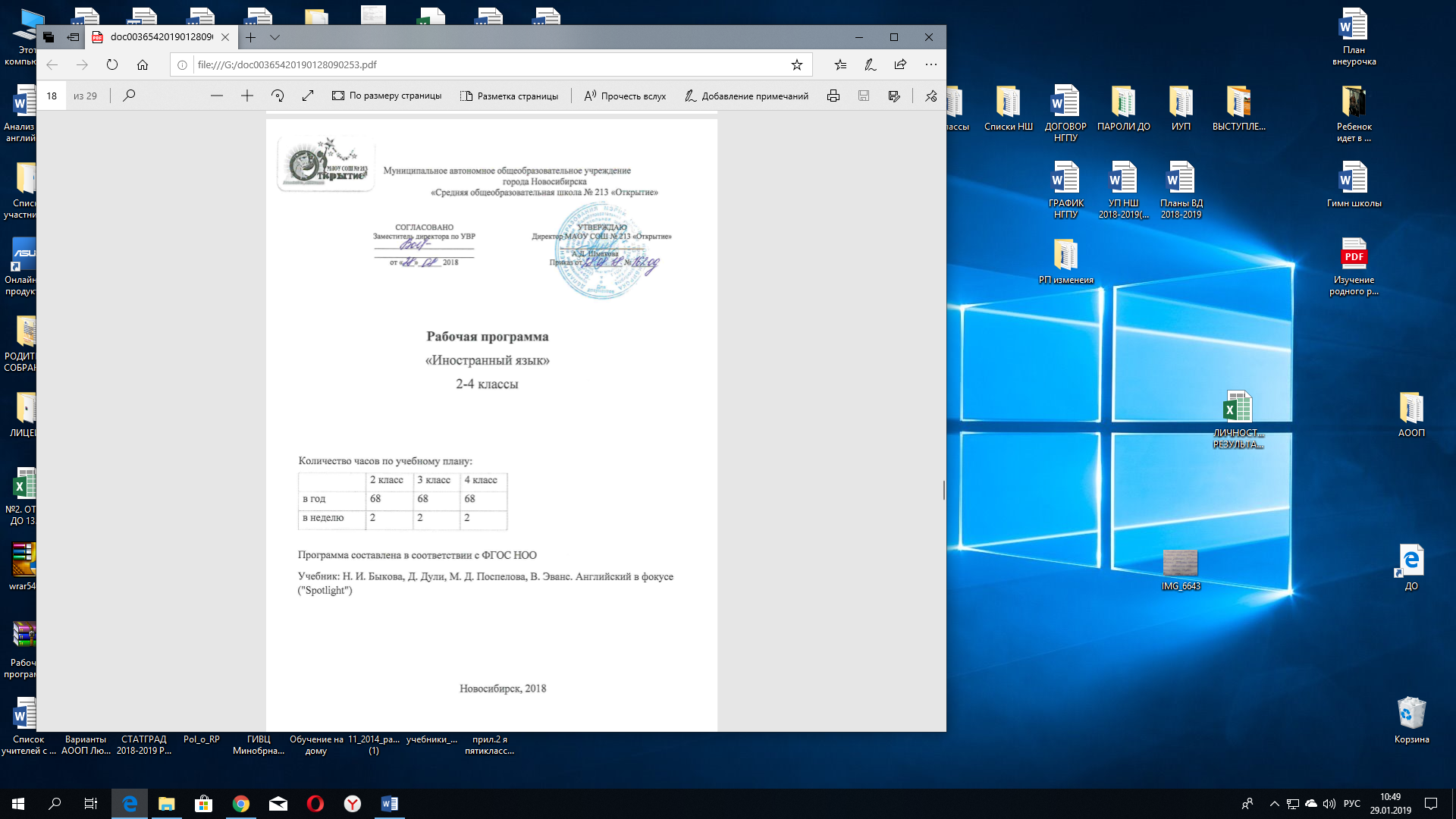 ИНОСТРАННЫЙ ЯЗЫК      Настоящая рабочая программа разработана в соответствии с основными положениями ФГОС НОО, планируемыми результатами НОО, требованиями ООП МАОУ СОШ № 213 «Открытие»В процессе изучения английского языка  реализуются следующие цели:формирование умений общаться на английском языке на элементарном уровне с учетом речевых возможностей и потребностей младших школьников в устной (аудирование и говорение) и письменной (чтение и письмо) форме;приобщение детей к новому социальному опыту с использованием английского языка: знакомство младших школьников с миром зарубежных сверстников, с зарубежным детским фольклором и доступными образцами художественной литературы; воспитание дружелюбного отношения к представителям других стран;развитие речевых, интеллектуальных и познавательных способностей младших школьников, а также их общеучебных умений; развитие мотивации к дальнейшему овладению иностранным языком; воспитание и разностороннее развитие младшего школьника средствами иностранного языка.Исходя из сформулированных выше целей, изучение английского языка в начальной школе направлено на решение следующих задач: формирование представлений об иностранном языке как средстве общения, позволяющем добиваться взаимопонимания с людьми, говорящими/пишущими на иностранном языке, узнавать новое через звучащие и письменные тексты; расширение лингвистического кругозора младших школьников; освоение элементарных лингвистических представлений, доступных младшим школьникам и необходимых для овладения устной и письменной речью на иностранном языке на элементарном уровне;обеспечение коммуникативно-психологической адаптации младших школьников к новому языковому миру для преодоления в дальнейшем психологического барьера и использования иностранного языка как средства общения;развитие личностных качеств младшего школьника, его внимания, мышления, памяти и воображения в процессе участия в моделируемых ситуациях общения, ролевых играх; в ходе овладения языковым материалом; развитие эмоциональной сферы детей в процессе обучающих игр, учебных спектаклей с использованием иностранного языка;приобщение младших школьников к новому социальному опыту за счет проигрывания на иностранном языке различных ролей в игровых ситуациях, типичных для семейного, бытового, учебного общения;развитие познавательных способностей, овладение умением координированной работы с разными компонентами учебно-методического комплекта (учебником, рабочей тетрадью, языковым портфелем, аудиоприложением, мультимедийным приложением и т. д.), умением работы в группе.       Учет достижений учащихся	Оценка и самооценка достижений учащихся в процессе обучения способствует формированию чувства успешности, повышению мотивации к изучению английского языка, развитию стремления демонстрировать свои способности.Формы и способы контроля и самоконтроля– письменные и устные задания в учебнике, обобщающие изученный материал;– игры на закрепление изученного языкового материала;– раздел в рабочей тетради на закрепление изученного языкового материала во всех видах речевой деятельности;– задания в учебнике, направленные на самооценку и самоконтроль знаний материала;– языковой портфель, включающий творческие работы;– тесты из сборника контрольных заданий;– карточки оценки учителем знаний учащихся по каждому разделу/модулю учебника (для каждого учащегося);– карточки оценки степени активности учащихся в выполнении отдельных видов упражнений и заданий;– карточка итоговой оценки знаний учащихся по каждому разделу/модулю (для группы);– карточка самооценки знания материала раздела/модуля (заполняется каждым учащимся индивидуально).Краткая характеристика и содержание УМК «Английский в фокусе, 2-4»» (“SPOTLIGHT”)Учебно-методический комплект «Английский в фокусе» предназначен для учащихся 2–4 классов общеобразовательных учреждений и рассчитан на два часа в неделю. Комплект создан на основе Примерных программ по иностранным языкам с учетом требований ФГОСа начального общего образования по иностранным языкам, а также в соответствии с Европейскими стандартами в области изучения иностранных языков, что является его отличительной особенностью. Знания и навыки учащихся, работающих по УМК «Английский в фокусе», по окончании начальной школы соотносятся с общеевропейским уровнем А1 в области изучения английского языка. Учащиеся этого уровня понимают и могут употреблять в речи знакомые фразы и выражения, необходимые для выполнения конкретных задач. Они могут представиться, представить других, задавать/отвечать на вопросы в рамках известных им или интересующих их тем. Они могут участвовать в несложном разговоре, если собеседник говорит медленно и отчетливо и готов оказать помощь. Они могут писать простые открытки (например, поздравление с праздником), заполнять формуляры, вносить в них свою фамилию, национальность, возраст и т. д.УМК «Английский в фокусе» поможет учащимся использовать английский язык эффективно и даст им возможность изучать его с удовольствием. В учебнике уделяется внимание развитию всех видов речевой деятельности (аудированию, говорению, чтению и письму) с помощью разнообразных коммуникативных заданий и упражнений. Материал организован таким образом, что позволяет регулярно повторять основные активные лексико-грамматические структуры и единицы. Модульный подход в серии «Английский в фокусе» позволяет осуществлять всестороннее развитие учащихся. Он дает им возможность разносторонне прорабатывать тему и учитывает особенности памяти. Учащимся предлагается участвовать в различных видах деятельности, таких как ролевая игра, разучивание рифмовок с движениями, драматизация диалогов и сказки, интервьюирование одноклассников, создание проектов и их презентация и т. д. Вся работа направлена на развитие языковых навыков, умения «Учись учиться» и на приобретение навыков общения.Для тех общеобразовательных учебных заведений, где английский язык преподается с первого класса, выпущен учебник для начинающих (Spotlight Starter), в котором идет опережающее развитие устных видов речевой деятельности – аудирования и говорения.Предметное содержание речи по годам обученияКруг тем, изучаемых в начальной школе, еще невелик, поэтому многие темы повторяются из года в год, но меняется их наполняемость: происходит наращивание лексического и грамматического материала.Коммуникативные умения по видам речевой деятельностиГоворениеУпражнения на развитие диалогической речи представлены в первую очередь заданиями Chit-Chat (составление диалога с опорой на картинку и модель). Кроме того, учащиеся  могут участвовать в диалоге в связи с прочитанным или прослушанным текстом. Они используют в диалоге фразы и элементарные нормы речевого этикета: умеют поздороваться, поприветствовать и ответить на приветствие, обратиться с поздравлением и ответить на поздравление, поблагодарить, извиниться; умеют вести диалог-расспрос, умеют задавать вопросы: кто? что? где? куда? как? почему? и т. д. Объем диалогического высказывания составляет 2–3 реплики с каждой стороны.Широко представлена монологическая речь. На основе текста-опоры учащиеся составляют небольшие рассказы о себе, о друге, о семье, о режиме дня; о доме; описывают людей, животных; персонажей мультфильмов, сказок с опорой на картинку и т. д. Объем монологического высказывания  5–6 фраз.АудированиеВ учебнике уделяется большое внимание аудированию. Учащиеся регулярно работают с аудиозаписями на уроке и дома. Они постоянно слышат речь носителей языка, что должно способствовать формированию адекватного произношения. Слушая и повторяя за носителями языка (а это еще и их любимые герои Ларри, Лулу, няня и обезьянка Чаклз), учащиеся имитируют их интонации и звуки и легко усваивают ритмико-интонационные особенности английской речи. Учащиеся воспринимают и понимают речь учителя и его четкие инструкции в ходе урока; понимают собеседника при диалогическом общении и монологические тематические высказывания и сообщения одноклассников, так как они построены на изученном материале. Во время аудирования дети используют опорные картинки и языковую догадку.ЧтениеВ учебнике используются традиционные и зарубежные подходы в обучении чтению (глобальное чтение – whole-word reading), эффективность которых для данной возрастной группы доказывает практика. Во втором классе используется в основном только глобальное чтение, а также вводятся правила чтения некоторых букв и буквосочетаний и некоторые транскрипционные значки.Для того чтобы чтение проходило успешно, упражнения даются в такой последовательности: прослушивание и повторение новых слов и структур за диктором, чтение этих же слов и структур, их использование в диалоге (Chit-Chat), затем – чтение и прослушивание текстов-диалогов с уже знакомыми структурами. Учащиеся не только узнают знакомые слова, но и учатся читать их в связном тексте (объем текстов до 100 слов, артикли не учитываются). Читая вслух, дети соблюдают правильное ударение в словах, логическое ударение в предложении; интонационный рисунок. Этому способствует тот факт, что практически все тексты записаны на диски и начитаны носителями языка. В третьем и четвертом классах проходит изучение основных правил чтения и вводится транскрипция. В учебнике также представлены социокультурные тексты, которые не записаны на диск. Однако они построены таким образом, чтобы учащиеся смогли прочитать их самостоятельно и извлечь необходимую информацию (имена, место действия, названия предметов и т. д.). В них включено небольшое количество новых слов, которые объясняются учителем и расширяют словарный запас учащихся. Кроме того, развивается языковая догадка. Учащиеся также демонстрируют умение пользоваться двуязычным словарем учебника.ПисьмоУчебник последовательно обучает письму как виду речевой деятельности. Учащиеся выполняют различные письменные задания: от списывания текстов, в которые им необходимо вставить недостающие слова, до написания с опорой на образец записок, открыток, личных писем, поздравлений, историй и мини-сочинений для языкового портфеля.Языковые средства и навыки пользования имиГрафика, каллиграфия, орфография Во втором классе учащиеся знакомятся с английским алфавитом не традиционным способом от буквы к звуку, а от звука к букве. Каждому звуку соответствует картинка, в которой встречается данный звук, и звуковое сопровождение, что облегчает запоминание звука и буквы. Кроме того, учащиеся постепенно знакомятся с некоторыми правилами чтения букв, и это значительно облегчает процесс чтения слов и предложений.В третьем и четвертом классах дети изучают знаки транскрипции и основные правила чтения. Они также знакомятся с апострофом, основными буквосочетаниями и правилами орфографии.Учебник содержит хорошую базу для тренировки написания наиболее употребительных слов, вошедших в активный словарь: упражнения даны в учебнике, рабочей тетради и языковом портфеле.Фонетическая сторона речиБлагодаря хорошему звуковому обеспечению (диски для работы в классе и дома, DVD) у учащихся вырабатывается адекватное произношение: они соблюдают нормы произношения (долготу и краткость гласных, дифтонги и т. д.), обращают внимание на отсутствие оглушения звонких согласных в конце слога или слова, отсутствие смягчения согласных перед гласными, связующее “r” (there is/are), правильно ставят ударение в словах и фразах, соблюдают ритмико-интонационные особенности повествовательных, побудительных и вопросительных предложений. Отсутствие ударения на служебных словах (артиклях, союзах, предлогах), интонация перечисления, членение предложений на смысловые группы отрабатываются путем многократного прослушивания и последующего разыгрывания диалогов, записанных на дисках.  Специальные фонетические упражнения в каждом модуле направлены на различение на слух всех звуков и звукосочетаний английского языка. Выработке произносительных навыков хорошо способствует большое количество рифмовок и песен.Лексическая сторона речиЛексический минимум учебника составляет примерно 500 лексических единиц. Основная лексика представлена на дидактических карточках и плакатах, что облегчает ее запоминание. В учебнике также представлены простейшие устойчивые словосочетания (be late, ride a bike, go to bed, go home, have fun,  have breakfast, lunch, supper и т.д.), оценочная лексика (Well done. Fine. Yummy. Yuk. It’s fun. И т. д.) и речевые клише как элементы речевого этикета, отражающие культуру англоговорящих стран (Nice to see you. Welcome back. See you later. Happy Birthday! Here you are. Let me see. Excuse me, where’s …?. И т. д.). В текстах учебника содержится лексика, предназначенная для рецептивного усвоения (в текстах страноведческого характера и в текстах по межпредметным связям). Некоторая избыточность лексики позволяет осуществлять дифференцированный подход в обучении школьников с учетом их способностей и возможностей. В учебнике дается начальное представление о способах словообразования: суффиксация: (суффиксы -er, -or, -tion, -ist, -ful, -ly, -teen,  -ty, -th) teach – teacher, friend– friendly; словосложение: bathroom, sunglasses; конверсия: dream – to dream, hope – to hope. Интернациональные слова также представлены (project, portfolio, garage, tennis и т. д.)Грамматическая сторона речиГрамматические явления представлены на страницах учебника в виде небольшой справки-опоры с символом прожектора, кроме второго класса, в котором грамматика дается в виде структур. В конце учебника помещен грамматический справочник на русском языке. В учебнике содержится весь программный материал по грамматике.Учет достижений учащихсяФормы и способы контроля и самоконтроля– Portfolio: письменные и устные задания в учебнике, обобщающие изученный материал. – Board Game: игра в рабочей тетради на закрепление изученного языкового материала. – I Love  English: раздел в рабочей тетради на закрепление изученного языкового материала во всех видах речевой деятельности. – Now I Know: задания в учебнике, направленные на самооценку и самоконтроль знаний материала модуля. – Языковой портфель: творческие работы к каждому модулю. – Progress Check/Modular Test/Exit Test: тесты из сборника контрольных заданий.– Progress Report Card: карточка оценки учителем знаний учащихся по каждому модулю (для каждого учащегося). – Formative Evaluation Chart: карточки оценки степени активности учащихся в выполнении отдельных видов упражнений и заданий. – Cumulative Evaluation Chart: карточка итоговой оценки знаний учащихся по каждому модулю (для группы).– Student’s Self-Assessment Form: карточка самооценки знания материала модуля. Заполняется каждым учащимся индивидуально.Компоненты УМК «Английский в фокусе»В соответствии с Программой для учебно-методического комплекта созданы следующие компоненты:Учебник (Student’s Book)Создание благоприятной атмосферы в классе имеет большое значение для преодоления психологических барьеров при изучении английского языка младшими школьниками. Учебник написан таким образом, чтобы он не только отвечал интересам учащихся, но и вовлекал их в активное изучение английского языка. Новые слова и структуры вводятся понятными и эффективными способами с помощью картинок, песен, рифмовок и т. д. Новый языковой материал представлен в контексте интересных живых диалогов. Разнообразие упражнений, песен, стихов и игр поможет учащимся легче и быстрее запомнить изучаемый материал.Важный мотивирующий фактор – «сквозные персонажи», действующие как в реальных, так и в сказочных ситуациях. Это мальчик Ларри и его сестренка Лулу, их няня – волшебница и домашний любимец, обезьянка Чаклз, друзья – Пако и Майя. Кроме того, к ним приезжает из Австралии дядюшка Хэрри, который будет проводить с детьми много времени. Присутствие персонажей разных национальностей отражает реалии современной Британии. Учебник «Английский в фокусе» имеет модульную структуру. Модуль включает в себя три параграфа во 2 классе  и два параграфа в 3 и 4 классах. Параграфы содержат следующие разделы, которые делают материал учебника разнообразным и увлекательным:Fun at school предлагает учащимся задания, выполняя которые они привлекают знания других предметов, изучаемых в школе, таких, как история, математика, МХК, чтение, окружающий мир, музыка и др. Часто происходит обратное: учащиеся пополняют свои знания по данным предметам, выполняя задания в этом разделе. Таким образом, учащиеся получают возможность увидеть, как с помощью английского языка они могут получать интересную информацию из разных областей знаний. Английская сказка (The Town Mouse and the Country Mouse, The Toy Soldier, Goldilocks and the Three Bears) представлена рифмованными эпизодами, построенными на изученном лексико-грамматическом материале. Читая сказку, учащиеся получают возможность в увлекательной форме закрепить полученные языковые знания, легко запомнить и передать содержание прочитанного. После каждого эпизода даются задания по работе с лексикой и текстом сказки. Сказка записана на диске и DVD.Spotlight on the English-speaking countries дает учащимся представление о культуре и жизни англоговорящих стран. В этом разделе даются небольшие тексты (в том числе и образцы английского и американского фольклора), направленные на чтение с извлечением информации и содержащие лексику для рецептивного усвоения. Очень важно, что уже на раннем этапе обучения язык и культура страны рассматриваются в тесной взаимосвязи. У учащихся развивается интерес и воспитывается дружелюбное отношение к представителям других стран.Arthur & Rascal (с 3 класса) – комиксы, рассказывающие о забавных приключениях взрослой собаки Артура, щенка Раскала, кошки-проказницы Трикси и их новых друзей. В конце каждого модуля помещен один эпизод из жизни этих героев. Комиксы написаны современным разговорным языком и дают возможность развивать у учащихся интерес к чтению. Now I know – это раздел, которым заканчивается модуль и в котором учащиеся имеют возможность проверить свои знания по изученной лексике и грамматике, а также умения читать, писать и способность к коммуникации. Учитель же сможет определить, что нужно повторить и еще раз проработать. Данный раздел включает в себя упражнения для закрепления языкового материала модуля, а также для подготовки учащихся к контрольной работе, которая помещена в сборнике контрольных заданий. Новые слова, диалоги, тексты, песни и упражнения на аудирование записаны на дисках.После основных модулей помещены следующие материалы: Special Days (в 3 и 4 классах)– стихи, комиксы, песня, диалоги, игры и т. д., которые дают учащимся представление о том, как отмечают Рождество, Новый год и День матери в Великобритании, какие шутки пользуются популярностью на 1 апреля в Англии, Франции и Индии. Spotlight on Russia. В данный раздел включены небольшие тексты о жизни в России по той же тематике, что и в разделе Spotlight on English-speaking countries. Тексты подобраны таким образом, чтобы каждый учащийся смог высказаться по данной теме, потому что она ему близка. Кроме того, многие тексты включают в себя познавательный элемент, расширяя таким образом представление учащихся о своей стране. Сравнивая и сопоставляя две культуры, дети имеют возможность оценить свою собственную культуру. Грамматический справочник (кроме 2 класса) на русском языке, в котором представлен в обобщенном виде грамматический материал каждого модуля. Phonetics – транскрипционные значки и слова, иллюстрирующие звуки. Word List – поурочный англо-русский словарь.Instructions – формулировки всех заданий учебника с переводом на русский язык. Рабочая тетрадь (Workbook)Рабочая тетрадь предназначена для того, чтобы закрепить языковой материал учебника с помощью разнообразных упражнений во всех видах речевой деятельности. Она может быть использована как в классе, так и дома, после завершения работы над соответствующим материалом модуля в учебнике. Рабочая тетрадь выполнена в цвете.В конце рабочей тетради помещены Portfolio Sheets, которые используются учащимися для выполнения проектов языкового портфеля в письменном виде.В приложении Craftwork Sheets содержится наглядный материал к некоторым модулям, который может быть использован учащимися для выполнения поделок.По завершении курса обучения каждый учащийся получает Certificate of Achievement, который заполняется учителем и торжественно вручается в конце года. Языковой портфель (My Language Portfolio)Языковой портфель представлен в виде отдельной тетради и содержит материал, который учащиеся будут использовать во время прохождения всего курса. Языковой портфель составлен таким образом, чтобы он вызывал интерес у учащихся и желание изучать английский язык. Его цель – помочь учащимся поразмышлять о том, насколько успешно у них идет изучение английского языка и какие аспекты нуждаются в дополнительной проработке.На практике языковой портфель может включать в себя проекты или любые другие письменные работы, компьютерные диски с работами и рисунками, выполненными в классе или дома, видеокассеты с любимыми рассказами, песнями, школьными спектаклями и т. д., сертификаты, отзывы учителей и просто коллекции предметов или картинок. Это – все то, что учащиеся хотят сохранить как подтверждение своих успехов в изучении английского языка. Книга для учителя (Teacher’s Book)В книге для учителя содержатся подробные поурочные планы, ключи к упражнениям учебника, ключи и рекомендации по работе с компонентами УМК, рекомендации по оцениванию контрольных работ, рекомендации по постановке сказки, тематическое планирование, банк ресурсов (материалы для оценки знаний, умений и навыков учащихся, Portfolio & Craftwork Sheets). Книга для учителя содержит дополнительные упражнения и игры, позволяющие учителю осуществлять дифференцированный подход, а также тексты упражнений для аудирования.Контрольные задания (Test Booklet)Сборник включает контрольные задания, которые выполняются по завершении работы над каждым модулем. Последовательная подготовка учащихся к выполнению текущих и итоговых контрольных работ, позволяющая свести до минимума чувство страха и неуверенности (итоговое сочинение в разделе Portfolio, настольная игра и упражнения из рубрики I love English в рабочей тетради, тест для самопроверки Now I know, задания из языкового портфеля). Буклет с раздаточным материалом (Picture Flashcards)Буклет содержит картинки, которые являются визуальной опорой для введения и закрепления лексики и помогают учителю избежать перевода и многословных объяснений. В поурочном планировании книги для учителя даны рекомендации по работе с ними. Плакаты (Posters)На двухсторонних плакатах помещены картинки, иллюстрирующие активную лексику каждого модуля по тематическому принципу. В поурочном планировании книги для учителя даны советы по использованию плакатов для введения и закрепления нового языкового материала.CD для работы в классеАудиозаписи содержат записи новых слов, диалогов, песен, а также другие задания из учебника и рабочей тетради.CD для самостоятельных занятий домаДиск включает в себя записи новых слов, диалогов, песен, с тем чтобы учащиеся могли слушать их дома, отрабатывая, таким образом, навыки произношения и интонацию.DVD-videoВидеоматериал включает новую лексику, диалоги, песни, а также основные языковые модели, которые учащиеся изучают в каждом модуле, сказку, комиксы Arthur and Rascal. Учащиеся имеют возможность не только слышать любимых персонажей, но и наблюдать за ними, что повышает их интерес к изучаемому материалу. Работа с видео проходит по мере прохождения материала учебника.DVD-ROM (3 и 4 классы)Это программное обеспечение для компьютера, содержащее интерактивные задания по материалам учебника, анимационные фильмы, игры, песни для закрепления лексико-грамматических знаний и развития навыков аудирования и устной речи. Интерактивные задания, мотивирующие к изучению языка, содержание программы позволят сделать работу на уроке и дома ярче и интереснее.Программное обеспечение для интерактивной доски – IWBS (Interactive Whiteboard Software) Этот компонент предполагается использовать учителю на уроке. Диск содержит учебник в мультимедийной форме, разработанный специально для интерактивной доски. Данный компонент облегчит работу учителя при проведении занятий и позволит сделать уроки живыми и интересными. Яркое и наглядное представление грамматического материала, аудиоупражнения, анимационное видео, многочисленные образцы-опоры при выполнении упражнений, веселые игры, плакаты и многое другое.ТЕМАТИЧЕСКОЕ ПЛАНИРОВАНИЕ ПРЕДМЕТА«ИНОСТРАННЫЙ ЯЗЫК» 2 класс (68 ч)3 класс (68 ч)4 класс (68 ч)№ урокаТемаКол-во часовВиды деятельности (в том числе формирование УУД)РезультатыРезультатыРезультаты№ урокаТемаКол-во часовВиды деятельности (в том числе формирование УУД)личностныеметапредметныепредметные1Знакомство с английским языком.1Познакомиться с новым предметом и новым учебником, английским алфавитом; научитьсяорганизовывать свое рабочее место; высказывать свое предположение на основе иллюстраций в учебнике; участвовать в диалоге на урокеФормирование адекватной мотивации к учениюОсвоение личностного смысла ученияПервичное освоение роли ученикаРегулятивные (Р) – организовывать свое рабочее местоПознавательные (П)  – научиться высказывать свое предположение на основе иллюстраций в учебнике, воспроизводить по памяти информациюКоммуникативные (К) – участвовать в диалоге на урокеР – определять последовательность выполнения деятельностиП - воспроизводить по памяти информациюК -  соблюдать простейшие нормы речевого этикета:  здороваться, прощатьсяК -  отвечать на вопросы учителя и одноклассниковР – определять  план  выполнения деятельностиП – соотносить выполненное задание с образцом К -  участвовать в работе группыНаучиться вести диалог-приветствиеЛексика: Активная:Hello! Goodbye!Пассивная:everyone; Come in and get ready,  Come on, everyone; Let’s go, Open your book at page…Грамматика: I’m … My name is… . What’s your name? How are you? Fine, thanks.аудирование: с. 4, упр.  1 песняустная речь: с. 4, упр.  2с. 5, упр. 3, 4Hello, I’m Brad Pitt.2Приветствия.УЧ: стр.4-51Научиться здороваться и прощаться; удерживать цель деятельности до получения результата; воспроизводить по памяти информацию; соблюдать простейшие нормы речевого этикета при встрече и расставанииФормирование адекватной мотивации к учениюОсвоение личностного смысла ученияПервичное освоение роли ученикаРегулятивные (Р) – организовывать свое рабочее местоПознавательные (П)  – научиться высказывать свое предположение на основе иллюстраций в учебнике, воспроизводить по памяти информациюКоммуникативные (К) – участвовать в диалоге на урокеР – определять последовательность выполнения деятельностиП - воспроизводить по памяти информациюК -  соблюдать простейшие нормы речевого этикета:  здороваться, прощатьсяК -  отвечать на вопросы учителя и одноклассниковР – определять  план  выполнения деятельностиП – соотносить выполненное задание с образцом К -  участвовать в работе группыНаучиться вести диалог-приветствиеЛексика: Активная:Hello! Goodbye!Пассивная:everyone; Come in and get ready,  Come on, everyone; Let’s go, Open your book at page…Грамматика: I’m … My name is… . What’s your name? How are you? Fine, thanks.аудирование: с. 4, упр.  1 песняустная речь: с. 4, упр.  2с. 5, упр. 3, 4Hello, I’m Brad Pitt.3Мои первые буквы (a-h)УЧ: стр.6-7РТ: стр. 41Познакомиться с английским алфавитом (a-h); научится определять последовательность выполнения деятельности; воспроизводить по памяти информацию; соблюдать простейшие нормы речевого этикета:  здороваться, прощатьсяФормирование адекватной мотивации к учениюОсвоение личностного смысла ученияПервичное освоение роли ученикаРегулятивные (Р) – организовывать свое рабочее местоПознавательные (П)  – научиться высказывать свое предположение на основе иллюстраций в учебнике, воспроизводить по памяти информациюКоммуникативные (К) – участвовать в диалоге на урокеР – определять последовательность выполнения деятельностиП - воспроизводить по памяти информациюК -  соблюдать простейшие нормы речевого этикета:  здороваться, прощатьсяК -  отвечать на вопросы учителя и одноклассниковР – определять  план  выполнения деятельностиП – соотносить выполненное задание с образцом К -  участвовать в работе группыНаучиться распознавать буквы и звуки (a-h) лексика: ant, bed, cat, dog, egg, flag, glass, horseписьмо:с. 7, упр. 3Рабочая тетрадь (Р.Т.)с. 4, упр. 1, 2аудирование: с. 6, упр. 1, 2устная речь: с. 64Мои первые буквы (i-q)УЧ: стр.8-9РТ: стр. 51Познакомиться с английским алфавитом (i-q); научиться определять последовательность выполнения деятельности; воспроизводить по памяти информацию; отвечать на вопросы учителя и одноклассниковФормирование адекватной мотивации к учениюОсвоение личностного смысла ученияПервичное освоение роли ученикаРегулятивные (Р) – организовывать свое рабочее местоПознавательные (П)  – научиться высказывать свое предположение на основе иллюстраций в учебнике, воспроизводить по памяти информациюКоммуникативные (К) – участвовать в диалоге на урокеР – определять последовательность выполнения деятельностиП - воспроизводить по памяти информациюК -  соблюдать простейшие нормы речевого этикета:  здороваться, прощатьсяК -  отвечать на вопросы учителя и одноклассниковР – определять  план  выполнения деятельностиП – соотносить выполненное задание с образцом К -  участвовать в работе группыНаучиться распознавать буквы и звуки (i-q) лексика: ink, jug, kangaroo, lamp, mouse, nest, orange, pin, queenписьмо: Р.Т. с. 5, упр. 1  чтение: с. 9, упр 3Р.Т.с. 5, упр. 2  аудирование:с. 8, упр. 1, 2устная речь:с. 8, упр. 25Мои первые буквы (r-z)УЧ: стр.10-11РТ: стр. 61Познакомить с английским алфавитом (r-z); научиться определять последовательность выполнения деятельности; воспроизводить по памяти информацию; отвечать на вопросы учителя и одноклассниковФормирование адекватной мотивации к учениюОсвоение личностного смысла ученияПервичное освоение роли ученикаРегулятивные (Р) – организовывать свое рабочее местоПознавательные (П)  – научиться высказывать свое предположение на основе иллюстраций в учебнике, воспроизводить по памяти информациюКоммуникативные (К) – участвовать в диалоге на урокеР – определять последовательность выполнения деятельностиП - воспроизводить по памяти информациюК -  соблюдать простейшие нормы речевого этикета:  здороваться, прощатьсяК -  отвечать на вопросы учителя и одноклассниковР – определять  план  выполнения деятельностиП – соотносить выполненное задание с образцом К -  участвовать в работе группыНаучиться распознавать буквы и звуки (r-z)лексика: Активная:yes, no; Well done!Пассивная:rabbit, snake, tree, umbrella, vest, window, box, yacht, zipчтение: с. 11, упр. 4 Р.Т. с. 6, упр. 2  аудирование:с. 10, упр. 1, 2устная речь:с. 10, упр. 2игра Lucky dip!письмо:с. 11, упр. 3Р.Т.с. 6, упр. 16Буквы вместеУЧ: стр.12-13РТ: стр. 71Познакомиться с чтением буквосочетаний «sh», «ch»; научиться определять последовательность выполнения деятельности; воспроизводить по памяти информацию; отвечать на вопросы учителя и одноклассниковФормирование адекватной мотивации к учениюОсвоение личностного смысла ученияПервичное освоение роли ученикаРегулятивные (Р) – организовывать свое рабочее местоПознавательные (П)  – научиться высказывать свое предположение на основе иллюстраций в учебнике, воспроизводить по памяти информациюКоммуникативные (К) – участвовать в диалоге на урокеР – определять последовательность выполнения деятельностиП - воспроизводить по памяти информациюК -  соблюдать простейшие нормы речевого этикета:  здороваться, прощатьсяК -  отвечать на вопросы учителя и одноклассниковР – определять  план  выполнения деятельностиП – соотносить выполненное задание с образцом К -  участвовать в работе группыНаучиться читать буквосочетания «sh», «ch», развивать навыки аудирования и письма лексика: Пассивная:sheep, fish, ship, chick, cheeseписьмо: с. 12, упр. 2чтение: с. 12, упр. 1 с. 13, упр. 3Р.Т. с. 7, упр. 1аудирование:с. 12, упр. 1 с. 13, упр. 3Р.Т. с. 7, упр. 1устная речь:с. 13, упр. 47Буквы вместеУЧ: стр.14-15РТ: стр. 71Познакомиться с чтением буквосочетаний «th», «ph»; научиться определять последовательность выполнения деятельности; воспроизводить по памяти информацию; отвечать на вопросы учителя и одноклассниковФормирование адекватной мотивации к учениюОсвоение личностного смысла ученияПервичное освоение роли ученикаРегулятивные (Р) – организовывать свое рабочее местоПознавательные (П)  – научиться высказывать свое предположение на основе иллюстраций в учебнике, воспроизводить по памяти информациюКоммуникативные (К) – участвовать в диалоге на урокеР – определять последовательность выполнения деятельностиП - воспроизводить по памяти информациюК -  соблюдать простейшие нормы речевого этикета:  здороваться, прощатьсяК -  отвечать на вопросы учителя и одноклассниковР – определять  план  выполнения деятельностиП – соотносить выполненное задание с образцом К -  участвовать в работе группыНаучиться читать буквосочетания «th», «ph», развивать навыки аудирования и письмалексика: Пассивная:thumb, thimble,this, theчтение: с.  14, упр. 1с. 15, упр. 3аудирование:с. 15, упр. 3устная речь:Р.Т.с. 7, упр. 2письмо:с. 14, упр. 2с. 15, упр. 48Большие и маленькиеУЧ: стр.16-17РТ: стр. 8-91Познакомиться с заглавными буквами английского алфавита; научиться определять последовательность выполнения деятельности; воспроизводить по памяти информацию; отвечать на вопросы учителя и одноклассниковФормирование адекватной мотивации к учениюОсвоение личностного смысла ученияОсознание радости от первых достиженийРегулятивные (Р) – организовывать свое рабочее местоПознавательные (П)  – научиться высказывать свое предположение на основе иллюстраций в учебнике, воспроизводить по памяти информациюКоммуникативные (К) – участвовать в диалоге на урокеР – определять последовательность выполнения деятельностиП - воспроизводить по памяти информациюК -  соблюдать простейшие нормы речевого этикета:  здороваться, прощатьсяК -  отвечать на вопросы учителя и одноклассниковР – определять  план  выполнения деятельностиП – соотносить выполненное задание с образцом К -  участвовать в работе группыНаучить писать заглавные и прописные буквы английского алфавита, называть их в алфавитном порядкечтение: Р.Т.с. 9, упр. 1, 2аудирование:с. 16, упр. 1с. 17, упр. 3устная речь:Р.Т.с. 7, упр. 2письмо:с. 17, упр. 2Р.Т.с. 8, упр. 1с. 9, упр. 1, 2  9Работа над проектом «Английский алфавит».1Научиться выполнять коллективный проект «Английский алфавит»определять план деятельности; соотносить выполненное задание с образцом; участвовать в работе группыФормирование адекватной мотивации к учениюОсвоение личностного смысла ученияОсознание радости от первых достиженийРегулятивные (Р) – организовывать свое рабочее местоПознавательные (П)  – научиться высказывать свое предположение на основе иллюстраций в учебнике, воспроизводить по памяти информациюКоммуникативные (К) – участвовать в диалоге на урокеР – определять последовательность выполнения деятельностиП - воспроизводить по памяти информациюК -  соблюдать простейшие нормы речевого этикета:  здороваться, прощатьсяК -  отвечать на вопросы учителя и одноклассниковР – определять  план  выполнения деятельностиП – соотносить выполненное задание с образцом К -  участвовать в работе группы10Привет! Знакомство с героями учебника.УЧ: стр.19-20РТ: стр. 101Научиться слушать и понимать речь  других и разыгрывать сценку знакомства; определять  цели  выполнения деятельности; пересказывать прослушанную информацию; участвовать в жизненных ситуациях на урокеФормирование адекватной мотивации к учениюР – определять  цели  выполнения деятельностиП –пересказывать прослушанную информациюК -  участвовать в жизненных ситуациях на урокеР – определять  цели  выполнения деятельностиП – находить общее и различиеК -  слушать и понимать речь другихР – определять  цели  выполнения деятельностиП – сравнивать, находить общееК -  участвовать в жизненных ситуациях на урокеР – определять  план выполнения задания П – научиться высказывать свое предположение на основе иллюстраций в учебнике К -  участвовать в жизненных ситуациях на урокеНаучиться слушать и понимать речь  других и разыгрывать сценку знакомства; вести диалог лексика: Активная:Nanny Shine, Lulu, Larry, Chuckles, sisterграмматика:This is ….I’m ….чтение:с. 18, упр. 1с. 19, упр. 3аудированиес. 18, упр. 1с. 19, упр. 3устная речь:с. 18, упр. 2письмо:Р.Т.с. 10, упр. 1, 211Выполнение различных команд.УЧ: стр.20-21РТ: стр.111Научиться выполнять и задавать команды; определять  цели  выполнения деятельности; находить общее и различие; слушать и понимать речь другихФормирование адекватной мотивации к учениюР – определять  цели  выполнения деятельностиП –пересказывать прослушанную информациюК -  участвовать в жизненных ситуациях на урокеР – определять  цели  выполнения деятельностиП – находить общее и различиеК -  слушать и понимать речь другихР – определять  цели  выполнения деятельностиП – сравнивать, находить общееК -  участвовать в жизненных ситуациях на урокеР – определять  план выполнения задания П – научиться высказывать свое предположение на основе иллюстраций в учебнике К -  участвовать в жизненных ситуациях на урокеНаучиться задавать и выполнять команды;лексика: Активная:children, friend, stand up, sit down, open your books, close your booksПассивная: Keep moving, we’re all at school today. Let’s sing and do! Who’s this?устная речь: This is Sveta. – Yes/No.12Моя семья.УЧ: стр.22-23РТ: стр.121Научиться рассказывать о своей семье; определять  цели  выполнения деятельности; сравнивать, находить общее; участвовать в жизненных ситуациях на уроке Осознание базовой ценности «моя семья»Р – определять  цели  выполнения деятельностиП –пересказывать прослушанную информациюК -  участвовать в жизненных ситуациях на урокеР – определять  цели  выполнения деятельностиП – находить общее и различиеК -  слушать и понимать речь другихР – определять  цели  выполнения деятельностиП – сравнивать, находить общееК -  участвовать в жизненных ситуациях на урокеР – определять  план выполнения задания П – научиться высказывать свое предположение на основе иллюстраций в учебнике К -  участвовать в жизненных ситуациях на урокеНаучиться рассказывать о своей семье лексика: Активная:mummy, daddy, grandma, grandpa, brotherПассивная:family, now; OK. Look!чтение:c. 23, упр. 3 Р.Т.c. 12, упр. 1, 2аудирование:с. 22, упр. 1с. 23, упр. 3письмо:Р.Т.с. 12, упр. 1устная речь: c. 22, упр. 1, 2игра Telepathy13Моя семья. Цвета.УЧ: стр.24-25РТ: стр.131Познакомиться с названиями цветов; научиться определять  план выполнения задания; высказывать свое предположение на основе иллюстраций в учебнике; участвовать в жизненных ситуациях на урокеОсвоение личностного смысла ученияР – определять  цели  выполнения деятельностиП –пересказывать прослушанную информациюК -  участвовать в жизненных ситуациях на урокеР – определять  цели  выполнения деятельностиП – находить общее и различиеК -  слушать и понимать речь другихР – определять  цели  выполнения деятельностиП – сравнивать, находить общееК -  участвовать в жизненных ситуациях на урокеР – определять  план выполнения задания П – научиться высказывать свое предположение на основе иллюстраций в учебнике К -  участвовать в жизненных ситуациях на урокеНаучиться называть цвета окружающих предметовлексика: Активная:red, yellow, green, white, blue, colour чтение: с. 24, упр. 2с. 25, упр. 3Р.Т.с. 13, упр. 3устная речь: с. 24, упр. 1аудирование:с. 24, упр. 1с. 25, упр. 314Мой дом.УЧ: стр.26-27РТ: стр.141Научиться называть и описывать предметы мебели; определять  цели  выполнения деятельности;научиться высказывать свое предположение на основе иллюстраций в учебнике; участвовать в жизненных ситуациях на урокеОсвоение роли ученикаР – определять  цели  выполнения деятельностиП – научиться высказывать свое предположение на основе иллюстраций в учебникеК -  участвовать в жизненных ситуациях на уроке; участвовать в диалоге;читать вслухР – определять  план  выполнения деятельностиП – соотносить выполненное задание с образцом К -  участвовать в работе группыР – определять  цели  выполнения деятельностиП – научиться высказывать свое предположение на основе иллюстраций в учебникеК -  читать вслух текстР – определять  цели  выполнения деятельностиП – анализировать и сопоставлять, делать выводыК -  оформлять свои мысли в устной речиНаучиться называть и описывать предметы мебелилексика: Активная:tree house, chair, table, radio, bed, home Пассивная:It’s lovely, That’s niceграмматика: What’s this? It’s a ….чтение: с. 26, упр. 1 с. 27, упр. 3, 4 Р.Т.с. 14, упр. 1, 2  аудирование: с. 26, упр. 1с. 27, упр. 3устная речь: с. 26, упр. 215Дом на дереве.УЧ: стр.28-29РТ: стр.151Закрепить названия предметов мебели и цветов; определять  цели  выполнения деятельности;научиться высказывать свое предположение на основе иллюстраций в учебнике; участвовать в диалогеОсвоение личностного смысла ученияР – определять  цели  выполнения деятельностиП – научиться высказывать свое предположение на основе иллюстраций в учебникеК -  участвовать в жизненных ситуациях на уроке; участвовать в диалоге;читать вслухР – определять  план  выполнения деятельностиП – соотносить выполненное задание с образцом К -  участвовать в работе группыР – определять  цели  выполнения деятельностиП – научиться высказывать свое предположение на основе иллюстраций в учебникеК -  читать вслух текстР – определять  цели  выполнения деятельностиП – анализировать и сопоставлять, делать выводыК -  оформлять свои мысли в устной речилексика: Пассивная:bathroom; Quick!, Looking at you and me, Is he in the house?грамматика: Where’s ...?She/he’s in … .Are you in the …? чтение:с.32,упр.1, 2аудирование: с. 32, упр. 1, 2с. 33, упр. 3устная речь: Р.Т. с. 17, упр. 4письмо: Р.Т.с. 17, упр. 316Где Чарлз?УЧ: стр.30-31РТ: стр.161Научиться называть некоторые комнаты дома; определять  цели  выполнения деятельности;научиться высказывать свое предположение на основе иллюстраций в учебнике; читать вслухФормирование адекватной мотивации к учениюР – определять  цели  выполнения деятельностиП – научиться высказывать свое предположение на основе иллюстраций в учебникеК -  участвовать в жизненных ситуациях на уроке; участвовать в диалоге;читать вслухР – определять  план  выполнения деятельностиП – соотносить выполненное задание с образцом К -  участвовать в работе группыР – определять  цели  выполнения деятельностиП – научиться высказывать свое предположение на основе иллюстраций в учебникеК -  читать вслух текстР – определять  цели  выполнения деятельностиП – анализировать и сопоставлять, делать выводыК -  оформлять свои мысли в устной речиНаучиться описывать комнату; читать вслух слова и предложения; составлять предложения из слов17Где Чарлз?УЧ: стр.32-33РТ: стр.171Закрепить названия частей дома и предметов мебели; определять  цели  выполнения деятельности;научиться высказывать свое предположение на основе иллюстраций в учебнике; участвовать в диалогеФормирование адекватной мотивации к учениюР – определять  цели  выполнения деятельностиП – научиться высказывать свое предположение на основе иллюстраций в учебникеК -  участвовать в жизненных ситуациях на уроке; участвовать в диалоге;читать вслухР – определять  план  выполнения деятельностиП – соотносить выполненное задание с образцом К -  участвовать в работе группыР – определять  цели  выполнения деятельностиП – научиться высказывать свое предположение на основе иллюстраций в учебникеК -  читать вслух текстР – определять  цели  выполнения деятельностиП – анализировать и сопоставлять, делать выводыК -  оформлять свои мысли в устной речиЗакрепить названия комнат и предметов мебели, развивать навыки аудирования , чтения и говорения18В ванной.УЧ: стр.34-35РТ: стр.181Научиться задавать вопрос  “Is…in the…?” и отвечать на него; определять  цели  выполнения деятельности;научиться высказывать свое предположение на основе иллюстраций в учебнике; участвовать в диалогеОсвоение личностного смысла ученияР – определять  цели  выполнения деятельностиП – научиться высказывать свое предположение на основе иллюстраций в учебникеК -  участвовать в жизненных ситуациях на уроке; участвовать в диалоге;читать вслухР – определять  план  выполнения деятельностиП – соотносить выполненное задание с образцом К -  участвовать в работе группыР – определять  цели  выполнения деятельностиП – научиться высказывать свое предположение на основе иллюстраций в учебникеК -  читать вслух текстР – определять  цели  выполнения деятельностиП – анализировать и сопоставлять, делать выводыК -  оформлять свои мысли в устной речиНаучиться задавать вопрос  “Is…in the…?” и отвечать на него, развивать координацию движений.19Строим дом.УЧ: стр.36-37РТ: стр.191Научиться читать букву е в закрытом слоге и буквосочетании ее; научиться определять  план выполнения задания; высказывать свое предположение на основе иллюстраций в учебнике; участвовать в работе группыФормирование адекватной мотивации к учениюР – определять  цели  выполнения деятельностиП – научиться высказывать свое предположение на основе иллюстраций в учебникеК -  участвовать в жизненных ситуациях на уроке; участвовать в диалоге;читать вслухР – определять  план  выполнения деятельностиП – соотносить выполненное задание с образцом К -  участвовать в работе группыР – определять  цели  выполнения деятельностиП – научиться высказывать свое предположение на основе иллюстраций в учебникеК -  читать вслух текстР – определять  цели  выполнения деятельностиП – анализировать и сопоставлять, делать выводыК -  оформлять свои мысли в устной речиНаучиться читать букву е в закрытом слоге и буквосочетании ее, развивать мелкую моторику лексика: Активная:living room, bathroom, bath, window, floor, doorПассивная:clean, outside, chimney, as tall as can be, smokeграмматика: Is … in the …? No, she/he isn’t. Yes, she/he is.Чтение: с. 34, упр. 1, 2с. 35, упр. 3, 4письмо: Р.Т.с.  18, упр. 120Моя спальня.УЧ: стр.38-39РТ: стр.201Научиться составлять рассказ по образцу; научиться определять  план выполнения задания; высказывать свое предположение на основе иллюстраций в учебнике; участвовать в работе группы; выполнять индивидуальный проектОсвоение личностного смысла учения; знакомство с миром зарубежных сверстников с использованием средств изучаемого языкаР – определять  цели  выполнения деятельностиП – научиться высказывать свое предположение на основе иллюстраций в учебникеК -  участвовать в жизненных ситуациях на уроке; участвовать в диалоге;читать вслухР – определять  план  выполнения деятельностиП – соотносить выполненное задание с образцом К -  участвовать в работе группыР – определять  цели  выполнения деятельностиП – научиться высказывать свое предположение на основе иллюстраций в учебникеК -  читать вслух текстР – определять  цели  выполнения деятельностиП – анализировать и сопоставлять, делать выводыК -  оформлять свои мысли в устной речиНаучиться составлять рассказ по образцу, закрепить языковой материал модуля. лексика: Пассивная:footprints, hall, wall, stairs, bubbles, naughty; Close/Open your eyes!, I spy with my little eye something  чтение: Р.Т. с. 37, упр. 5; с. 19, упр. 2, 3аудирование: с. 32, упр. 1, 2с. 33, упр. 3устная речь: с. 36, упр. 1с. 37, упр. 4игра I Spyписьмо: с. 36, упр. 321Работа над проектом «Мой сад»УЧ: стр.38, 136Портфолио стр.7-81Познакомиться с тем, что можно увидеть в садах Великобритании и России. Научиться определять  план выполнения задания; высказывать свое предположение на основе иллюстраций в учебнике; слушать и понимать других; участвовать в работе группы; выполнять парный или групповой проектОсвоение личностного смысла учения; знакомство с миром зарубежных сверстников с использованием средств изучаемого языкаР – определять  цели  выполнения деятельностиП – научиться высказывать свое предположение на основе иллюстраций в учебникеК -  участвовать в жизненных ситуациях на уроке; участвовать в диалоге;читать вслухР – определять  план  выполнения деятельностиП – соотносить выполненное задание с образцом К -  участвовать в работе группыР – определять  цели  выполнения деятельностиП – научиться высказывать свое предположение на основе иллюстраций в учебникеК -  читать вслух текстР – определять  цели  выполнения деятельностиП – анализировать и сопоставлять, делать выводыК -  оформлять свои мысли в устной речиНаучиться составлять рассказ о своем саде. лексика: Пассивная:footprints, hall, wall, stairs, bubbles, naughty; Close/Open your eyes!, I spy with my little eye something  чтение: Р.Т. с. 37, упр. 5; с. 19, упр. 2, 3аудирование: с. 32, упр. 1, 2с. 33, упр. 3устная речь: с. 36, упр. 1с. 37, упр. 4игра I Spyписьмо: с. 36, упр. 322Городская мышь и деревенская мышь. Часть 1.УЧ: стр.40-41,131Портфолио: стр.91Научиться извлекать информацию из прослушанного и прочитанного; определять  цели  выполнения деятельности;научиться высказывать свое предположение на основе иллюстраций в учебнике; читать вслухОсвоение личностного смысла учения; знакомство с миром зарубежных сверстников с использованием средств изучаемого языкаР – определять  цели  выполнения деятельностиП – научиться высказывать свое предположение на основе иллюстраций в учебникеК -  участвовать в жизненных ситуациях на уроке; участвовать в диалоге;читать вслухР – определять  план  выполнения деятельностиП – соотносить выполненное задание с образцом К -  участвовать в работе группыР – определять  цели  выполнения деятельностиП – научиться высказывать свое предположение на основе иллюстраций в учебникеК -  читать вслух текстР – определять  цели  выполнения деятельностиП – анализировать и сопоставлять, делать выводыК -  оформлять свои мысли в устной речиНаучиться читать; воспроизводить услышанное; рассказывать о герояхлексика: Активная:mouse, mice, like, town, twoПассивная:bare, but, very, small, want; Oh dear!, Welcome to my house!чтение: с.  40–4123Теперь я знаю.УЧ: стр.42-43РТ: стр.22-231Закрепить языковой материал модуля; определять  цели  выполнения деятельности;анализировать и сопоставлять, делать выводы; оформлять свои мысли в устной речиФормирование адекватной мотивации к учению.Р – определять  цели  выполнения деятельностиП – научиться высказывать свое предположение на основе иллюстраций в учебникеК -  участвовать в жизненных ситуациях на уроке; участвовать в диалоге;читать вслухР – определять  план  выполнения деятельностиП – соотносить выполненное задание с образцом К -  участвовать в работе группыР – определять  цели  выполнения деятельностиП – научиться высказывать свое предположение на основе иллюстраций в учебникеК -  читать вслух текстР – определять  цели  выполнения деятельностиП – анализировать и сопоставлять, делать выводыК -  оформлять свои мысли в устной речичтение: с. 43, упр. 2, 3устная речь: с. 42, упр. 1Р.Т. с.  22–2324Контрольная работа.КЗ: стр.3-4РТ: стр.211Контроль усвоения пройденного; контроль умения определять  план  выполнения деятельности; соотносить выполненное задание с образцом Освоить роль ученикаР – определять  цели  выполнения деятельностиП – научиться высказывать свое предположение на основе иллюстраций в учебникеК -  участвовать в жизненных ситуациях на уроке; участвовать в диалоге;читать вслухР – определять  план  выполнения деятельностиП – соотносить выполненное задание с образцом К -  участвовать в работе группыР – определять  цели  выполнения деятельностиП – научиться высказывать свое предположение на основе иллюстраций в учебникеК -  читать вслух текстР – определять  цели  выполнения деятельностиП – анализировать и сопоставлять, делать выводыК -  оформлять свои мысли в устной речиКонтроль усвоения пройденного   25Мой день рождения!УЧ: стр.44-45РТ: стр.241Научиться говорить о возрасте, познакомить с числительными; определять последовательность выполнения деятельности; воспроизводить по памяти информацию; соблюдать простейшие нормы речевого этикета, участвовать в пареОсвоение личностного смысла ученияФормирование адекватной мотивации к учению.Освоение роли ученикаР – определять последовательность выполнения деятельностиП - воспроизводить по памяти информациюК -  соблюдать простейшие нормы речевого этикета, участвовать в пареР – определять  цели  выполнения деятельностиП – находить общее и различиеК -  слушать и понимать речь другихП – соотносить выполненное задание с образцом К -  участвовать в работе группыР – определять  цели  выполнения деятельностиП – научиться высказывать свое предположение на основе иллюстраций в учебникеК -  читать вслух текстП – анализировать и сопоставлять, делать выводыК -  оформлять свои мысли в устной речиР – определять  план  выполнения деятельностиП – соотносить выполненное задание с образцом лексика: Активная:Числительные от 1 до 10; birthday, candles, party, happy, sad; Happy Birthday (to you)!Пассивная:today, surprise, up, downграмматика: How old are you? I’m eight. чтение: с. 44, упр. 1с. 45, упр. 3, 4Р.Т.с. 24, упр. 1, 2аудирование:с. 44, упр. 1с. 45, упр. 3устная речь: с. 44,упр. 2 игра Up and Down26Я счастлив!УЧ: стр.46-47РТ: стр.251Научиться описывать эмоции; определять последовательность выполнения деятельности; воспроизводить по памяти информацию; соблюдать простейшие нормы речевого этикета, участвовать в пареОсвоение личностного смысла ученияФормирование адекватной мотивации к учению.Освоение роли ученикаР – определять последовательность выполнения деятельностиП - воспроизводить по памяти информациюК -  соблюдать простейшие нормы речевого этикета, участвовать в пареР – определять  цели  выполнения деятельностиП – находить общее и различиеК -  слушать и понимать речь другихП – соотносить выполненное задание с образцом К -  участвовать в работе группыР – определять  цели  выполнения деятельностиП – научиться высказывать свое предположение на основе иллюстраций в учебникеК -  читать вслух текстП – анализировать и сопоставлять, делать выводыК -  оформлять свои мысли в устной речиР – определять  план  выполнения деятельностиП – соотносить выполненное задание с образцом лексика: Пассивная:Look at the cake. Count the candles. How many candles? What are they?чтение: с. 46, упр. 2 с. 47, упр. 3Р.Т.с.  25, упр. 4 Аудирование:с. 47, упр. 3устная речь: с. 46, упр. 1Р.Т.с. 25, упр. 327Вкусный  шоколад!УЧ: стр.48-49РТ: стр.261Научиться называть продукты; определять  цели  выполнения деятельности;научиться высказывать свое предположение на основе иллюстраций в учебнике; читать вслухОсвоение личностного смысла ученияФормирование адекватной мотивации к учению.Освоение роли ученикаР – определять последовательность выполнения деятельностиП - воспроизводить по памяти информациюК -  соблюдать простейшие нормы речевого этикета, участвовать в пареР – определять  цели  выполнения деятельностиП – находить общее и различиеК -  слушать и понимать речь другихП – соотносить выполненное задание с образцом К -  участвовать в работе группыР – определять  цели  выполнения деятельностиП – научиться высказывать свое предположение на основе иллюстраций в учебникеК -  читать вслух текстП – анализировать и сопоставлять, делать выводыК -  оформлять свои мысли в устной речиР – определять  план  выполнения деятельностиП – соотносить выполненное задание с образцом лексика: Активная:burgers, chips, apples, bananas, sandwiches сhocolate, yummy грамматика: What’s your favourite food?чтение: с. 48, упр. 1 с. 49, упр.3Р.Т.с. 26, упр. 2аудирование:с. 48, упр. 1с. 49, упр. 3устная речь: с. 48, упр. 2письмо: Р.Т.с. 26, упр. 128Я люблю  шоколад!УЧ: стр.50-51РТ: стр.271Научиться говорить о том, что я люблю/не люблю есть;  определять  план  выполнения деятельности; анализировать и сопоставлять, делать выводы; оформлять свои мысли в речиОсвоение личностного смысла ученияФормирование адекватной мотивации к учению.Освоение роли ученикаР – определять последовательность выполнения деятельностиП - воспроизводить по памяти информациюК -  соблюдать простейшие нормы речевого этикета, участвовать в пареР – определять  цели  выполнения деятельностиП – находить общее и различиеК -  слушать и понимать речь другихП – соотносить выполненное задание с образцом К -  участвовать в работе группыР – определять  цели  выполнения деятельностиП – научиться высказывать свое предположение на основе иллюстраций в учебникеК -  читать вслух текстП – анализировать и сопоставлять, делать выводыК -  оформлять свои мысли в устной речиР – определять  план  выполнения деятельностиП – соотносить выполненное задание с образцом лексика: Активная:cake, biscuitграмматика: I like/don’t like (burgers), I’ve got …чтение: с. 50, упр. 1, 2с. 51, упр. 3устная речь: игра A Memory Game29Моя любимая еда!УЧ: стр.52-53РТ: стр.281Научиться говорить о своей любимой еде; определять  цели  выполнения деятельности; находить общее и различие; слушать и понимать речь другихОсвоение личностного смысла ученияФормирование адекватной мотивации к учению.Освоение роли ученикаР – определять последовательность выполнения деятельностиП - воспроизводить по памяти информациюК -  соблюдать простейшие нормы речевого этикета, участвовать в пареР – определять  цели  выполнения деятельностиП – находить общее и различиеК -  слушать и понимать речь другихП – соотносить выполненное задание с образцом К -  участвовать в работе группыР – определять  цели  выполнения деятельностиП – научиться высказывать свое предположение на основе иллюстраций в учебникеК -  читать вслух текстП – анализировать и сопоставлять, делать выводыК -  оформлять свои мысли в устной речиР – определять  план  выполнения деятельностиП – соотносить выполненное задание с образцом лексика: Активная: ice cream, pizza, milk, orange juice, chocolate cakeWhat’s on the table?грамматика: My favourite food is.чтение: с. 52–53, упр. 1, 2, 3, 4Р.Т.с. 28, упр. 1, 2аудирование: с. 52–53, упр. 1, 2, 3письмо: Р.Т.с. 28, упр. 230Открытка «С днем рождения»УЧ: стр.54-55РТ: стр.291Научиться подписывать поздравительную открытку; научить читать букву с на примере изученных слов; определять  цели  выполнения деятельности; соотносить выполненное задание с образцом; участвовать в работе группыОсвоение личностного смысла ученияФормирование адекватной мотивации к учению.Освоение роли ученикаР – определять последовательность выполнения деятельностиП - воспроизводить по памяти информациюК -  соблюдать простейшие нормы речевого этикета, участвовать в пареР – определять  цели  выполнения деятельностиП – находить общее и различиеК -  слушать и понимать речь другихП – соотносить выполненное задание с образцом К -  участвовать в работе группыР – определять  цели  выполнения деятельностиП – научиться высказывать свое предположение на основе иллюстраций в учебникеК -  читать вслух текстП – анализировать и сопоставлять, делать выводыК -  оформлять свои мысли в устной речиР – определять  план  выполнения деятельностиП – соотносить выполненное задание с образцом лексика: to, from грамматика: I like/don’t likeчтение:с. 55, упр. 5аудирование: с. 54, упр. 2с. 55, упр. 5устная речь: с. 54, упр. 1Р.Т.с. 29, упр. 3, 431Работа над проектом «Мой день рождения»УЧ: стр.56-57Портфолио стр.10-111Научиться выполнять коллективный проект «Делаем шляпу для праздника»; определять  цели  выполнения деятельности; соотносить выполненное задание с образцом; участвовать в работе группыОсвоение личностного смысла ученияФормирование адекватной мотивации к учению.Освоение роли ученикаР – определять последовательность выполнения деятельностиП - воспроизводить по памяти информациюК -  соблюдать простейшие нормы речевого этикета, участвовать в пареР – определять  цели  выполнения деятельностиП – находить общее и различиеК -  слушать и понимать речь другихП – соотносить выполненное задание с образцом К -  участвовать в работе группыР – определять  цели  выполнения деятельностиП – научиться высказывать свое предположение на основе иллюстраций в учебникеК -  читать вслух текстП – анализировать и сопоставлять, делать выводыК -  оформлять свои мысли в устной речиР – определять  план  выполнения деятельностиП – соотносить выполненное задание с образцом Научиться выполнять коллективный проект «Делаем шляпу для праздника»; использовать возможности межпредметных связей32Городская мышь и деревенская мышь. Часть 2.УЧ: стр.58-59,132РТ: стр.32-331Научиться извлекать информацию из прослушанного и прочитанного; определять  цели  выполнения деятельности;научиться высказывать свое предположение на основе иллюстраций в учебнике; читать вслухОсвоение личностного смысла ученияФормирование адекватной мотивации к учению.Освоение роли ученикаР – определять последовательность выполнения деятельностиП - воспроизводить по памяти информациюК -  соблюдать простейшие нормы речевого этикета, участвовать в пареР – определять  цели  выполнения деятельностиП – находить общее и различиеК -  слушать и понимать речь другихП – соотносить выполненное задание с образцом К -  участвовать в работе группыР – определять  цели  выполнения деятельностиП – научиться высказывать свое предположение на основе иллюстраций в учебникеК -  читать вслух текстП – анализировать и сопоставлять, делать выводыК -  оформлять свои мысли в устной речиР – определять  план  выполнения деятельностиП – соотносить выполненное задание с образцом лексика: Пассивная:party hat, paper plate, coloured paper, paint, markers, crayons, scissors, glueчтение: с. 58 - 5933Национальная еда УЧ: стр.56,60-61, 136Портфолио: стр.121Познакомиться с традиционными блюдами британской и русской кухни; определять  цели  выполнения деятельности; анализировать и сопоставлять, делать выводы; оформлять свои мысли в устной речиФормирование адекватной мотивации к учению; знакомство с миром зарубежных сверстников с использованием средств изучаемого языкаР – определять последовательность выполнения деятельностиП - воспроизводить по памяти информациюК -  соблюдать простейшие нормы речевого этикета, участвовать в пареР – определять  цели  выполнения деятельностиП – находить общее и различиеК -  слушать и понимать речь другихП – соотносить выполненное задание с образцом К -  участвовать в работе группыР – определять  цели  выполнения деятельностиП – научиться высказывать свое предположение на основе иллюстраций в учебникеК -  читать вслух текстП – анализировать и сопоставлять, делать выводыК -  оформлять свои мысли в устной речиР – определять  план  выполнения деятельностиП – соотносить выполненное задание с образцом Закрепить пройденный языковой материал; подготовиться к тесту34Контрольная работа.КЗ: стр.5-6РТ: стр.30-311Контроль усвоения пройденного   Освоение роли ученикаР – определять последовательность выполнения деятельностиП - воспроизводить по памяти информациюК -  соблюдать простейшие нормы речевого этикета, участвовать в пареР – определять  цели  выполнения деятельностиП – находить общее и различиеК -  слушать и понимать речь другихП – соотносить выполненное задание с образцом К -  участвовать в работе группыР – определять  цели  выполнения деятельностиП – научиться высказывать свое предположение на основе иллюстраций в учебникеК -  читать вслух текстП – анализировать и сопоставлять, делать выводыК -  оформлять свои мысли в устной речиР – определять  план  выполнения деятельностиП – соотносить выполненное задание с образцом Контроль усвоения пройденного   35Мои животные!УЧ: стр.62-63РТ: стр.341Познакомиться с названиями некоторых животных; научиться определять  цели  выполнения деятельности;научиться высказывать свое предположение на основе иллюстраций в учебнике; участвовать в диалогеФормирование адекватной мотивации к учениюОсвоение личностного смысла ученияОсознание возможностей самореализации средствами иностранного языка;стремление к совершенствованию речевой культуры в целомФормирование адекватной мотивации к учениюФормирование адекватной мотивации к учениюОсвоить роль ученикаР – определять  цели  выполнения деятельностиП – научиться высказывать свое предположение на основе иллюстраций в учебникеК -  участвовать в диалогеК -  отвечать на вопросыК -  читать вслухР – определять  цели  выполнения деятельностиР – определять  цели  выполнения деятельностиП – наблюдать и делать выводы К -  работать в группеП – научиться высказывать свое предположение на основе иллюстраций в учебникеК -  читать вслух текстР – определять  цели  выполнения деятельностиП – анализировать и сопоставлять, делать выводыК -  оформлять свои мысли в устной речилексика: Активная:animal, fish, frog, bird, chimp, horse, swim, jump, sing, run, danceграмматика: I can (jump) like a (frog), I can … too.чтение: с. 62, упр. 1с. 63, упр. 3, 4 Р.Т.с. 34, упр. 2аудирование: с. 62, упр. 2письмо: Р.Т. c. 34, упр. 136Рыба может плавать.УЧ: стр.64-65РТ: стр.351Научиться говорить о том, что  умеют /не умеют делать животные; определять  цели  выполнения деятельности; научиться высказывать свое суждение на основе иллюстраций в учебнике; отвечать на вопросыФормирование адекватной мотивации к учениюОсвоение личностного смысла ученияОсознание возможностей самореализации средствами иностранного языка;стремление к совершенствованию речевой культуры в целомФормирование адекватной мотивации к учениюФормирование адекватной мотивации к учениюОсвоить роль ученикаР – определять  цели  выполнения деятельностиП – научиться высказывать свое предположение на основе иллюстраций в учебникеК -  участвовать в диалогеК -  отвечать на вопросыК -  читать вслухР – определять  цели  выполнения деятельностиР – определять  цели  выполнения деятельностиП – наблюдать и делать выводы К -  работать в группеП – научиться высказывать свое предположение на основе иллюстраций в учебникеК -  читать вслух текстР – определять  цели  выполнения деятельностиП – анализировать и сопоставлять, делать выводыК -  оформлять свои мысли в устной речилексика: Пассивная:Just like this.чтение: с. 64, упр. 1с. 65, упр. 3аудирование: с. 65, упр. 3письмо: Р.Т.с. 35, упр. 3, 437Я умею прыгать!УЧ: стр.66-67РТ: стр.361Научиться говорить о том, что я умею/не умею делать; научиться определять  цели  выполнения деятельности;научиться высказывать свое предположение на основе иллюстраций в учебнике; участвовать в диалогеФормирование адекватной мотивации к учениюОсвоение личностного смысла ученияОсознание возможностей самореализации средствами иностранного языка;стремление к совершенствованию речевой культуры в целомФормирование адекватной мотивации к учениюФормирование адекватной мотивации к учениюОсвоить роль ученикаР – определять  цели  выполнения деятельностиП – научиться высказывать свое предположение на основе иллюстраций в учебникеК -  участвовать в диалогеК -  отвечать на вопросыК -  читать вслухР – определять  цели  выполнения деятельностиР – определять  цели  выполнения деятельностиП – наблюдать и делать выводы К -  работать в группеП – научиться высказывать свое предположение на основе иллюстраций в учебникеК -  читать вслух текстР – определять  цели  выполнения деятельностиП – анализировать и сопоставлять, делать выводыК -  оформлять свои мысли в устной речилексика: Активная:climb, fly, boy, girlграмматика: Can you jump? Yes, I can. No, I can’t.чтение: с. 66, упр. 1с. 67, упр. 3аудирование:с. 66,  упр. 1с. 67,  упр. 3устная речь: с. 66, упр. 2письмо: Р.Т.с. 36, упр. 1, 238Ты умеешь прыгать?УЧ: стр.68-69РТ: стр.371Научиться употреблению в речи глагола can/can’t; научиться определять  цели  выполнения деятельности;научиться высказывать свое предположение на основе иллюстраций в учебнике; участвовать в диалогеФормирование адекватной мотивации к учениюОсвоение личностного смысла ученияОсознание возможностей самореализации средствами иностранного языка;стремление к совершенствованию речевой культуры в целомФормирование адекватной мотивации к учениюФормирование адекватной мотивации к учениюОсвоить роль ученикаР – определять  цели  выполнения деятельностиП – научиться высказывать свое предположение на основе иллюстраций в учебникеК -  участвовать в диалогеК -  отвечать на вопросыК -  читать вслухР – определять  цели  выполнения деятельностиР – определять  цели  выполнения деятельностиП – наблюдать и делать выводы К -  работать в группеП – научиться высказывать свое предположение на основе иллюстраций в учебникеК -  читать вслух текстР – определять  цели  выполнения деятельностиП – анализировать и сопоставлять, делать выводыК -  оформлять свои мысли в устной речилексика: Пассивная:Chuckles, where are you? There’s Chuckles in the tree.чтение: с. 68, упр. 1, 2с. 69, упр. 3аудирование:с. 66,  упр. 1с. 67,  упр. 339В цирке!УЧ: стр.70-71РТ:стр.381Научиться рассказывать о цирке; научиться определять  цели  выполнения деятельности;научиться высказывать свое предположение на основе иллюстраций в учебнике; читать вслухФормирование адекватной мотивации к учениюОсвоение личностного смысла ученияОсознание возможностей самореализации средствами иностранного языка;стремление к совершенствованию речевой культуры в целомФормирование адекватной мотивации к учениюФормирование адекватной мотивации к учениюОсвоить роль ученикаР – определять  цели  выполнения деятельностиП – научиться высказывать свое предположение на основе иллюстраций в учебникеК -  участвовать в диалогеК -  отвечать на вопросыК -  читать вслухР – определять  цели  выполнения деятельностиР – определять  цели  выполнения деятельностиП – наблюдать и делать выводы К -  работать в группеП – научиться высказывать свое предположение на основе иллюстраций в учебникеК -  читать вслух текстР – определять  цели  выполнения деятельностиП – анализировать и сопоставлять, делать выводыК -  оформлять свои мысли в устной речилексика: Активная:clown, circus, magician, swing, funnyчтение: с. 70, упр. 1, 2с. 71, упр. 3, 4 Р.Т.с. 38, упр. 2аудирование:с. 70, упр. 1, 2с. 71, упр. 3письмо: Р.Т.с. 38, упр. 140Играем в цирк.УЧ: стр.72-73РТ: стр.391Познакомиться с правилами чтения буквы i на примере изученных словАнализировать разные виды слогов; развивать мелкую моторикуФормирование адекватной мотивации к учениюОсвоение личностного смысла ученияОсознание возможностей самореализации средствами иностранного языка;стремление к совершенствованию речевой культуры в целомФормирование адекватной мотивации к учениюФормирование адекватной мотивации к учениюОсвоить роль ученикаР – определять  цели  выполнения деятельностиП – научиться высказывать свое предположение на основе иллюстраций в учебникеК -  участвовать в диалогеК -  отвечать на вопросыК -  читать вслухР – определять  цели  выполнения деятельностиР – определять  цели  выполнения деятельностиП – наблюдать и делать выводы К -  работать в группеП – научиться высказывать свое предположение на основе иллюстраций в учебникеК -  читать вслух текстР – определять  цели  выполнения деятельностиП – анализировать и сопоставлять, делать выводыК -  оформлять свои мысли в устной речилексика: Активная:clown, circus, magician, swing, funnyчтение: с. 70, упр. 1, 2с. 71, упр. 3, 4 Р.Т.с. 38, упр. 2аудирование:с. 70, упр. 1, 2с. 71, упр. 3письмо: Р.Т.с. 38, упр. 141Работа над проектом «Я люблю животных!»УЧ: стр.74Портфолио стр.131Научиться рассказывать о своем любимом животном; определять  цели  выполнения деятельности; анализировать и сопоставлять; разыгрывать сценкуФормирование адекватной мотивации к учениюОсвоение личностного смысла ученияОсознание возможностей самореализации средствами иностранного языка;стремление к совершенствованию речевой культуры в целомФормирование адекватной мотивации к учениюФормирование адекватной мотивации к учениюОсвоить роль ученикаР – определять  цели  выполнения деятельностиП – научиться высказывать свое предположение на основе иллюстраций в учебникеК -  участвовать в диалогеК -  отвечать на вопросыК -  читать вслухР – определять  цели  выполнения деятельностиР – определять  цели  выполнения деятельностиП – наблюдать и делать выводы К -  работать в группеП – научиться высказывать свое предположение на основе иллюстраций в учебникеК -  читать вслух текстР – определять  цели  выполнения деятельностиП – анализировать и сопоставлять, делать выводыК -  оформлять свои мысли в устной речилексика: of course, like this. Is it …?грамматика: can/can’t чтение: с. 73, упр.5аудирование: с. 73, упр. 5с. 72, упр. 2устная речь: с. 72, упр. 1письмо: с. 72, упр. 342Домашние питомцы.УЧ: стр.69-70Портфолио: стр.141Научиться выполнять коллективный проект; определять  цели  выполнения деятельности; соотносить выполненное задание с образцом ; слушать и понимать других; работать в группеФормирование адекватной мотивации к учениюОсвоение личностного смысла ученияОсознание возможностей самореализации средствами иностранного языка;стремление к совершенствованию речевой культуры в целомФормирование адекватной мотивации к учениюФормирование адекватной мотивации к учениюОсвоить роль ученикаР – определять  цели  выполнения деятельностиП – научиться высказывать свое предположение на основе иллюстраций в учебникеК -  участвовать в диалогеК -  отвечать на вопросыК -  читать вслухР – определять  цели  выполнения деятельностиР – определять  цели  выполнения деятельностиП – наблюдать и делать выводы К -  работать в группеП – научиться высказывать свое предположение на основе иллюстраций в учебникеК -  читать вслух текстР – определять  цели  выполнения деятельностиП – анализировать и сопоставлять, делать выводыК -  оформлять свои мысли в устной речиНаучиться выполнять коллективный проект 43Городская мышь и деревенская мышь. Часть 3.УЧ: стр.76-77,133Портфолио: стр.151Научиться извлекать информацию из прослушанного и прочитанного; определять  цели  выполнения деятельности;научиться высказывать свое предположение на основе иллюстраций в учебнике; читать вслухФормирование адекватной мотивации к учениюОсвоение личностного смысла ученияОсознание возможностей самореализации средствами иностранного языка;стремление к совершенствованию речевой культуры в целомФормирование адекватной мотивации к учениюФормирование адекватной мотивации к учениюОсвоить роль ученикаР – определять  цели  выполнения деятельностиП – научиться высказывать свое предположение на основе иллюстраций в учебникеК -  участвовать в диалогеК -  отвечать на вопросыК -  читать вслухР – определять  цели  выполнения деятельностиР – определять  цели  выполнения деятельностиП – наблюдать и делать выводы К -  работать в группеП – научиться высказывать свое предположение на основе иллюстраций в учебникеК -  читать вслух текстР – определять  цели  выполнения деятельностиП – анализировать и сопоставлять, делать выводыК -  оформлять свои мысли в устной речиНаучиться читать; воспроизводить услышанное; рассказывать о герояхлексика: Пассивная:real, good, must, dream, over thereчтение: с. 76–77с. 133, упр. 1аудирование: с. 76–77устная речь: с. 76–77пис44Теперь я знаюУЧ: стр.78-79РТ: стр.40-411Закрепить языковой материал модуля; научиться определять  цели  выполнения деятельности; анализировать и сопоставлять, делать выводы; оформлять свои мысли в устной речиФормирование адекватной мотивации к учениюОсвоение личностного смысла ученияОсознание возможностей самореализации средствами иностранного языка;стремление к совершенствованию речевой культуры в целомФормирование адекватной мотивации к учениюФормирование адекватной мотивации к учениюОсвоить роль ученикаР – определять  цели  выполнения деятельностиП – научиться высказывать свое предположение на основе иллюстраций в учебникеК -  участвовать в диалогеК -  отвечать на вопросыК -  читать вслухР – определять  цели  выполнения деятельностиР – определять  цели  выполнения деятельностиП – наблюдать и делать выводы К -  работать в группеП – научиться высказывать свое предположение на основе иллюстраций в учебникеК -  читать вслух текстР – определять  цели  выполнения деятельностиП – анализировать и сопоставлять, делать выводыК -  оформлять свои мысли в устной речиЗакрепить языковой материал; подготовиться к тесту чтение: с. 79, упр. 3, 4устная речь: с. 78  упр. 1с. 42–43письмо: с. 78, упр. 2 45Контрольная работа.КЗ: стр.7-8РТ: стр.42-431Контроль усвоения пройденного; контроль умения определять  план  выполнения деятельности; соотносить выполненное задание с образцом Формирование адекватной мотивации к учениюОсвоение личностного смысла ученияОсознание возможностей самореализации средствами иностранного языка;стремление к совершенствованию речевой культуры в целомФормирование адекватной мотивации к учениюФормирование адекватной мотивации к учениюОсвоить роль ученикаР – определять  цели  выполнения деятельностиП – научиться высказывать свое предположение на основе иллюстраций в учебникеК -  участвовать в диалогеК -  отвечать на вопросыК -  читать вслухР – определять  цели  выполнения деятельностиР – определять  цели  выполнения деятельностиП – наблюдать и делать выводы К -  работать в группеП – научиться высказывать свое предположение на основе иллюстраций в учебникеК -  читать вслух текстР – определять  цели  выполнения деятельностиП – анализировать и сопоставлять, делать выводыК -  оформлять свои мысли в устной речиКонтроль усвоения пройденного 46Мои игрушки!УЧ: стр.80-81РТ: стр.441Научиться называть игрушки и говорить о том, где они находятся; научиться определять  цели  выполнения деятельности;научиться высказывать свое предположение на основе иллюстраций в учебнике; участвовать в диалогеФормирование адекватной мотивации к учениюОсвоение роли ученикаОсвоение личностного смысла ученияФормирование адекватной мотивации к учениюР – определять  цели  выполнения деятельностиП – научиться высказывать свое предположение на основе иллюстраций в учебникеП – сравнивать, находить общееК -  участвовать в диалоге младшего школьникаК -  участвовать в жизненных ситуациях на урокеК – слушать и понимать другихР – определять  план  выполнения деятельностиП – соотносить выполненное задание с образцом К -  участвовать в работе группыР – определять  цели  выполнения деятельностиП – анализировать и сопоставлять, делать выводыК -  оформлять свои мысли в устной речилексика: Активная:toy, teddy bear, toy soldier, ballerina, pink, shelf, on, under, in, toy box, hisграмматика: Предлоги места (on, in, under)чтение: c. 80, упр. 1c. 81, упр. 3, 4Р.Т.c. 44, упр. 1, 2аудирование: c. 80, упр. 1c. 81, упр. 347Игрушки в коробке.УЧ: стр.82-83РТ: стр.451Научиться употреблять предлоги места; научиться определять  цели  выполнения деятельности;научиться высказывать свое предположение на основе иллюстраций в учебнике; участвовать в жизненных ситуациях на урокеФормирование адекватной мотивации к учениюОсвоение роли ученикаОсвоение личностного смысла ученияФормирование адекватной мотивации к учениюР – определять  цели  выполнения деятельностиП – научиться высказывать свое предположение на основе иллюстраций в учебникеП – сравнивать, находить общееК -  участвовать в диалоге младшего школьникаК -  участвовать в жизненных ситуациях на урокеК – слушать и понимать другихР – определять  план  выполнения деятельностиП – соотносить выполненное задание с образцом К -  участвовать в работе группыР – определять  цели  выполнения деятельностиП – анализировать и сопоставлять, делать выводыК -  оформлять свои мысли в устной речилексика: dollчтение: c. 82, упр. 2c. 83, упр. 3аудирование: c. 83, упр. 3устная речь: c. 82, упр. 1игра Telepathyписьмо: Р.Т.с. 45, упр. 3 48У нее голубые глаза.УЧ: стр.84-85РТ: стр.461Научиться называть части лица, познакомить с конструкцией  “have/haven’t  got”; научиться определять  цели  выполнения деятельности;научиться высказывать свое предположение на основе иллюстраций в учебнике; участвовать в жизненных ситуациях на урокеФормирование адекватной мотивации к учениюОсвоение роли ученикаОсвоение личностного смысла ученияФормирование адекватной мотивации к учениюР – определять  цели  выполнения деятельностиП – научиться высказывать свое предположение на основе иллюстраций в учебникеП – сравнивать, находить общееК -  участвовать в диалоге младшего школьникаК -  участвовать в жизненных ситуациях на урокеК – слушать и понимать другихР – определять  план  выполнения деятельностиП – соотносить выполненное задание с образцом К -  участвовать в работе группыР – определять  цели  выполнения деятельностиП – анализировать и сопоставлять, делать выводыК -  оформлять свои мысли в устной речилексика: Активная:dark hair, nose, eyes, mouth, earsграмматика: I’ve got ….чтение: c. 84, упр. 1c. 85, упр. 3аудирование: c. 84, упр. 1c. 85, упр. 3устная речь: c. 84, упр. 2письмо: Р.Т.c. 46, упр. 1, 249Внешность.УЧ: стр.86-87РТ: стр.471Научиться описывать свою внешность; научиться определять  цели  выполнения деятельности;научиться высказывать свое предположение на основе иллюстраций в учебнике; участвовать в диалогеФормирование адекватной мотивации к учениюОсвоение роли ученикаОсвоение личностного смысла ученияФормирование адекватной мотивации к учениюР – определять  цели  выполнения деятельностиП – научиться высказывать свое предположение на основе иллюстраций в учебникеП – сравнивать, находить общееК -  участвовать в диалоге младшего школьникаК -  участвовать в жизненных ситуациях на урокеК – слушать и понимать другихР – определять  план  выполнения деятельностиП – соотносить выполненное задание с образцом К -  участвовать в работе группыР – определять  цели  выполнения деятельностиП – анализировать и сопоставлять, делать выводыК -  оформлять свои мысли в устной речилексика: Пассивная:Look in my toy box, He’s wonderful! Is it your teddy bear?, Don’t be sad!, What has Lulu got?грамматика: She/he’s got ….What have you got?чтение: c. 86, упр. 1, 2c. 87, упр. 350Отличный мишка!УЧ: стр.88-89РТ: стр.481Научиться называть и описывать игрушки, познакомить с конструкцией  “has/hasn’t got”; определять  цели  выполнения деятельности; соотносить выполненное задание с образцом; слушать и понимать другихФормирование адекватной мотивации к учениюОсвоение роли ученикаОсвоение личностного смысла ученияФормирование адекватной мотивации к учениюР – определять  цели  выполнения деятельностиП – научиться высказывать свое предположение на основе иллюстраций в учебникеП – сравнивать, находить общееК -  участвовать в диалоге младшего школьникаК -  участвовать в жизненных ситуациях на урокеК – слушать и понимать другихР – определять  план  выполнения деятельностиП – соотносить выполненное задание с образцом К -  участвовать в работе группыР – определять  цели  выполнения деятельностиП – анализировать и сопоставлять, делать выводыК -  оформлять свои мысли в устной речилексика: Активная:fair hair, puppet, jack-in-the-box, big, smallграмматика: She/he hasn’t got чтение: c. 88, упр. 1, 2c. 89, упр. 3, 4письмо: Р.Т.c. 48, упр. 1, 251Давай сделаем куклу!УЧ: стр.90-91РТ: стр.491Научиться читать букву У на примере изученных слов; определять  план  выполнения деятельности; соотносить выполненное задание с образцом; участвовать в работе группыФормирование адекватной мотивации к учениюОсвоение роли ученикаОсвоение личностного смысла ученияФормирование адекватной мотивации к учениюР – определять  цели  выполнения деятельностиП – научиться высказывать свое предположение на основе иллюстраций в учебникеП – сравнивать, находить общееК -  участвовать в диалоге младшего школьникаК -  участвовать в жизненных ситуациях на урокеК – слушать и понимать другихР – определять  план  выполнения деятельностиП – соотносить выполненное задание с образцом К -  участвовать в работе группыР – определять  цели  выполнения деятельностиП – анализировать и сопоставлять, делать выводыК -  оформлять свои мысли в устной речилексика: It’s gotграмматика: I’ve got ….чтение: c. 91, упр. 5аудирование: c. 90, упр. 2c. 91, упр. 5 устная речь: c. 90, упр. 1письмо: c. 90, упр. 3Р.Т.c. 49, упр. 3, 452Работа над проектом «Моя любимая игрушка!»УЧ: стр.92-93Портфолио стр.161Научиться рассказывать о своей любимой игрушке определять  план  выполнения деятельности; соотносить выполненное задание с образцом; участвовать в работе группы; слушать и понимать другихФормирование адекватной мотивации к учениюОсвоение роли ученикаОсвоение личностного смысла ученияФормирование адекватной мотивации к учениюР – определять  цели  выполнения деятельностиП – научиться высказывать свое предположение на основе иллюстраций в учебникеП – сравнивать, находить общееК -  участвовать в диалоге младшего школьникаК -  участвовать в жизненных ситуациях на урокеК – слушать и понимать другихР – определять  план  выполнения деятельностиП – соотносить выполненное задание с образцом К -  участвовать в работе группыР – определять  цели  выполнения деятельностиП – анализировать и сопоставлять, делать выводыК -  оформлять свои мысли в устной речиНаучиться писать о своей любимой игрушке, развивать навыки говорения53Старинные русские игрушкиУЧ: стр.92,138Портфолио стр.17-181Научиться составлять рассказ в правильном порядке; определять  план  выполнения деятельности; соотносить выполненное задание с образцом Формирование адекватной мотивации к учениюОсвоение роли ученикаОсвоение личностного смысла ученияФормирование адекватной мотивации к учениюР – определять  цели  выполнения деятельностиП – научиться высказывать свое предположение на основе иллюстраций в учебникеП – сравнивать, находить общееК -  участвовать в диалоге младшего школьникаК -  участвовать в жизненных ситуациях на урокеК – слушать и понимать другихР – определять  план  выполнения деятельностиП – соотносить выполненное задание с образцом К -  участвовать в работе группыР – определять  цели  выполнения деятельностиП – анализировать и сопоставлять, делать выводыК -  оформлять свои мысли в устной речилексика: Активная:cute, Great Britain, picture, take, wearПассивная:all kinds of, clothes, shop, different, souvenir, woodenчтение: c. 92, 138устная речь: c. 92, 138письмо: проект54Городская мышь и деревенская мышь. Часть 4.УЧ: стр.94-95,1341Научиться извлекать информацию из прослушанного и прочитанного; определять  цели  выполнения деятельности; анализировать и сопоставлять, делать вывод; слушать и понимать другихФормирование адекватной мотивации к учениюОсвоение роли ученикаОсвоение личностного смысла ученияФормирование адекватной мотивации к учениюР – определять  цели  выполнения деятельностиП – научиться высказывать свое предположение на основе иллюстраций в учебникеП – сравнивать, находить общееК -  участвовать в диалоге младшего школьникаК -  участвовать в жизненных ситуациях на урокеК – слушать и понимать другихР – определять  план  выполнения деятельностиП – соотносить выполненное задание с образцом К -  участвовать в работе группыР – определять  цели  выполнения деятельностиП – анализировать и сопоставлять, делать выводыК -  оформлять свои мысли в устной речилексика: Активная:great, helpПассивная:plenty, take a seatчтение: c. 94–95 c. 134, упр. 2аудирование: c. 94–95устная речь: c. 94–95письмо: c. 134, упр. 155Теперь я знаюУЧ: стр.96-97РТ: стр.50-511Закрепить языковой материал модуля; определять  цели  выполнения деятельности;  анализировать и сопоставлять, делать выводы; оформлять свои мысли в устной речиФормирование адекватной мотивации к учениюОсвоение роли ученикаОсвоение личностного смысла ученияФормирование адекватной мотивации к учениюР – определять  цели  выполнения деятельностиП – научиться высказывать свое предположение на основе иллюстраций в учебникеП – сравнивать, находить общееК -  участвовать в диалоге младшего школьникаК -  участвовать в жизненных ситуациях на урокеК – слушать и понимать другихР – определять  план  выполнения деятельностиП – соотносить выполненное задание с образцом К -  участвовать в работе группыР – определять  цели  выполнения деятельностиП – анализировать и сопоставлять, делать выводыК -  оформлять свои мысли в устной речиЗакрепить пройденный языковой материал; подготовиться к тесту чтение: c. 96, упр. 2c. 97, упр. 3, 4устная речь: c. 96, упр. 1письмо: c. 52–5356Контрольная работа.КЗ: стр.9-10РТ: стр.52-531Контроль усвоения пройденного; контроль умения определять  план  выполнения деятельности; соотносить выполненное задание с образцом Формирование адекватной мотивации к учениюОсвоение роли ученикаОсвоение личностного смысла ученияФормирование адекватной мотивации к учениюР – определять  цели  выполнения деятельностиП – научиться высказывать свое предположение на основе иллюстраций в учебникеП – сравнивать, находить общееК -  участвовать в диалоге младшего школьникаК -  участвовать в жизненных ситуациях на урокеК – слушать и понимать другихР – определять  план  выполнения деятельностиП – соотносить выполненное задание с образцом К -  участвовать в работе группыР – определять  цели  выполнения деятельностиП – анализировать и сопоставлять, делать выводыК -  оформлять свои мысли в устной речиКонтроль усвоения пройденного57Мои каникулы!УЧ: стр.98-99РТ: стр.541Научить говорить о погоде и одеждеФормирование адекватной мотивации к учениюОсвоение личностного смысла ученияОценка жизненных ситуацийЗнакомство с миром зарубежных сверстников с использованием средств изучаемого языкаОсвоение роли ученикаФормирование адекватной мотивации к учениюОсвоение личностного смысла ученияОценка жизненных ситуацийЗнакомство с миром зарубежных сверстников с использованием средств изучаемого языкаОсвоение роли ученикаР – определять  цели  выполнения деятельностиП – научиться высказывать свое предположение на основе иллюстраций в учебникеК -  участвовать в диалогеК -  читать вслухР – определять  цели  выполнения деятельностиП – научиться высказывать свое предположение на основе иллюстраций в учебникеК -  участвовать в диалоге;К-      читать вслухП – анализировать и сопоставлять К -  слушать и понимать другихР – определять  цели  выполнения деятельностиП – анализировать и сопоставлять, делать выводыК -  оформлять свои мысли в письменной  речилексика: Активная:jacket, coat, shorts, hat, put on, take off, holidayграмматика: What’s the weather like? It’s sunny/hot/ raining!чтение: с. 98, упр. 1с. 99, упр. 3, 4с. 54, упр. 2устная речь: с. 98, упр. 2письмо: Р.Т.с. 54, упр. 158Что на мне надето?УЧ: стр.100-101РТ: стр.551Научить употреблению некоторых глаголов в настоящем продолженном времени; определять  цели  выполнения деятельности; высказывать свое предположение на основе иллюстраций в учебнике; участвовать в диалогеФормирование адекватной мотивации к учениюОсвоение личностного смысла ученияОценка жизненных ситуацийЗнакомство с миром зарубежных сверстников с использованием средств изучаемого языкаОсвоение роли ученикаФормирование адекватной мотивации к учениюОсвоение личностного смысла ученияОценка жизненных ситуацийЗнакомство с миром зарубежных сверстников с использованием средств изучаемого языкаОсвоение роли ученикаР – определять  цели  выполнения деятельностиП – научиться высказывать свое предположение на основе иллюстраций в учебникеК -  участвовать в диалогеК -  читать вслухР – определять  цели  выполнения деятельностиП – научиться высказывать свое предположение на основе иллюстраций в учебникеК -  участвовать в диалоге;К-      читать вслухП – анализировать и сопоставлять К -  слушать и понимать другихР – определять  цели  выполнения деятельностиП – анализировать и сопоставлять, делать выводыК -  оформлять свои мысли в письменной  речилексика: Пассивная:It’s raining cats and dogs!, so, go out to play, beginning with грамматика: I’m (she/he’s) wearingчтение: с. 100, упр. 2с. 101, упр. 3аудирование: с. 101, упр. 3устная речь: с. 100, упр. 1письмо: Р.Т.с. 55, упр. 459Сегодня ветрено!УЧ: стр.102-103РТ: стр.561Научиться говорить о погоде и одежде; определять  цели  выполнения деятельности; высказывать свое предположение на основе иллюстраций в учебнике; читать вслухФормирование адекватной мотивации к учениюОсвоение личностного смысла ученияОценка жизненных ситуацийЗнакомство с миром зарубежных сверстников с использованием средств изучаемого языкаОсвоение роли ученикаФормирование адекватной мотивации к учениюОсвоение личностного смысла ученияОценка жизненных ситуацийЗнакомство с миром зарубежных сверстников с использованием средств изучаемого языкаОсвоение роли ученикаР – определять  цели  выполнения деятельностиП – научиться высказывать свое предположение на основе иллюстраций в учебникеК -  участвовать в диалогеК -  читать вслухР – определять  цели  выполнения деятельностиП – научиться высказывать свое предположение на основе иллюстраций в учебникеК -  участвовать в диалоге;К-      читать вслухП – анализировать и сопоставлять К -  слушать и понимать другихР – определять  цели  выполнения деятельностиП – анализировать и сопоставлять, делать выводыК -  оформлять свои мысли в письменной  речилексика: Активная:socks, jeans, T-shirt, shoes, skirt, island, magicграмматика: It’s windy/cold!аудирование: с. 102, упр. 1с. 103, упр. 3устная речь: с. 102, упр. 260Что на тебе надето?УЧ: стр.104-105РТ: стр.571Научиться составлять рассказ по картинкам; определять  цели  выполнения деятельности; анализировать и сопоставлять, делать выводы; оформлять свои мысли в устной речиФормирование адекватной мотивации к учениюОсвоение личностного смысла ученияОценка жизненных ситуацийЗнакомство с миром зарубежных сверстников с использованием средств изучаемого языкаОсвоение роли ученикаФормирование адекватной мотивации к учениюОсвоение личностного смысла ученияОценка жизненных ситуацийЗнакомство с миром зарубежных сверстников с использованием средств изучаемого языкаОсвоение роли ученикаР – определять  цели  выполнения деятельностиП – научиться высказывать свое предположение на основе иллюстраций в учебникеК -  участвовать в диалогеК -  читать вслухР – определять  цели  выполнения деятельностиП – научиться высказывать свое предположение на основе иллюстраций в учебникеК -  участвовать в диалоге;К-      читать вслухП – анализировать и сопоставлять К -  слушать и понимать другихР – определять  цели  выполнения деятельностиП – анализировать и сопоставлять, делать выводыК -  оформлять свои мысли в письменной  речилексика: Пассивная:Don’t worry! We’re sailing away on a magic cruise!чтение: с. 104, упр. 1, 2с. 105, упр. 3аудирование: с. 104, упр. 1с. 105, упр. 3письмо: Р.Т.с. 57, упр. 3, 461Мой волшебный остров.УЧ: стр.106-107РТ: стр.581Научиться говорить о каникулах и временах года; определять  цели  выполнения деятельности;высказывать свое предположение на основе иллюстраций в учебнике; читать вслух; участвовать в диалогеФормирование адекватной мотивации к учениюОсвоение личностного смысла ученияОценка жизненных ситуацийЗнакомство с миром зарубежных сверстников с использованием средств изучаемого языкаОсвоение роли ученикаФормирование адекватной мотивации к учениюОсвоение личностного смысла ученияОценка жизненных ситуацийЗнакомство с миром зарубежных сверстников с использованием средств изучаемого языкаОсвоение роли ученикаР – определять  цели  выполнения деятельностиП – научиться высказывать свое предположение на основе иллюстраций в учебникеК -  участвовать в диалогеК -  читать вслухР – определять  цели  выполнения деятельностиП – научиться высказывать свое предположение на основе иллюстраций в учебникеК -  участвовать в диалоге;К-      читать вслухП – анализировать и сопоставлять К -  слушать и понимать другихР – определять  цели  выполнения деятельностиП – анализировать и сопоставлять, делать выводыК -  оформлять свои мысли в письменной  речилексика: Активная:flowers, music, summer, autumn, winter, spring, sun чтение: с. 106, упр. 1, 2с. 107, упр. 3, 4аудирование: с. 106, упр. 1, 2с. 107, упр. 3письмо: Р.Т.с. 58, упр. 1, 262Давай одеваться!УЧ: стр.108-109РТ: стр.591Научиться читать буквы c, k и буквосочетание ck на примере изученных слов; определять  цели  выполнения деятельности; анализировать и сопоставлять; слушать и понимать других; развивать мелкую моторикуФормирование адекватной мотивации к учениюОсвоение личностного смысла ученияОценка жизненных ситуацийЗнакомство с миром зарубежных сверстников с использованием средств изучаемого языкаОсвоение роли ученикаФормирование адекватной мотивации к учениюОсвоение личностного смысла ученияОценка жизненных ситуацийЗнакомство с миром зарубежных сверстников с использованием средств изучаемого языкаОсвоение роли ученикаР – определять  цели  выполнения деятельностиП – научиться высказывать свое предположение на основе иллюстраций в учебникеК -  участвовать в диалогеК -  читать вслухР – определять  цели  выполнения деятельностиП – научиться высказывать свое предположение на основе иллюстраций в учебникеК -  участвовать в диалоге;К-      читать вслухП – анализировать и сопоставлять К -  слушать и понимать другихР – определять  цели  выполнения деятельностиП – анализировать и сопоставлять, делать выводыК -  оформлять свои мысли в письменной  речилексика: Пассивная:set sail, us, join, starfish, together, rhymes, get on board, wait, forever, talk.чтение: с. 109, упр. 5аудирование: с.  108, упр. 2с. 109, упр. 5устная речь: с. 108, упр. 1c. 109, упр. 4письмо: с. 108, упр. 3Р.Т.с. 59, упр. 3  63Работа над проектом «Моя каникулы!»УЧ: стр.110-111Портфолио стр.191Научиться писать мини-сочинение о своих каникулах; определять  цели  выполнения деятельности; анализировать и сопоставлять, делать выводы; оформлять свои мысли в письменной  речиФормирование адекватной мотивации к учениюОсвоение личностного смысла ученияОценка жизненных ситуацийЗнакомство с миром зарубежных сверстников с использованием средств изучаемого языкаОсвоение роли ученикаФормирование адекватной мотивации к учениюОсвоение личностного смысла ученияОценка жизненных ситуацийЗнакомство с миром зарубежных сверстников с использованием средств изучаемого языкаОсвоение роли ученикаР – определять  цели  выполнения деятельностиП – научиться высказывать свое предположение на основе иллюстраций в учебникеК -  участвовать в диалогеК -  читать вслухР – определять  цели  выполнения деятельностиП – научиться высказывать свое предположение на основе иллюстраций в учебникеК -  участвовать в диалоге;К-      читать вслухП – анализировать и сопоставлять К -  слушать и понимать другихР – определять  цели  выполнения деятельностиП – анализировать и сопоставлять, делать выводыК -  оформлять свои мысли в письменной  речилексика: Пассивная:cardboard, ruler, a pair of compasses (циркуль), watchаудирование: с. 111 устная речь: с. 11064Традиционные места отдыха в Великобритании и России.УЧ: стр.110, 139Портфолио стр.201Познакомить с традиционными местами отдыха в Великобритании и в России; научиться определять  цели  выполнения деятельности; анализировать и сопоставлять, делать выводы; оформлять свои мысли в письменной  речиФормирование адекватной мотивации к учениюОсвоение личностного смысла ученияОценка жизненных ситуацийЗнакомство с миром зарубежных сверстников с использованием средств изучаемого языкаОсвоение роли ученикаФормирование адекватной мотивации к учениюОсвоение личностного смысла ученияОценка жизненных ситуацийЗнакомство с миром зарубежных сверстников с использованием средств изучаемого языкаОсвоение роли ученикаР – определять  цели  выполнения деятельностиП – научиться высказывать свое предположение на основе иллюстраций в учебникеК -  участвовать в диалогеК -  читать вслухР – определять  цели  выполнения деятельностиП – научиться высказывать свое предположение на основе иллюстраций в учебникеК -  участвовать в диалоге;К-      читать вслухП – анализировать и сопоставлять К -  слушать и понимать другихР – определять  цели  выполнения деятельностиП – анализировать и сопоставлять, делать выводыК -  оформлять свои мысли в письменной  речилексика: Активная:beach, cool, camp, beautiful, song, warm, go to … .чтение: с. 110, 139устная речь: с. 110, 139письмо: проект65Городская мышь и деревенская мышь. Часть 5.УЧ: стр.112-113,1351Научиться извлекать информацию из прослушанного и прочитанного; определять  цели  выполнения деятельности; анализировать и сопоставлять, делать выводы; слушать и понимать другихФормирование адекватной мотивации к учениюОсвоение личностного смысла ученияОценка жизненных ситуацийЗнакомство с миром зарубежных сверстников с использованием средств изучаемого языкаОсвоение роли ученикаФормирование адекватной мотивации к учениюОсвоение личностного смысла ученияОценка жизненных ситуацийЗнакомство с миром зарубежных сверстников с использованием средств изучаемого языкаОсвоение роли ученикаР – определять  цели  выполнения деятельностиП – научиться высказывать свое предположение на основе иллюстраций в учебникеК -  участвовать в диалогеК -  читать вслухР – определять  цели  выполнения деятельностиП – научиться высказывать свое предположение на основе иллюстраций в учебникеК -  участвовать в диалоге;К-      читать вслухП – анализировать и сопоставлять К -  слушать и понимать другихР – определять  цели  выполнения деятельностиП – анализировать и сопоставлять, делать выводыК -  оформлять свои мысли в письменной  речилексика: Пассивная:shabby; I don’t like it here! This is no place for a country mouse! I’m staying at home.чтение: с. 112–113письмо: с. 135, упр. 266Теперь я знаюУЧ: стр.114-115РТ: стр.60-611Закрепить языковой материал модуля; научиться определять  цели  выполнения деятельности; анализировать и сопоставлять, делать выводы; оформлять свои мысли в письменной  речиФормирование адекватной мотивации к учениюОсвоение личностного смысла ученияОценка жизненных ситуацийЗнакомство с миром зарубежных сверстников с использованием средств изучаемого языкаОсвоение роли ученикаФормирование адекватной мотивации к учениюОсвоение личностного смысла ученияОценка жизненных ситуацийЗнакомство с миром зарубежных сверстников с использованием средств изучаемого языкаОсвоение роли ученикаР – определять  цели  выполнения деятельностиП – анализировать и сопоставлять, делать выводыК -  оформлять свои мысли в устной речичтение: с. 114, упр. 2  с. 115, упр. 3 с. 115, упр. 4устная речь: с. 114, упр. 1Р.Т.с. 62–63письмо: Р.Т.с. 62–63 (игра)67Контрольная работа.КЗ: стр.11-12РТ: стр.62-631Контроль усвоения пройденного; контроль умения  определять  план  выполнения деятельности; самостоятельно делать выводы   Формирование адекватной мотивации к учениюОсвоение личностного смысла ученияОценка жизненных ситуацийЗнакомство с миром зарубежных сверстников с использованием средств изучаемого языкаОсвоение роли ученикаФормирование адекватной мотивации к учениюОсвоение личностного смысла ученияОценка жизненных ситуацийЗнакомство с миром зарубежных сверстников с использованием средств изучаемого языкаОсвоение роли ученикаР – определять  цели  выполнения деятельностиП – анализировать и сопоставлять, делать выводыК -  оформлять свои мысли в устной речиКонтроль усвоения пройденного68Итоговое занятие.Представление начинается.УЧ: стр.116-1191Повторить пройденное; определять  план  выполнения деятельности; самостоятельно делать выводы; участвовать в работе группыФормирование адекватной мотивации к учениюОсвоение личностного смысла ученияОценка жизненных ситуацийЗнакомство с миром зарубежных сверстников с использованием средств изучаемого языкаОсвоение роли ученикаФормирование адекватной мотивации к учениюОсвоение личностного смысла ученияОценка жизненных ситуацийЗнакомство с миром зарубежных сверстников с использованием средств изучаемого языкаОсвоение роли ученикаР – определять  план  выполнения деятельностиП – соотносить выполненное задание с образцом К -  участвовать в работе группыПовторить пройденное№ урокаТемаКол-во часовВиды деятельности(в том числе формирование УУД)РезультатыРезультатыРезультаты№ урокаТемаКол-во часовВиды деятельности(в том числе формирование УУД)личностныеметапредметныепредметные 1-2Добро пожаловать!(с. 4–8)2 чВспоминают как приветствовать друг друга и учителя, знакомиться и прощаться.Вспоминают главных героев УМК. Тренируют  чтение с детальным пониманием прочитанного; написание имен, названий цветов.Осознание возможностей самореализации средствами иностранного языкаФормирование потребности в изучении английского языка как средства общения и познания.Знакомство с миром зарубежных сверстников с использованием средств изучаемого языкаФормирование желания учиться;трудолюбия, дисциплинированность, инициативности, эмпатии, толерантности.Развитие доброжелательности, мотивация к обучению.Коммуникативные(К): вести элементарный этикетный диалог. Регулятивные (Р): принимать и сохранять цели и задачи учебной деятельности. Познавательные (П): осознанно строить речевые высказывания в соответствии с задачами коммуникацииЛексика:Активная:Welcome back! again, everyone, today, think, day, phone number, beginNice to see you! названия цветов.Пассивная:rainbow, duck, pencil caseЛексика по темам «Одежда», «Дом», «Еда», «Каникулы», числительные 1-103-4Снова школа! Лексика по теме «Школа». Глагол to be.(с.9-10)2 чПонимают в целом речь учителя по ведению урока; речь одноклассника в ходе общения с ним. Вербально и невербально реагируют на услышанное.Понимают нужную информацию из аудиотекста с опорой на иллюстрацию и выразить понимание в требуемой форме.Работают  над техникой чтения.Читают вслух небольшие тексты, построенные на изученном языковом материале.Осознание возможностей самореализации средствами иностранного языкаФормирование потребности в изучении английского языка как средства общения и познания.Знакомство с миром зарубежных сверстников с использованием средств изучаемого языкаФормирование желания учиться;трудолюбия, дисциплинированность, инициативности, эмпатии, толерантности.Развитие доброжелательности, мотивация к обучению.К: адекватно произносить и различать на слух звуки английского языка.  Р: самостоятельно оценивать правильность выполнения действия и вносить необходимые коррективы. П: пользоваться наглядными средствами предъявления языкового материала.Лексика:Активная:school, school bag, pen, pencil, rubber, ruler, book, pencil case, pet, let’s go! What’s this?5-6Снова школа! (с. 11-13)Повторяем числительные 1-10, изучаем 11-20. Повелительное наклонение.2 чРазвивают  навыки устной речи, чтения, аудирования. Учатся удерживать цель деятельности до получения ее результата. Учатся оформлять диалогическое высказывание в соответствии с требованиями речевого этикета.Осознание возможностей самореализации средствами иностранного языкаФормирование потребности в изучении английского языка как средства общения и познания.Знакомство с миром зарубежных сверстников с использованием средств изучаемого языкаФормирование желания учиться;трудолюбия, дисциплинированность, инициативности, эмпатии, толерантности.Развитие доброжелательности, мотивация к обучению.К: адекватно произносить и различать на слух звуки английского языка.  Р: самостоятельно оценивать правильность выполнения действия и вносить необходимые коррективы. П: пользоваться наглядными средствами предъявления языкового материала.числительные 11-20, числительные 1-10; time to go, get, be late, come, plusПовелительное наклонение:  Get your school bag! Don’t be late!7Учебные предметы. (с.14-15)Глагол to be, have/don’t have. 1 чВоспринимают речь учителя (одноклассников), непосредственно не обращенную к учащемуся,понимают нужную информацию,  вербально и невербально реагируют на услышанное. Отрабатывают чтение с дополнением пропусков. Поддерживают беседу  о школе, о любимых предметах.Осознание возможностей самореализации средствами иностранного языкаФормирование потребности в изучении английского языка как средства общения и познания.Знакомство с миром зарубежных сверстников с использованием средств изучаемого языкаФормирование желания учиться;трудолюбия, дисциплинированность, инициативности, эмпатии, толерантности.Развитие доброжелательности, мотивация к обучению.К: адекватно произносить и различать на слух звуки английского языка, соблюдать правильное ударение в словах и фразах.  Р: принимать и сохранять цели и задачи учебной деятельности. П: пользоваться наглядными средствами предъявления языкового материала.Лексика:Активная:school subjects, English,Maths, Geography, PE, History, Science, Art, Music, year; What's your favourite subject? What about you?, числительные.Пассивная:e-mail, guess.Грамматика: Глагол "to be", "have/don't have8Школьные принадлежности. Школьные развлечения.(с.16-17, 24)1 чВоспринимают речь учителя (одноклассников), непосредственно не обращенную к учащемуся,понимают нужную информацию,  вербально и невербально реагируют на услышанное..Работают  над техникой чтения вслух небольших текстов, построенных на изученном языковом материале.Осознание возможностей самореализации средствами иностранного языкаФормирование потребности в изучении английского языка как средства общения и познания.Знакомство с миром зарубежных сверстников с использованием средств изучаемого языкаФормирование желания учиться;трудолюбия, дисциплинированность, инициативности, эмпатии, толерантности.Развитие доброжелательности, мотивация к обучению.К: адекватно произносить и различать на слух звуки английского языка, соблюдать правильное ударение в словах и фразах.  Р: принимать и сохранять цели и задачи учебной деятельности. П: пользоваться наглядными средствами предъявления языкового материала.Лексика:Активная:school, school bag, pen, pencil, rubber, ruler, book, pencil case, pet, let’s go! What’s this?числительные 11-20, числительные 1-10; time to go, get, be late, come, plusПовелительное наклонение:  Get your school bag! Don’t be late!9Школы в Англии. Начальная школа в России. (с.21, 142)1 чРазвивают  навыки  чтения и устной речи, аудирования Корректируют деятельность: вносить изменения в процесс с учетом возникших трудностей и ошибок; намечать способы их устранения.Читают  с извлечением нужной информации. Беседа о начальных школах России и Великобритании. Осознание возможностей самореализации средствами иностранного языкаФормирование потребности в изучении английского языка как средства общения и познания.Знакомство с миром зарубежных сверстников с использованием средств изучаемого языкаФормирование желания учиться;трудолюбия, дисциплинированность, инициативности, эмпатии, толерантности.Развитие доброжелательности, мотивация к обучению.К:  читать вслух текстР: определять  цели  выполнения деятельностиП: научиться высказывать свое предположение на основе иллюстраций в учебникеЛексика:Активная:start, age, primary school, uniform, library, lesson, Reading, Handicraft, break, parent, wearПассивная:nursery school, spend, gym, canteen, Nature Study, Computer Study, relax, stay, at work10Теперь я знаю, что люблю английский. Повторение(с.22-23)1 чСравнивают результаты своих пошаговых действий речевой деятельности с заданным эталоном-образцом для  выявления отклонений от образца с целью формирования  умения контролировать ситуацию, процесс и результат своей деятельности в сотрудничестве с педагогом и сверстниками.Желание учиться; правильная идентификация себя с позицией учащегося.Развитие трудолюбия, дисциплинированности, инициативности, эмпатии, воли.Понимание причин успешности/неуспешности  в учебной деятельности.Совершенствование умения оценивать свои действия и одноклассников по критериям.К: устанавливать взаимодействие с окружающими; умение задать вопросы, необходимые для организации собственной речевой деятельности..Р: умение оценить прогресс в усвоении лексических единиц и грамматического материала. Самостоятельно адекватно оценивать правильность выполнения действия и вносить необходимые коррективы в исполнение действия как по ходу его реализации, так и в конце действия.П: анализировать информацию; осуществлять синтез; выбор эффективных языковых средств.Лексико-грамматический материал Модуль111Модульный тест 1.1 чПонимают в целом речь учителя по ведению урока.Выполняют лексико-грамматический тестЖелание учиться; правильная идентификация себя с позицией учащегося.Развитие трудолюбия, дисциплинированности, инициативности, эмпатии, воли.Понимание причин успешности/неуспешности  в учебной деятельности.Совершенствование умения оценивать свои действия и одноклассников по критериям.К: устанавливать взаимодействие с окружающими; умение задать вопросы, необходимые для организации собственной речевой деятельности..Р: умение оценить прогресс в усвоении лексических единиц и грамматического материала. Самостоятельно адекватно оценивать правильность выполнения действия и вносить необходимые коррективы в исполнение действия как по ходу его реализации, так и в конце действия.П: анализировать информацию; осуществлять синтез; выбор эффективных языковых средств.Лексико-грамматический материал Модуль112Новый член семьи. Лексика по теме «Семья»(с.26-27)1 чЗнакомятся с лексикой по теме «Семья», развивают навыки чтения и говорения. Учатся анализировать собственную работу: соотносить план и совершенные операции, выделять этапы и оценивать меру освоения каждого, находить ошибки, устанавливать их причины; корректировать деятельность: вносить изменения в процесс с учетом возникших трудностей и ошибок; намечать способы их устранения. Умение мотивировать свои действия; выражать готовность в любой ситуации поступить в соответствии с правилами поведения;  оценивать свои и чужие поступки (стыдно, честно, виноват, поступил правильно и др.).Умения применять правила делового сотрудничества: сравнивать разные точки зрения; считаться с мнением другого человека; проявлять терпение и доброжелательность в споре (дискуссии), доверие к собеседнику (соучастнику) деятельности.Осознание ценности семьи для каждого человека.Интерес к культуре и истории своего народа, родной страны.К: называть и описывать предметы на элементарном уровне. Р: принимать и сохранять цели и задачи учебной деятельности. П: пользоваться наглядными средствами предъявления языкового материала;  действовать по образцу при выполнении упражнений.К: называть и описывать предметы на элементарном уровне. Р: принимать и сохранять цели и задачи учебной деятельности. П: действовать по образцу при выполнении упражнений.Лексика:Активная:family tree, big brother, little sister, grandma, grandpa, mum, dad, teddy, chimp, Look! This is… .Пассивная:new, member, of courseГрамматика:Глагол «to be»13Новый член семьи. Притяжательные местоимения – my, your, his, her...(с.28-29)1 чЧтение с извлечением нужной информации, восприятие на слух. Составление рассказа о своей семье по семейной фотографии. (Игра). Копирование слов Умение мотивировать свои действия; выражать готовность в любой ситуации поступить в соответствии с правилами поведения;  оценивать свои и чужие поступки (стыдно, честно, виноват, поступил правильно и др.).Умения применять правила делового сотрудничества: сравнивать разные точки зрения; считаться с мнением другого человека; проявлять терпение и доброжелательность в споре (дискуссии), доверие к собеседнику (соучастнику) деятельности.Осознание ценности семьи для каждого человека.Интерес к культуре и истории своего народа, родной страны.К: называть и описывать предметы на элементарном уровне. Р: принимать и сохранять цели и задачи учебной деятельности. П: пользоваться наглядными средствами предъявления языкового материала;  действовать по образцу при выполнении упражнений.К: называть и описывать предметы на элементарном уровне. Р: принимать и сохранять цели и задачи учебной деятельности. П: действовать по образцу при выполнении упражнений.Фонетика:Чтение буквы “a” в откры том и закрытом слогахЛексика:Активная:Who's this? This is mybig/little sister.Грамматика:Притяжательные местоимения: my, your, his, her, its, our, their.14-15Счастливая семья. Множественное число существительныхГлагол to be.(с. 30-31)2чСовершенствование  лексических навыков чтения и говорения по теме «Семья», развитие навыков аудирования.; умения удерживать цель деятельности до получения ее результата. Описывать объект: передавать его внешние характеристики, используя выразительные средства языка. Умение мотивировать свои действия; выражать готовность в любой ситуации поступить в соответствии с правилами поведения;  оценивать свои и чужие поступки (стыдно, честно, виноват, поступил правильно и др.).Умения применять правила делового сотрудничества: сравнивать разные точки зрения; считаться с мнением другого человека; проявлять терпение и доброжелательность в споре (дискуссии), доверие к собеседнику (соучастнику) деятельности.Осознание ценности семьи для каждого человека.Интерес к культуре и истории своего народа, родной страны.К: называть и описывать предметы на элементарном уровне. Р: принимать и сохранять цели и задачи учебной деятельности. П: пользоваться наглядными средствами предъявления языкового материала;  действовать по образцу при выполнении упражнений.К: называть и описывать предметы на элементарном уровне. Р: принимать и сохранять цели и задачи учебной деятельности. П: действовать по образцу при выполнении упражнений.Лексика:Активная:grandmother,mother, grandfather,father, happy, Who's Meg?Her grandmother. What isit? It's a…; What are they?They're ballerinas.Грамматика:Множественноечисло существительных.16Игрушечный солдатик. Повторение лексики( с. 32-33, 40)(с.34-36)1 чСовершенствование лексических навыков чтения и говорения. Анализ и исправление деформированного текста (находить ошибки, дополнять, изменять, восстанавливать логику изложения). Просмотровое, изучающее чтение с детальным пониманием прочитанногоЗнакомство с английским фольклором.Интерес к культуре и истории другого народа.К: участвовать в работе группыР: определять  план  выполнения деятельностиП: соотносить выполненное задание с образцом Лексика:Активная:end, How do you do?day, friends, doll, jack$in$the$box, puppet, socks,meet, it's lots of fun!Пассивная:I like it here, come out17Семья в России. Семейное дерево.(с.37, 143)1 чСовершенствование лексических навыков чтения и говорения. Изучающее чтение с извлечением нужной информации. Рассказ о своем семейном дереве. Копирование словИнтерес к культуре и истории своего народа, родной страны.Идентификация  себя с принадлежностью к народу, стране, государству.К: называть и описывать предметы на элементарном уровне. Р: принимать и сохранять цели и задачи учебной деятельности. П: пользоваться наглядными средствами предъявления языкового материала;  действовать по образцу при выполнении упражнений.Лексика:Активная:aunt, uncle, cousin, live, the UKПассивная:near, far, Australia, only, for short18Теперь я знаю, что люблю английский. Повторение1 чСравнивают результаты своих пошаговых действий речевой деятельности с заданным эталоном-образцом для  выявления отклонений от образца с целью формирования  умения контролировать ситуацию, процесс и результат своей деятельности в сотрудничестве с педагогом и сверстниками.Желание учиться; правильная идентификация себя с позицией учащегося.Развитие трудолюбия, дисциплинированности, инициативности, эмпатии, воли.Понимание причин успешности/неуспешности  в учебной деятельности.Совершенствование умения оценивать свои действия и одноклассников по критериям.К: называть и описывать предметы на элементарном уровне. Р: принимать и сохранять цели и задачи учебной деятельности. П: действовать по образцу при выполнении упражнений.Лексико-грамматический материал Модуль 219Модульный тест 2.1 чПонимают в целом речь учителя по ведению урока.Выполняют лексико-грамматический тестЖелание учиться; правильная идентификация себя с позицией учащегося.Развитие трудолюбия, дисциплинированности, инициативности, эмпатии, воли.Понимание причин успешности/неуспешности  в учебной деятельности.Совершенствование умения оценивать свои действия и одноклассников по критериям.Лексико-грамматический материал Модуль 220Все что я люблю!(с.42-43) 1 чЧтение с детальным пониманием прочитанного с извлечением нужной информацииВосприятие на слух, беседа о еде и напитках, беседа о том, что имнравится и не нравится в прах и группах.Формирование адекватной мотивации к учениюЗнакомство с миром зарубежных сверстников с использованием средств изучаемого языкаОсознание роли английского языка как средства установления взаимопонимания с представителями  других народов, средство познания нового, средство адаптации в иноязычном окружении.Формирование навыков здорового питания.Формирование умения анализировать и характеризовать эмоциональные состояния и чувства окружающих, строить свои взаимоотношения с их учетом.Положительное отношение к процессу познания: проявлять внимание, удивление, желание больше узнать.Понимание и уважение к ценностям культур других народов.К: использовать в речи изученные лексические единицы в соответствии с ситуацией общения. Р: принимать и сохранять цели и задачи учебной деятельности. П: действовать по образцу при выполнении упражнений.Лексика:Активная:jelly, vegetables, water, lemonade, cheese, eggs, What’s your favourite food? Pizza, yum! What about you? Ранее изученная лексика по теме «Еда»Грамматика:Глагол «to like» в простом настоящем времени21Он любит варенье.(с.44- 45) 1 чПросмотровое, изучающее чтение с детальным пониманиемВосприятие на слухБеседа на тему любимой еды. Моя любимая еда…Письменное описание любимой еды.Формирование адекватной мотивации к учениюЗнакомство с миром зарубежных сверстников с использованием средств изучаемого языкаОсознание роли английского языка как средства установления взаимопонимания с представителями  других народов, средство познания нового, средство адаптации в иноязычном окружении.Формирование навыков здорового питания.Формирование умения анализировать и характеризовать эмоциональные состояния и чувства окружающих, строить свои взаимоотношения с их учетом.Положительное отношение к процессу познания: проявлять внимание, удивление, желание больше узнать.Понимание и уважение к ценностям культур других народов.К: использовать в речи изученные лексические единицы в соответствии с ситуацией общения. Р: принимать и сохранять цели и задачи учебной деятельности. П: действовать по образцу при выполнении упражнений.Фонетика: Чтение буквы “i” в открытом и закрытом слогахЛексика:Активная: Do you like chicken? Yes, Ido/No, I don't. Does helike eggs? Yes, hedoes/No, he doesn't. Ilike.../I don't like… Myfavourite food is … Грамматика:Present simple глагола like22-23Что я ем на обед.(с. 46-47) 2 чРазвитие лексических навыков чтения, говорения и аудирования. анализировать собственную работу: соотносить план и совершенные операции, выделять этапы и оценивать меру освоения каждого, находить ошибки, устанавливать их причины; Оценивать уровень владения тем или иным учебным действием (отвечать на вопрос «что я не знаю и не умею?»).Формирование адекватной мотивации к учениюЗнакомство с миром зарубежных сверстников с использованием средств изучаемого языкаОсознание роли английского языка как средства установления взаимопонимания с представителями  других народов, средство познания нового, средство адаптации в иноязычном окружении.Формирование навыков здорового питания.Формирование умения анализировать и характеризовать эмоциональные состояния и чувства окружающих, строить свои взаимоотношения с их учетом.Положительное отношение к процессу познания: проявлять внимание, удивление, желание больше узнать.Понимание и уважение к ценностям культур других народов.К: понимать содержание прочитанного текста. Р: принимать и сохранять цели и задачи учебной деятельности. П: осуществлять логические действия сравнения и установления аналогий.Лексика:Активная:lunch box, menu, pota2toes, pasta, carrots,sausages, rice, popcorn,Coke, shopping list,need, Can I have somemeat and potatoes? Hereyou are; ранее изученнаялексика по теме «Еда»Грамматика:Some, any, have got24Игрушечный солдатик. Повторение лексики(с. 48-49, 56)1 чЗакрепление языкового материала модуля. Корректировать деятельность: вносить изменения в процесс с учетом возникших трудностей и ошибок; намечать способы их устранения.Формирование адекватной мотивации к учениюЗнакомство с миром зарубежных сверстников с использованием средств изучаемого языкаОсознание роли английского языка как средства установления взаимопонимания с представителями  других народов, средство познания нового, средство адаптации в иноязычном окружении.Формирование навыков здорового питания.Формирование умения анализировать и характеризовать эмоциональные состояния и чувства окружающих, строить свои взаимоотношения с их учетом.Положительное отношение к процессу познания: проявлять внимание, удивление, желание больше узнать.Понимание и уважение к ценностям культур других народов.К: участвовать в работе группыР:определять  план  выполнения деятельностиП: соотносить выполненное задание с образцом Лексика:Активная:armПассивная:follow, march, Swing yourarms! It's time for us tocome out.25Фестиваль мороженного.(с.53, 144)1 чРазвитие навыка аудирования, развитие лексических навыков чтения и говорения. Планировать решение учебной задачи: выстраивать последовательность необходимых операций (алгоритм действий).Формирование адекватной мотивации к учениюЗнакомство с миром зарубежных сверстников с использованием средств изучаемого языкаОсознание роли английского языка как средства установления взаимопонимания с представителями  других народов, средство познания нового, средство адаптации в иноязычном окружении.Формирование навыков здорового питания.Формирование умения анализировать и характеризовать эмоциональные состояния и чувства окружающих, строить свои взаимоотношения с их учетом.Положительное отношение к процессу познания: проявлять внимание, удивление, желание больше узнать.Понимание и уважение к ценностям культур других народов.К: адекватно произносить и различать на слух звуки английского языка, соблюдать правильное ударение в словах и фразах. Называть и описывать предметы на элементарном уровне.Р: принимать и сохранять цели и задачи учебной деятельности.Лексика:Активная:teatime, breakfast,Saturday, toast, café,festival, fish and chips,weather, ice cream, fruit,yummyПассивная:street, scream, outside,shop, flavour, vanilla26Теперь я знаю, что люблю английский. Повторение(с.54-55)1 чСравнивают результаты своих пошаговых действий речевой деятельности с заданным эталоном-образцом для  выявления отклонений от образца с целью формирования  умения контролировать ситуацию, процесс и результат своей деятельности в сотрудничестве с педагогом и сверстниками.Развитие трудолюбия, дисциплинированности, воли. Понимание причины успешности/неуспешности  учебной деятельности.К: устанавливать взаимодействие с окружающими; умение задать вопросы, необходимые для организации собственной речевой деятельности..Р: умение оценить прогресс в усвоении лексических единиц и грамматического материала. Самостоятельно адекватно оценивать правильность выполнения действия и вносить необходимые коррективы в исполнение действия как по ходу его реализации, так и в конце действия.П: анализировать информацию; осуществлять синтез; выбор эффективных языковых средств.Лексико-грамматический материал Модуль 327Модульный тест  3.1 чПонимать в целом речь учителя по ведению урока.Выполняют лексико-грамматический тестРазвитие трудолюбия, дисциплинированности, воли. Понимание причины успешности/неуспешности  учебной деятельности.К: устанавливать взаимодействие с окружающими; умение задать вопросы, необходимые для организации собственной речевой деятельности..Р: умение оценить прогресс в усвоении лексических единиц и грамматического материала. Самостоятельно адекватно оценивать правильность выполнения действия и вносить необходимые коррективы в исполнение действия как по ходу его реализации, так и в конце действия.П: анализировать информацию; осуществлять синтез; выбор эффективных языковых средств.Лексико-грамматический материал Модуль 328Игрушки для маленькой Бетси. (с. 58-61)2 ч Учатся понимать в целом речь учителя по ведению урока; понимать речь одноклассника в ходе общения с ним. Вербально и невербально реагировать на услышанное;понимать нужную информацию из аудиотекста, имея вербальную опору, и выражать понимание в требуемой форме (излагать информацию в виде рассказа).; использовать языковую догадку.Восстановить  диалог, расставив предложения в  логически верном порядке. Формирование адекватной мотивации к учениюФормирование  умения оценивать свои действия и одноклассников по критериям.К: адекватно произносить и различать на слух звуки английского языка, соблюдать правильное ударение в словах и фразах. Называть и описывать предметы на элементарном уровне.Р: принимать и сохранять цели и задачи учебной деятельности. Р: пользоваться наглядными средствами предъявления языкового материала.Осваивают грамматическое явление  Притяжательный падежОсваивают структуру These/Those areЛексика:Активная:musical box, tea set, elephant, rocking horse, aeroplane, train, doll, ball, Whose is this musical box? It's mum's.Пассивная:What's wrong? Let me see. Try again.Лексико-грамматический материал Модуля 429-30В моей комнате. (с. 62-63)2 ч Учатся понимать в целом речь учителя по ведению урока; понимать речь одноклассника в ходе общения с ним. Вербально и невербально реагировать на услышанное;понимать нужную информацию из аудиотекста, имея вербальную опору, и выражать понимание в требуемой форме (излагать информацию в виде рассказа).; использовать языковую догадку.Восстановить  диалог, расставив предложения в  логически верном порядке. Формирование адекватной мотивации к учениюФормирование  умения оценивать свои действия и одноклассников по критериям.К: адекватно произносить и различать на слух звуки английского языка, соблюдать правильное ударение в словах и фразах. Называть и описывать предметы на элементарном уровне.Р: принимать и сохранять цели и задачи учебной деятельности. Р: пользоваться наглядными средствами предъявления языкового материала.Осваивают грамматическое явление  Притяжательный падежОсваивают структуру These/Those areЛексика:Активная:musical box, tea set, elephant, rocking horse, aeroplane, train, doll, ball, Whose is this musical box? It's mum's.Пассивная:What's wrong? Let me see. Try again.Лексико-грамматический материал Модуля 431Игрушечный солдатик. Повторение лексики(с.64-65, 72)(с.66-68)1 ч Учатся понимать в целом речь учителя по ведению урока; понимать речь одноклассника в ходе общения с ним. Вербально и невербально реагировать на услышанное;понимать нужную информацию из аудиотекста, имея вербальную опору, и выражать понимание в требуемой форме (излагать информацию в виде рассказа).; использовать языковую догадку.Восстановить  диалог, расставив предложения в  логически верном порядке. Формирование адекватной мотивации к учениюФормирование  умения оценивать свои действия и одноклассников по критериям.К: адекватно произносить и различать на слух звуки английского языка, соблюдать правильное ударение в словах и фразах. Называть и описывать предметы на элементарном уровне.Р: принимать и сохранять цели и задачи учебной деятельности. Р: пользоваться наглядными средствами предъявления языкового материала.Осваивают грамматическое явление  Притяжательный падежОсваивают структуру These/Those areЛексика:Активная:musical box, tea set, elephant, rocking horse, aeroplane, train, doll, ball, Whose is this musical box? It's mum's.Пассивная:What's wrong? Let me see. Try again.Лексико-грамматический материал Модуля 432Все любят подарки.(с. 69, 145)1 ч Учатся понимать в целом речь учителя по ведению урока; понимать речь одноклассника в ходе общения с ним. Вербально и невербально реагировать на услышанное;понимать нужную информацию из аудиотекста, имея вербальную опору, и выражать понимание в требуемой форме (излагать информацию в виде рассказа).; использовать языковую догадку.Восстановить  диалог, расставив предложения в  логически верном порядке. Формирование адекватной мотивации к учениюФормирование  умения оценивать свои действия и одноклассников по критериям.К: адекватно произносить и различать на слух звуки английского языка, соблюдать правильное ударение в словах и фразах. Называть и описывать предметы на элементарном уровне.Р: принимать и сохранять цели и задачи учебной деятельности. Р: пользоваться наглядными средствами предъявления языкового материала.Осваивают грамматическое явление  Притяжательный падежОсваивают структуру These/Those areЛексика:Активная:musical box, tea set, elephant, rocking horse, aeroplane, train, doll, ball, Whose is this musical box? It's mum's.Пассивная:What's wrong? Let me see. Try again.Лексико-грамматический материал Модуля 433Теперь я знаю, что люблю английский. Повторение(с. 70-71)1 чСравнивают результаты своих пошаговых действий речевой деятельности с заданным эталоном-образцом для  выявления отклонений от образца с целью формирования  умения контролировать ситуацию, процесс и результат своей деятельности в сотрудничестве с педагогом и сверстниками.Развитие трудолюбия, дисциплинированности, воли. Р: Развитие умения координированной работы с разными компонентами учебно-методического комплектаОсваивают грамматическое явление  Притяжательный падежОсваивают структуру These/Those areЛексика:Активная:musical box, tea set, elephant, rocking horse, aeroplane, train, doll, ball, Whose is this musical box? It's mum's.Пассивная:What's wrong? Let me see. Try again.Лексико-грамматический материал Модуля 434Модульный тест 4.1 чСравнивают результаты своих пошаговых действий речевой деятельности с заданным эталоном-образцом для  выявления отклонений от образца с целью формирования  умения контролировать ситуацию, процесс и результат своей деятельностиРазвитие трудолюбия, дисциплинированности, воли. Понимание причины успешности/неуспешности  учебной деятельности.Р: Развивают способность к мобилизации сил и энергии для достижения поставленной задачи.Лексико-грамматический материал Модуля 435-36Пушистые друзья. Структура have got в 3 лице ед.ч.2 чОзнакомление с лексикой по теме «Животные», развитие лексических навыков чтения и говорения. Анализировать собственную работу: соотносить план и совершенные операции, выделять этапы и оценивать меру освоения каждого, находить ошибки, устанавливать их причины. Корректировать деятельность: вносить изменения в процесс с учетом возникших трудностей и ошибок; намечать способы их устранения.Умение оценивать собственную учебную деятельность: свои достижения, самостоятельность, инициативу, ответственность, причины неудач.Формирование адекватной мотивации к учениюФормирование  умения оценивать свои действия и одноклассников по критериям.Осознание ценности всех живых организмов, живущих на Земле.К: адекватно произносить звуки английского языка, соблюдать правильное ударение в словах и фразах.  Р: самостоятельно оценивать правильность выполнения действия и вносить необходимые коррективы. П: пользоваться наглядными средствами предъявления языкового материала.Лексика:Активная:head, legs, body, tail, thin, fat, short, long, cow, sheep, mouth, nose, ears, eyes, big, small, train, It's got a big mouth!Пассивная:get on, track, What's the37-38Умные животные! Структура can/can’tЧислительные 20-50(с. 78-79)2 чПросмотровое чтение с детальным пониманием прочитанногоУмение оценивать собственную учебную деятельность: свои достижения, самостоятельность, инициативу, ответственность, причины неудач.Формирование адекватной мотивации к учениюФормирование  умения оценивать свои действия и одноклассников по критериям.Осознание ценности всех живых организмов, живущих на Земле.К: адекватно произносить звуки английского языка, соблюдать правильное ударение в словах и фразах.  Р: самостоятельно оценивать правильность выполнения действия и вносить необходимые коррективы. П: пользоваться наглядными средствами предъявления языкового материала.Фонетика:Чтение буквы “y” в открытом и закрытом слогахЛексика:Активная:man—men, woman—women, tooth—teeth,foot—feet, mouse—mice,sheep—sheep, child—chil$dren, fish—fishГрамматика: “have got”39Игрушечный солдатик(с. 82-84)1 чРазвитие навыков чтения и аудирования. Корректировать деятельность: вносить изменения в процесс с учетом возникших трудностей и ошибок; намечать способы их устранения. Анализировать и исправлять деформированный текст: находить ошибки, дополнять, изменять, восстанавливать логику изложения.Знакомство с английским фольклором.К: участвовать в работе группыР:определять  план  выполнения деятельностиП: соотносить выполненное задание с образцомЛексика: Активная:help, flowers, trees, friend, happy.40Цирковые животные Дурова(с. 85, 146)1 чЧтение с детальным пониманием прочитанного. Чтение с извлечением нужной информации, беседа о животных.Формирование адекватной мотивации к учению.Формирование  умения оценивать свои действия и одноклассников по критериям.Формирование любви к животным.Коммуникативные: запрашивать и давать необходимую информацию. Регулятивные: принимать и сохранять цели и задачи учебной деятельности. Познавательные: пользоваться наглядными средствами предъявления языкового материала.Лексика:Активная:farm, fast, interesting, neck, actor, theatre, trickПассивная:insect, camel, hippo, pigeon, pony, unusual41Теперь я знаю!(с.86-87)1 чСравнивают результаты своих пошаговых действий речевой деятельности с заданным эталоном-образцом для  выявления отклонений от образца с целью формирования  умения контролировать ситуацию, процесс и результат своей деятельности в сотрудничестве с педагогом и сверстниками.Развитие трудолюбия, дисциплинированности, воли. Понимание причины успешности/неуспешности  учебной деятельности.К: устанавливать взаимодействие с окружающими; умение задать вопросы, необходимые для организации собственной речевой деятельности..Р: умение оценить прогресс в усвоении лексических единиц и грамматического материала. Самостоятельно адекватно оценивать правильность выполнения действия и вносить необходимые коррективы в исполнение действия как по ходу его реализации, так и в конце действия.П: анализировать информацию; осуществлять синтез; выбор эффективных языковых средств.Лексико-грамматический материал Модуля 542Модульный тест 5.1 чПонимать в целом речь учителя по ведению урока.Выполняют лексико-грамматический тестРазвитие трудолюбия, дисциплинированности, воли. Понимание причины успешности/неуспешности  учебной деятельности.К: устанавливать взаимодействие с окружающими; умение задать вопросы, необходимые для организации собственной речевой деятельности..Р: умение оценить прогресс в усвоении лексических единиц и грамматического материала. Самостоятельно адекватно оценивать правильность выполнения действия и вносить необходимые коррективы в исполнение действия как по ходу его реализации, так и в конце действия.П: анализировать информацию; осуществлять синтез; выбор эффективных языковых средств.Лексико-грамматический материал Модуля 543Резервный урок1 чРазвитие трудолюбия, дисциплинированности, воли. Понимание причины успешности/неуспешности  учебной деятельности.К: устанавливать взаимодействие с окружающими; умение задать вопросы, необходимые для организации собственной речевой деятельности..Р: умение оценить прогресс в усвоении лексических единиц и грамматического материала. Самостоятельно адекватно оценивать правильность выполнения действия и вносить необходимые коррективы в исполнение действия как по ходу его реализации, так и в конце действия.П: анализировать информацию; осуществлять синтез; выбор эффективных языковых средств.Лексико-грамматический материал Модуля 544-45Обстановка в квартире.(с. 90-93)2 чОзнакомление с лексикой по теме «Дом и семья», развитие лексических навыков чтения и говорения. Анализировать собственную работу: соотносить план и совершенные операции, выделять этапы и оценивать меру освоения каждого, находить ошибки, устанавливать их причины. Корректировать деятельность: вносить изменения в процесс с учетом возникших трудностей и ошибок; намечать способы их устранения.Развитие навыка монологической речи по теме «Дом и семья». Анализировать эмоциональные состояния, полученные от успешной (неуспешной) деятельности, оценивать их влияние на настроение человекаОсознание роли английского языка как средства установления взаимопонимания с представителями  других народов, познания нового, адаптации в иноязычном окружении.Развитие трудолюбия, дисциплинированности, инициативности, эмпатии, воли.Понимание причин успешности/неуспешности  в учебной деятельности.Совершенствование умения оценивать свои действия и одноклассников по критериям.Осознание ценности понятия «дом» для каждого человека.Приобщение к ценностям национальной и мировой культуры.Положительное отношение к процессу познания: проявлять внимание, удивление, желание больше узнать.К: запрашивать и давать необходимую информацию. Р: принимать и сохранять цели и задачи учебной деятельности. П: пользоваться наглядными средствами предъявления языкового материала.Лексика: Активная:house, bedroom, bath$room, kitchen, living room,garden, in, under, Is Luluin the kitchen? No, sheisn't. She's in the bed$room.Пассивная:BloomФонетика:Чтение буквы “u” в открытом и закрытом слогахЛексика: Активная:car, next to, in front of,behind, on, in, under; Where's Chuckles? He's inthe carГрамматика:Предлоги места46-47Мой дом!(с.94-97,104)2 чКорректировать деятельность: вносить изменения в процесс с учетом возникших трудностей и ошибок; намечать способы их устранения.Чтение с извлечением нужной информации, составление предложений со словами, относящимися к мебелиОсознание роли английского языка как средства установления взаимопонимания с представителями  других народов, познания нового, адаптации в иноязычном окружении.Развитие трудолюбия, дисциплинированности, инициативности, эмпатии, воли.Понимание причин успешности/неуспешности  в учебной деятельности.Совершенствование умения оценивать свои действия и одноклассников по критериям.Осознание ценности понятия «дом» для каждого человека.Приобщение к ценностям национальной и мировой культуры.Положительное отношение к процессу познания: проявлять внимание, удивление, желание больше узнать.К: запрашивать и давать необходимую информацию. Р: принимать и сохранять цели и задачи учебной деятельности. П: пользоваться наглядными средствами предъявления языкового материала.Лексика: Активная:cupboard, mirror, fridge,sofa, cooker, glass, dish,shelfГрамматика:Множественное числоСтруктура There is/are48Игрушечный солдатик!(с.98-100)1 чРазвивать навык чтения про себя и полностью понимать текст, содержащий отдельные незнакомые слова; учить читать выразительно вслух текст, построенный на знакомом языковом материале с полОсознание роли английского языка как средства установления взаимопонимания с представителями  других народов, познания нового, адаптации в иноязычном окружении.Развитие трудолюбия, дисциплинированности, инициативности, эмпатии, воли.Понимание причин успешности/неуспешности  в учебной деятельности.Совершенствование умения оценивать свои действия и одноклассников по критериям.Осознание ценности понятия «дом» для каждого человека.Приобщение к ценностям национальной и мировой культуры.Положительное отношение к процессу познания: проявлять внимание, удивление, желание больше узнать.К: запрашивать и давать необходимую информацию. Р: принимать и сохранять цели и задачи учебной деятельности. П: пользоваться наглядными средствами предъявления языкового материала.Лексика: Активная:put, sky, poor, sunny, mouthПассивная:over there, here49Дома в Британии! Дома- музеи в России!(с. 101,147)1 чСовершенствование навыков чтения, говорения и письма. Удерживать цель деятельности до получения ее результата. Воспринимать текст с учетом поставленной учебной задачи, находить в тексте информацию, необходимую для ее решения.Осознание роли английского языка как средства установления взаимопонимания с представителями  других народов, познания нового, адаптации в иноязычном окружении.Развитие трудолюбия, дисциплинированности, инициативности, эмпатии, воли.Понимание причин успешности/неуспешности  в учебной деятельности.Совершенствование умения оценивать свои действия и одноклассников по критериям.Осознание ценности понятия «дом» для каждого человека.Приобщение к ценностям национальной и мировой культуры.Положительное отношение к процессу познания: проявлять внимание, удивление, желание больше узнать.К: запрашивать и давать необходимую информацию. Р: принимать и сохранять цели и задачи учебной деятельности. П: пользоваться наглядными средствами предъявления языкового материала.Лексика: Активная:castle, artist, composer,famous, house museum,poet, writerПассивная:cottage, full of, past, suchas50Теперь я знаю!(с. 102-103)1 чСравнивают результаты своих пошаговых действий речевой деятельности с заданным эталоном-образцом для  выявления отклонений от образца с целью формирования  умения контролировать ситуацию, процесс и результат своей деятельности в сотрудничестве с педагогом и сверстниками.Развитие трудолюбия, дисциплинированности, инициативности, эмпатии, воли.Понимание причин успешности/неуспешности  в учебной деятельности.Совершенствование умения оценивать свои действия и одноклассников по критериям.К: умение задать вопросы, необходимые для организации собственной речевой деятельности.Р: осознание учеником того, как хорошо он научился читать, каков его уровень в освоении ИЯ, что еще нужно усвоить и чему научиться, чтобы свободно владеть ИЯ.Лексико-грамматический материал Модуля 651Модульный тест 61 чЗрительно воспринимать текст, узнавать знакомые слова и грамматические явления и полностью  понять содержание аутентичного текста. Выполнить задания теста. Развитие трудолюбия, дисциплинированности, инициативности, эмпатии, воли.Понимание причин успешности/неуспешности  в учебной деятельности.Совершенствование умения оценивать свои действия и одноклассников по критериям.Р: Способность к мобилизации сил и энергии для достижения поставленной речевой задачи,  для преодоления неудач и препятствий в речевой деятельности.П: поиск и выделение необходимой информации; рефлексия способов деятельности по овладению ИЯ, контроль и оценка ее результатов.Лексико-грамматический материал Модуля 652-53Мы хорошо проводим время!(с. 106- 109)2 чОзнакомление с лексикой по теме «Досуг», развитие лексических навыков чтения и говорения. Развитие навыка аудирования. Планировать решение учебной задачи: выстраивать последовательность необходимых операций (алгоритм действий). Описывать объект: передавать его внешние характеристики, используя выразительные средства языка. Оценивать (сравнивать с эталоном) результаты деятельности (чужой, своей). Выбирать вид пересказа (полный, краткий, выборочный) в соответствии с поставленной целью.Правильная идентификация себя с позицией учащегося.Положительное отношение к процессу познания: проявлять внимание, удивление, желание больше узнать.Развитие личностных качеств: креативности, инициативы, проявления индивидуальности; осознание возможностей самореализации средствами иностранного языка развитие эмпатии, т. е. умения сочувствовать, сопереживать, ставить себя на место другого человека.К: развивают навыки сотрудничества с окружающими в разных ситуациях общения в процессе совместной деятельности.Р: принимать и сохранять учебную и коммуникативную задачу; планировать, выполнять учебные/ коммуникативные действия в соответствии с поставленной задачей и условиями её реализации.П: ориентироваться в учебнике; подбирать адекватные языковые средства в процессе общения на АЯ; извлекать необходимую информацию из прослушанного/прочитанного текста; анализировать информацию; осуществлять синтез;осознанно строить устное речевое высказывание; самостоятельное выведение правил построения иноязычной речи.Лексика: Активная:have a great time, drivea car, make a sandcastle,watch TV, paint a pic$ture, face, play a game,What are you doing? I'mmaking a sandcastle.Пассивная:upside down, over there,look funnyГрамматика:Present continuousФонетика:Звуки /n/ и /ŋ/54- 55В парке! Весело в школе! Артур и Раскал!(с. 110-113,120)2 чРазвитие навыков аудирования, чтения и говорения. Оценивать уровень владения тем или иным учебным действием (отвечать на вопрос «что я не знаю и не умею?»). Анализировать и исправлять деформированный текст: находить ошибки, дополнять, изменять, восстанавливать логику изложения.Правильная идентификация себя с позицией учащегося.Положительное отношение к процессу познания: проявлять внимание, удивление, желание больше узнать.Развитие личностных качеств: креативности, инициативы, проявления индивидуальности; осознание возможностей самореализации средствами иностранного языка развитие эмпатии, т. е. умения сочувствовать, сопереживать, ставить себя на место другого человека.К: развивают навыки сотрудничества с окружающими в разных ситуациях общения в процессе совместной деятельности.Р: принимать и сохранять учебную и коммуникативную задачу; планировать, выполнять учебные/ коммуникативные действия в соответствии с поставленной задачей и условиями её реализации.П: ориентироваться в учебнике; подбирать адекватные языковые средства в процессе общения на АЯ; извлекать необходимую информацию из прослушанного/прочитанного текста; анализировать информацию; осуществлять синтез;осознанно строить устное речевое высказывание; самостоятельное выведение правил построения иноязычной речи.Лексика: Активная:play soccer/basketball,eat a hot dog, fly a kite,sleep, wear a mac, ride abike, drink a coke, parkГрамматика:Present continuous Лексика: Активная:bell, ring, picnicПассивная:fabulous, race, rhyme56Игрушечный солдатик (с.114-116)1 чСовершенствование лексических навыков говорения и чтения по темам « Игрушки», «Предлоги места», развитие навыка аудирования. Различать особенности диалогической и монологической речи.Правильная идентификация себя с позицией учащегося.Положительное отношение к процессу познания: проявлять внимание, удивление, желание больше узнать.Развитие личностных качеств: креативности, инициативы, проявления индивидуальности; осознание возможностей самореализации средствами иностранного языка развитие эмпатии, т. е. умения сочувствовать, сопереживать, ставить себя на место другого человека.К: развивают навыки сотрудничества с окружающими в разных ситуациях общения в процессе совместной деятельности.Р: принимать и сохранять учебную и коммуникативную задачу; планировать, выполнять учебные/ коммуникативные действия в соответствии с поставленной задачей и условиями её реализации.П: ориентироваться в учебнике; подбирать адекватные языковые средства в процессе общения на АЯ; извлекать необходимую информацию из прослушанного/прочитанного текста; анализировать информацию; осуществлять синтез;осознанно строить устное речевое высказывание; самостоятельное выведение правил построения иноязычной речи.Активная:play, dance, shoutПассивная:cheer57На страрт, внимание, марш! Веселье после школы! (с. 117, 148)1 чРазвитие навыков чтения, письма и аудирования. Удерживать цель деятельности до получения ее результата. Воспринимать текст с учетом поставленной учебной задачи, находить в тексте информацию, необходимую для ее решения.Правильная идентификация себя с позицией учащегося.Положительное отношение к процессу познания: проявлять внимание, удивление, желание больше узнать.Развитие личностных качеств: креативности, инициативы, проявления индивидуальности; осознание возможностей самореализации средствами иностранного языка развитие эмпатии, т. е. умения сочувствовать, сопереживать, ставить себя на место другого человека.К: развивают навыки сотрудничества с окружающими в разных ситуациях общения в процессе совместной деятельности.Р: принимать и сохранять учебную и коммуникативную задачу; планировать, выполнять учебные/ коммуникативные действия в соответствии с поставленной задачей и условиями её реализации.П: ориентироваться в учебнике; подбирать адекватные языковые средства в процессе общения на АЯ; извлекать необходимую информацию из прослушанного/прочитанного текста; анализировать информацию; осуществлять синтез;осознанно строить устное речевое высказывание; самостоятельное выведение правил построения иноязычной речи.Лексика: Активная:finish, runnerПассивная:easy, sack race, spoon,take part, three$legged,tie, costume, drama class,judo, karate, martial arts,put on a play58Теперь я знаю! (с. 118- 119)Модульный тест 71 чСравнивают результаты своих пошаговых действий речевой деятельности с заданным эталоном-образцом для  выявления отклонений от образца с целью формирования  умения контролировать ситуацию, процесс и результат своей деятельности в сотрудничестве с педагогом и сверстниками. Выполняют задания теста в парах.Развитие трудолюбия, дисциплинированности, инициативности, эмпатии, воли.Понимание причин успешности/неуспешности  в учебной деятельности.Совершенствование умения оценивать свои действия и одноклассников по критериям.К: умение задать вопросы, необходимые для организации собственной речевой деятельности.Р: Способность к мобилизации сил и энергии для достижения поставленной речевой задачи,  для преодоления неудач и препятствий в речевой деятельности.П: поиск и выделение необходимой информации; рефлексия способов деятельности по овладению ИЯ, контроль и оценка ее результатов.Лексико-грамматический материал Модуля 759-60Веселый день!(с.122-125) 2 чОзнакомление с лексикой по теме «Выходные и каникулы», развитие лексических навыков чтения и говорения по теме. Оценивать уровень владения тем или иным учебным действием (отвечать на вопрос «что я не знаю и не умею?»). Различать особенности диалогической и монологической речи. Развитие навыка монологической речи по теме «Погода и одежда», развитие навыков аудирования и чтения. Осуществлять итоговый контроль деятельности («что сделано») и пооперационный контроль («как выполнена каждая операция, входящая в состав учебного действия»). Выбирать вид пересказа (полный, краткий, выборочный) в соответствии с поставленной целью.Приобщение к ценностям мировой культуры как через иноязычные источники информации; формирование уважение к культуре страны изучаемого языка.Осознание роли языка и речи в жизни людейРазвитие трудолюбия, дисциплинированности, инициативности, эмпатии, воли.Понимание причин успешности/неуспешности  в учебной деятельности.Совершенствование умения оценивать свои действия и одноклассников по критериям.К: развивают навыки сотрудничества с окружающими в разных ситуациях общения в процессе совместной деятельности,.Р: принимать и сохранять учебную и коммуникативную задачу;планировать, выполнять учебные/ коммуникативные действия в соответствии с поставленной задачей и условиями её реализацииП: ориентироваться в учебнике; подбирать адекватные языковые средства в процессе общения на АЯ; извлекать необходимую информацию из прослушанного текста; использовать знаково-символические средства представленияинформации;анализировать информацию;составить целое из частей;осознанно строить устное речевое высказывание.Лексика: Активная:Monday, Tuesday, Wednesday, Thursday,Friday, Saturday, Sunday,quiz, cartoon, clock;What do we do onMondays? We play games.Пассивная:hand, pick a cardГрамматика:Present simple Фонетика:Чтение буквы “c” и сочетаний “ck”, “ch”61-62В воскресенье! Весело в школе! Артур и раскал!(с. 126-129, 136)2 чСовершенствование лексических навыков Планировать решение учебной задачи: выстраивать последовательность необходимых операций (алгоритм действий). Анализировать и исправлять деформированный текст: находить ошибки, дополнять, изменять, восстанавливать логику изложения. Развитие навыка монологической речи по теме «Выходные и каникулы». Совершенствование навыков чтеия и аудирования, умения составлять небольшие устные монологические высказывания.Приобщение к ценностям мировой культуры как через иноязычные источники информации; формирование уважение к культуре страны изучаемого языка.Осознание роли языка и речи в жизни людейРазвитие трудолюбия, дисциплинированности, инициативности, эмпатии, воли.Понимание причин успешности/неуспешности  в учебной деятельности.Совершенствование умения оценивать свои действия и одноклассников по критериям.К: развивают навыки сотрудничества с окружающими в разных ситуациях общения в процессе совместной деятельности,.Р: принимать и сохранять учебную и коммуникативную задачу;планировать, выполнять учебные/ коммуникативные действия в соответствии с поставленной задачей и условиями её реализацииП: ориентироваться в учебнике; подбирать адекватные языковые средства в процессе общения на АЯ; извлекать необходимую информацию из прослушанного текста; использовать знаково-символические средства представленияинформации;анализировать информацию;составить целое из частей;осознанно строить устное речевое высказывание.Лексика: Активная:in the morning/after/noon/evening, at night,have a shower, havebreakfast/lunch/supper,listen to music, visit myfriend, go to bed, get up,watch a video, comehome, What time do youget up? At seven o'clockГрамматика:Предлоги времени63Игрушечный солдатик!(с. 130-132)1 чСовершенствование лексических и грамматических навыков чтения и говорения по темам модуля. Удерживать цель деятельности до получения ее результата. Анализировать и исправлять деформированный текст: находить ошибки, дополнять, изменять, восстанавливать логику изложения.Приобщение к ценностям мировой культуры как через иноязычные источники информации; формирование уважение к культуре страны изучаемого языка.Осознание роли языка и речи в жизни людейРазвитие трудолюбия, дисциплинированности, инициативности, эмпатии, воли.Понимание причин успешности/неуспешности  в учебной деятельности.Совершенствование умения оценивать свои действия и одноклассников по критериям.П:осуществлять сравнение и классификацию; проводить наблюдение и эксперимент под руководством учителяК:развитие коммуникативной компетенции, т.е. умения взаимодействовать с окружающими, выполняя разные социальные роли ииспользовать речевые средства для решения различных коммуникативных задач; отображать в речи содержание совершаемых действийР: развитие умения саморегуляции эмоциональных состояний.Лексика: Активная:midnight, noon, catch, holiday, rightПассивная:set your clock, map, relative64Любимые мультфильмы! (с.133, 1491 чРазвивать лексико-грамматические навыки устной речи; учить высказывать на заданную тему с опорой на иллюстрации учебника.Совершенствовать навыки аудирования с опорой на видео ряд.Повышение мотивации к учению.Осознание роли языка и речи в жизни людей;К: понимать содержание прочитанного текста.; просмотренного видеоматериала Р: принимать и сохранять цели и задачи учебной деятельности. П: осуществлять логические действия сравнения и установления аналогий.Лексика: Активная:have a great time, drivea car, make a sandcastle, playroom, round, owner, spinach, bright,hare, snackwatch TV, paint a picture, face, play a game,What are you doing? I'm65Теперь я знаю!(с.134-135)1 чЗакрепление языкового материала модуля 8.анализировать собственную работу: соотносить план и совершенные операции, выделять этапы и оценивать меру освоения каждого, находить ошибки, устанавливать их причиныОсознание роли языка и речи в жизни людей;Развитие трудолюбия, дисциплинированности, инициативности, эмпатии, воли.Понимание причин успешности/неуспешности  в учебной деятельности.Совершенствование умения оценивать свои действия и одноклассников по критериям.К: умение задать вопросы, необходимые для организации собственной речевой деятельности.Р: осознание учеником того, как хорошо он научился читать, каков его уровень в освоении ИЯ, что еще нужно усвоить и чему научиться, чтобы свободно владеть ИЯ. Способность к мобилизации сил и энергии для достижения поставленной речевой задачи,  для преодоления неудач и препятствий в речевой деятельности.П: поиск и выделение необходимой информации; рефлексия способов деятельности по овладению ИЯ, контроль и оценка ее результатов; анализ объектов с целью выделения признаков; установить причинно-следственные связи при чтении текста; составить целое из частей.Лексико-грамматический материал Модуля 866Модульный тест 81 чПонимать в целом речь учителя по ведению урока.Выполняют лексико-грамматический тестОсознание роли языка и речи в жизни людей;Развитие трудолюбия, дисциплинированности, инициативности, эмпатии, воли.Понимание причин успешности/неуспешности  в учебной деятельности.Совершенствование умения оценивать свои действия и одноклассников по критериям.К: умение задать вопросы, необходимые для организации собственной речевой деятельности.Р: осознание учеником того, как хорошо он научился читать, каков его уровень в освоении ИЯ, что еще нужно усвоить и чему научиться, чтобы свободно владеть ИЯ. Способность к мобилизации сил и энергии для достижения поставленной речевой задачи,  для преодоления неудач и препятствий в речевой деятельности.П: поиск и выделение необходимой информации; рефлексия способов деятельности по овладению ИЯ, контроль и оценка ее результатов; анализ объектов с целью выделения признаков; установить причинно-следственные связи при чтении текста; составить целое из частей.Лексико-грамматический материал Модуля867-68Проектная деятельность2 чСовершенствуют умение работать в парах/группах, следовать правилам и предписаниям; выполняют индивидуальный/парный проект; совершенствовать навыки трудовой деятельности (реализация на практике лучшего  проектаРазвитие личностных качеств: креативности, инициативы, проявления индивидуальности; осознание возможностей самореализации средствами иностранного языка.П:осуществлять сравнение и классификацию; проводить наблюдение и эксперимент под руководством учителяК:развитие коммуникативной компетенции, т.е. умения взаимодействовать с окружающими, выполняя разные социальные роли ииспользовать речевые средства для решения различных коммуникативных задач; отображать в речи содержание совершаемых действийР: развитие умения саморегуляции эмоциональных состояний.№ урокаТемаТемаКол-во часовВиды деятельности (в том числе формирование УУД)Виды деятельности (в том числе формирование УУД)РезультатыРезультатыРезультатыРезультатыРезультатыРезультаты№ урокаТемаТемаКол-во часовВиды деятельности (в том числе формирование УУД)Виды деятельности (в том числе формирование УУД)личностныеличностныеметапредметныеметапредметныепредметныепредметные1Снова  в  школу. Приветствие.(с. 4-5)Снова  в  школу. Приветствие.(с. 4-5)1Развитие навыков устной речи, чтения, аудирования. Удерживать цель деятельности до получения ее результата. Оформлять диалогическое высказывание в соответствии с требованиями речевого этикета.Развитие навыков устной речи, чтения, аудирования. Удерживать цель деятельности до получения ее результата. Оформлять диалогическое высказывание в соответствии с требованиями речевого этикета.Развитие доброжелательности, мотивация к обучению.Развитие способности проявлять внимание, удивление, желание больше узнать.Развитие доброжелательности, мотивация к обучению.Развитие способности проявлять внимание, удивление, желание больше узнать.Коммуникативные (К): вести элементарный этикетный диалог. Регулятивные (Р): принимать и сохранять цели и задачи учебной деятельности. Познавательные (П): осознанно строить речевые высказывания в соответствии с задачами коммуникацииКоммуникативные (К): вести элементарный этикетный диалог. Регулятивные (Р): принимать и сохранять цели и задачи учебной деятельности. Познавательные (П): осознанно строить речевые высказывания в соответствии с задачами коммуникацииНаучиться приветствовать друг друга и учителя, знакомиться и прощаться. ЛЕКСИКААктивная:Welcome back! again, everyone, today, think, Nice to see you! названия цветов.Пассивная:rainbow, duck, pencil caseНаучиться приветствовать друг друга и учителя, знакомиться и прощаться. ЛЕКСИКААктивная:Welcome back! again, everyone, today, think, Nice to see you! названия цветов.Пассивная:rainbow, duck, pencil case2Снова  в  школу. Приветствие.(с. 4-5)Мой портфель.(с. 6–8)Снова  в  школу. Приветствие.(с. 4-5)Мой портфель.(с. 6–8)1Развитие навыков устной речи, чтения, аудирования. Удерживать цель деятельности до получения ее результата. Оформлять диалогическое высказывание в соответствии с требованиями речевого этикета.Развитие навыков устной речи, чтения, аудирования. Удерживать цель деятельности до получения ее результата. Оформлять диалогическое высказывание в соответствии с требованиями речевого этикета.Развитие доброжелательности, мотивация к обучению.Развитие способности проявлять внимание, удивление, желание больше узнать.Развитие доброжелательности, мотивация к обучению.Развитие способности проявлять внимание, удивление, желание больше узнать.К: адекватно произносить и различать на слух звуки английского языка.  Р: самостоятельно оценивать правильность выполнения действия и вносить необходимые коррективы. П: пользоваться наглядными средствами предъявления языкового материала.К: адекватно произносить и различать на слух звуки английского языка.  Р: самостоятельно оценивать правильность выполнения действия и вносить необходимые коррективы. П: пользоваться наглядными средствами предъявления языкового материала.Повторить лексику по темам «Одежда», «Дом», «Еда», «Каникулы», повторить числительные 1-10, научиться называть имена по буквамЛЕКСИКААктивная:day, phone number, beginПовторить лексику по темам «Одежда», «Дом», «Еда», «Каникулы», повторить числительные 1-10, научиться называть имена по буквамЛЕКСИКААктивная:day, phone number, beginСчастливая  семья.  (с.10-11)Счастливая  семья.  (с.10-11)1Понимать в целом речь учителя по ведению урока; понимать речь одноклассника в ходе общения с ним. Вербально и невербально реагировать на услышанное.Рассказать о себе и семье, опираясь на картинки.Ответить на вопросы.Кратко описывать людей.Написать небольшой текст о лучшем друге.Понять нужную информацию из аудиотекста с опорой на иллюстрацию и выразить понимание в требуемой форме.Работать над техникой чтения.Описать лучшего друга.Использовать в речи предлоги места, конструкцию 'have got'.Понимать в целом речь учителя по ведению урока; понимать речь одноклассника в ходе общения с ним. Вербально и невербально реагировать на услышанное.Рассказать о себе и семье, опираясь на картинки.Ответить на вопросы.Кратко описывать людей.Написать небольшой текст о лучшем друге.Понять нужную информацию из аудиотекста с опорой на иллюстрацию и выразить понимание в требуемой форме.Работать над техникой чтения.Описать лучшего друга.Использовать в речи предлоги места, конструкцию 'have got'.Осознание возможностей самореализации средствами иностранного языка; формирование потребности в изучении английского языка как средства общения и познания.Осознание возможностей самореализации средствами иностранного языка; формирование потребности в изучении английского языка как средства общения и познания.П: осуществлять сравнение и классификациюР: развитие умения планировать свое речевое и неречевое поведениеП: осуществлять сравнение и классификациюР: развитие умения планировать свое речевое и неречевое поведениеАктивная:tall, short, slim, fair/darkhair, funny, kind, friendly,uncle, aunt, cousin, vet;What does Uncle Harrylook like? He’s tall andslim and he’s got fairhair; What’s he like?He’s very funny.с. 10, упр. 1Активная:tall, short, slim, fair/darkhair, funny, kind, friendly,uncle, aunt, cousin, vet;What does Uncle Harrylook like? He’s tall andslim and he’s got fairhair; What’s he like?He’s very funny.с. 10, упр. 1Счастливая  семья.  (с.12-13)Счастливая  семья.  (с.12-13)1Понимать в целом речь учителя по ведению урока; понимать речь одноклассника в ходе общения с ним. Вербально и невербально реагировать на услышанное.Рассказать о себе и семье, опираясь на картинки.Понять нужную информацию из аудиотекста с опорой на иллюстрацию и выразить понимание в требуемой форме.Работать над техникой чтения.Описать лучшего друга.Использовать в речи предлоги места.Понимать в целом речь учителя по ведению урока; понимать речь одноклассника в ходе общения с ним. Вербально и невербально реагировать на услышанное.Рассказать о себе и семье, опираясь на картинки.Понять нужную информацию из аудиотекста с опорой на иллюстрацию и выразить понимание в требуемой форме.Работать над техникой чтения.Описать лучшего друга.Использовать в речи предлоги места.Осознание возможностей самореализации средствами иностранного языка; формирование потребности в изучении английского языка как средства общения и познания.Осознание возможностей самореализации средствами иностранного языка; формирование потребности в изучении английского языка как средства общения и познания.П: осуществлять сравнение и классификациюР:развитие умения планировать свое речевое и неречевое поведениеК: развитие коммуникативной компетенции, т.е. умения взаимодействовать с окружающими, выполняя разные социальные ролиП: осуществлять сравнение и классификациюР:развитие умения планировать свое речевое и неречевое поведениеК: развитие коммуникативной компетенции, т.е. умения взаимодействовать с окружающими, выполняя разные социальные ролиАктивная:CDs, watch, hairbrush,roller blades, gloves,keys, mobile phone,camera, guitarПассивная:helmet, sportyс. 12, упр. 1Предлогиместа in, on,under, behind,next to, in front ofАктивная:CDs, watch, hairbrush,roller blades, gloves,keys, mobile phone,camera, guitarПассивная:helmet, sportyс. 12, упр. 1Предлогиместа in, on,under, behind,next to, in front ofМой  лучший  друг.(с.14-15)Мой  лучший  друг.(с.14-15)1Понимать в целом речь учителя по ведению урока; понимать речь одноклассника в ходе общения с ним. Вербально и невербально реагировать на услышанное.Понять нужную информацию из аудиотекста и выразить понимание в требуемой форме. Использовать языковую догадку.Ответить на вопросы.Кратко описывать людей.Написать небольшой текст о лучшем друге.Анализировать информацию, самостоятельно вывести правило: построение  утверждений в будущем простом времени.Читать текст, понять основное содержание, ответить на вопрос.Прочитать текст с полным пониманием, сказать соответствуют ли предложения содержанию текста; прочитать предложения из текста, чтобы проиллюстрировать картинки.Восстановить диалоги, выстроив реплики в логическом порядке.Понимать в целом речь учителя по ведению урока; понимать речь одноклассника в ходе общения с ним. Вербально и невербально реагировать на услышанное.Понять нужную информацию из аудиотекста и выразить понимание в требуемой форме. Использовать языковую догадку.Ответить на вопросы.Кратко описывать людей.Написать небольшой текст о лучшем друге.Анализировать информацию, самостоятельно вывести правило: построение  утверждений в будущем простом времени.Читать текст, понять основное содержание, ответить на вопрос.Прочитать текст с полным пониманием, сказать соответствуют ли предложения содержанию текста; прочитать предложения из текста, чтобы проиллюстрировать картинки.Восстановить диалоги, выстроив реплики в логическом порядке.Осознание роли английского языка как средства установления взаимопонимания с представителями  других народов, познания нового, адаптации в иноязычном окружении.Укрепление желания учиться;Развитие трудолюбия, дисциплинированность, инициативности, эмпатии, толерантности.Формирование установки на здоровый образ жизни.Осознание роли английского языка как средства установления взаимопонимания с представителями  других народов, познания нового, адаптации в иноязычном окружении.Укрепление желания учиться;Развитие трудолюбия, дисциплинированность, инициативности, эмпатии, толерантности.Формирование установки на здоровый образ жизни.К: развивают навыки сотрудничества с окружающими в разных ситуациях общения в процессе совместной деятельности.Р: принимать и сохранять учебную и коммуникативную задачу;  планировать, выполнять учебные/ коммуникативные действия в соответствии с поставленной задачей и условиями её реализации. Адекватно воспринимать оценку учителя. Вносить необходимые коррективы в действие на основе его оценки и учёта сделанных ошибок.П: ориентироваться в учебнике; подбирать адекватные языковые средства в процессе общения на АЯ; извлекать необходимую информацию из прослушанного/прочитанного  текста; осуществлять синтез; анализировать информацию;осознанно строить устное речевое высказывание.К: развивают навыки сотрудничества с окружающими в разных ситуациях общения в процессе совместной деятельности.Р: принимать и сохранять учебную и коммуникативную задачу;  планировать, выполнять учебные/ коммуникативные действия в соответствии с поставленной задачей и условиями её реализации. Адекватно воспринимать оценку учителя. Вносить необходимые коррективы в действие на основе его оценки и учёта сделанных ошибок.П: ориентироваться в учебнике; подбирать адекватные языковые средства в процессе общения на АЯ; извлекать необходимую информацию из прослушанного/прочитанного  текста; осуществлять синтез; анализировать информацию;осознанно строить устное речевое высказывание.Активная:skiing, sailing, skating,playing the violin, surf,ing, diving, plump bestfriend; What’s Williamdoing? He’s skiing.с. 14, упр.1PresentContinuousс. 15, упр. 4Активная:skiing, sailing, skating,playing the violin, surf,ing, diving, plump bestfriend; What’s Williamdoing? He’s skiing.с. 14, упр.1PresentContinuousс. 15, упр. 4Мой  лучший  друг. Весело в школе. Артур и Раскал!(с.16-17, 24Мой  лучший  друг. Весело в школе. Артур и Раскал!(с.16-17, 241Понимать в целом речь учителя по ведению урока; понимать речь одноклассника в ходе общения с ним. Вербально и невербально реагировать на услышанное.Понять нужную информацию из аудиотекста и выразить понимание в требуемой форме. Использовать языковую догадку.Ответить на вопросы.Кратко описывать людей.Написать небольшой текст о лучшем друге.Анализировать информацию, самостоятельно вывести правило: построение  утверждений в будущем простом времени.Читать текст, понять основное содержание, ответить на вопрос.Прочитать текст с полным пониманием, сказать соответствуют ли предложения содержанию текста; прочитать предложения из текста, чтобы проиллюстрировать картинки.Восстановить диалоги, выстроив реплики в логическом порядке.Понимать в целом речь учителя по ведению урока; понимать речь одноклассника в ходе общения с ним. Вербально и невербально реагировать на услышанное.Понять нужную информацию из аудиотекста и выразить понимание в требуемой форме. Использовать языковую догадку.Ответить на вопросы.Кратко описывать людей.Написать небольшой текст о лучшем друге.Анализировать информацию, самостоятельно вывести правило: построение  утверждений в будущем простом времени.Читать текст, понять основное содержание, ответить на вопрос.Прочитать текст с полным пониманием, сказать соответствуют ли предложения содержанию текста; прочитать предложения из текста, чтобы проиллюстрировать картинки.Восстановить диалоги, выстроив реплики в логическом порядке.Осознание роли английского языка как средства установления взаимопонимания с представителями  других народов, познания нового, адаптации в иноязычном окружении.Укрепление желания учиться;Развитие трудолюбия, дисциплинированность, инициативности, эмпатии, толерантности.Формирование установки на здоровый образ жизни.Осознание роли английского языка как средства установления взаимопонимания с представителями  других народов, познания нового, адаптации в иноязычном окружении.Укрепление желания учиться;Развитие трудолюбия, дисциплинированность, инициативности, эмпатии, толерантности.Формирование установки на здоровый образ жизни.К: развивают навыки сотрудничества с окружающими в разных ситуациях общения в процессе совместной деятельности.Р: принимать и сохранять учебную и коммуникативную задачу;  планировать, выполнять учебные/ коммуникативные действия в соответствии с поставленной задачей и условиями её реализации. Адекватно воспринимать оценку учителя. Вносить необходимые коррективы в действие на основе его оценки и учёта сделанных ошибок.П: ориентироваться в учебнике; подбирать адекватные языковые средства в процессе общения на АЯ; извлекать необходимую информацию из прослушанного/прочитанного  текста; осуществлять синтез; анализировать информацию;осознанно строить устное речевое высказывание.К: развивают навыки сотрудничества с окружающими в разных ситуациях общения в процессе совместной деятельности.Р: принимать и сохранять учебную и коммуникативную задачу;  планировать, выполнять учебные/ коммуникативные действия в соответствии с поставленной задачей и условиями её реализации. Адекватно воспринимать оценку учителя. Вносить необходимые коррективы в действие на основе его оценки и учёта сделанных ошибок.П: ориентироваться в учебнике; подбирать адекватные языковые средства в процессе общения на АЯ; извлекать необходимую информацию из прослушанного/прочитанного  текста; осуществлять синтез; анализировать информацию;осознанно строить устное речевое высказывание.Активная:sixty, seventy, eighty,ninety, a hundred, thirty,forty, fiftyПассивная:crew, stick together, glue,soundЧислит. 30—100Активная:sixty, seventy, eighty,ninety, a hundred, thirty,forty, fiftyПассивная:crew, stick together, glue,soundЧислит. 30—100«Златовласка  и  три  медведя». (с.18-20)«Златовласка  и  три  медведя». (с.18-20)1С опорой на иллюстрации прогнозируют содержание текста; читают и полностью понимают содержание текста.Зрительно воспринимать текст, узнавать знакомые слова и грамматические явления и полностью  понять содержание аутентичного текста. Выполнить задания на понимание текста: -закончить предложение, выбрав один вариант из трёх предложенных;-выбрать ответы на вопросы;-выбрать предложение не соответствующее содержанию текста.Выстроить предложения в логическом порядке в соответствии с содержанием текста.С опорой на иллюстрации прогнозируют содержание текста; читают и полностью понимают содержание текста.Зрительно воспринимать текст, узнавать знакомые слова и грамматические явления и полностью  понять содержание аутентичного текста. Выполнить задания на понимание текста: -закончить предложение, выбрав один вариант из трёх предложенных;-выбрать ответы на вопросы;-выбрать предложение не соответствующее содержанию текста.Выстроить предложения в логическом порядке в соответствии с содержанием текста.Приобщение к ценностям мировой культуры как через иноязычные источники информации; формирование уважение к культуре страны изучаемого языка.Осознание роли языка и речи в жизни людей.Приобщение к ценностям мировой культуры как через иноязычные источники информации; формирование уважение к культуре страны изучаемого языка.Осознание роли языка и речи в жизни людей.П:расширение общего и лингвистического кругозора; К:развитие коммуникативной компетенции.П:расширение общего и лингвистического кругозора; К:развитие коммуникативной компетенции.Активная:golden, curls, woodПассивная:worry, in a hurry, on myway to ... .Активная:golden, curls, woodПассивная:worry, in a hurry, on myway to ... .Города в англоговорящих странах и в России.  (с.21, 142)Города в англоговорящих странах и в России.  (с.21, 142)1Заполняют таблицу, которую можно использовать в качестве плана, индивидуально / в группе.Обсудить критерии оценивания проектов.Пишут рассказ о своем городе/деревне. При необходимости ученики с более низким уровнем владения АЯ могут попросить помощь у учеников с более высоким уровнем.Представляют классу свои проекты индивидуально / в группе.Заполняют таблицу, которую можно использовать в качестве плана, индивидуально / в группе.Обсудить критерии оценивания проектов.Пишут рассказ о своем городе/деревне. При необходимости ученики с более низким уровнем владения АЯ могут попросить помощь у учеников с более высоким уровнем.Представляют классу свои проекты индивидуально / в группе.Желание учиться; правильная идентификация себя с позицией учащегося.Развитие трудолюбия, дисциплинированности, инициативности, эмпатии, воли.Понимание причин успешности/неуспешности  в учебной деятельности.Совершенствование умения оценивать свои действия и одноклассников по критериям.Желание учиться; правильная идентификация себя с позицией учащегося.Развитие трудолюбия, дисциплинированности, инициативности, эмпатии, воли.Понимание причин успешности/неуспешности  в учебной деятельности.Совершенствование умения оценивать свои действия и одноклассников по критериям.Р: планировать деятельность в группе для выполнения проекта; способность к мобилизации сил и энергии для достижения поставленной речевой задачи,  для преодоления неудач и препятствий в продуктивных видах речевой деятельности.П: самостоятельное создание алгоритмов деятельности при решении проблем творческого и поискового характера; выбор эффективных языковых средств в зависимости от ситуации речевого иноязычного общения.К: уметь взаимодействовать со сверстниками, уметь слушать и вступать в диалог, совместно обсуждать проблему.  Р: планировать деятельность в группе для выполнения проекта; способность к мобилизации сил и энергии для достижения поставленной речевой задачи,  для преодоления неудач и препятствий в продуктивных видах речевой деятельности.П: самостоятельное создание алгоритмов деятельности при решении проблем творческого и поискового характера; выбор эффективных языковых средств в зависимости от ситуации речевого иноязычного общения.К: уметь взаимодействовать со сверстниками, уметь слушать и вступать в диалог, совместно обсуждать проблему.  Активная:capital city, famous,theatre, museum, street,relative, town, villageПассивная:millionaire, church, sight,monumentАктивная:capital city, famous,theatre, museum, street,relative, town, villageПассивная:millionaire, church, sight,monumentТеперь я знаю! (с.22-23)Теперь я знаю! (с.22-23)Сравнивают результаты своих пошаговых действий речевой деятельности с заданным эталоном-образцом для  выявления отклонений от образца с целью формирования  умения контролировать ситуацию, процесс и результат своей деятельности в сотрудничестве с педагогом и сверстниками.Сравнивают результаты своих пошаговых действий речевой деятельности с заданным эталоном-образцом для  выявления отклонений от образца с целью формирования  умения контролировать ситуацию, процесс и результат своей деятельности в сотрудничестве с педагогом и сверстниками.Желание учиться; правильная идентификация себя с позицией учащегося.Развитие трудолюбия, дисциплинированности, инициативности, эмпатии, воли.Понимание причин успешности/неуспешности  в учебной деятельности.Совершенствование умения оценивать свои действия и одноклассников по критериям.Желание учиться; правильная идентификация себя с позицией учащегося.Развитие трудолюбия, дисциплинированности, инициативности, эмпатии, воли.Понимание причин успешности/неуспешности  в учебной деятельности.Совершенствование умения оценивать свои действия и одноклассников по критериям.К: устанавливать взаимодействие с окружающими; умение задать вопросы, необходимые для организации собственной речевой деятельности..Р: умение оценить прогресс в усвоении лексических единиц и грамматического материала. Самостоятельно адекватно оценивать правильность выполнения действия и вносить необходимые коррективы в исполнение действия как по ходу его реализации, так и в конце действия.П: анализировать информацию; осуществлять синтез; выбор эффективных языковых средств.К: устанавливать взаимодействие с окружающими; умение задать вопросы, необходимые для организации собственной речевой деятельности..Р: умение оценить прогресс в усвоении лексических единиц и грамматического материала. Самостоятельно адекватно оценивать правильность выполнения действия и вносить необходимые коррективы в исполнение действия как по ходу его реализации, так и в конце действия.П: анализировать информацию; осуществлять синтез; выбор эффективных языковых средств.Лексико-грамматический материал Модуль1Лексико-грамматический материал Модуль1Лексико-грамматический тест Модуль 1Лексико-грамматический тест Модуль 11Понимать в целом речь учителя по ведению урока.Выполняют лексико-грамматический тест:-составить словосочетания;-отметить один из двух предлогов места в соответствии с картинкой;-вставить  Present Continuous в предложенный текст;- восстановить текст, заменив рисунки словами.Сравнивают результаты своих пошаговых действий речевой деятельности с заданным эталоном-образцом для  выявления отклонений от образца с целью формирования  умения контролировать ситуацию, процесс и результат своей деятельности в сотрудничестве с педагогом и сверстниками.Понимать в целом речь учителя по ведению урока.Выполняют лексико-грамматический тест:-составить словосочетания;-отметить один из двух предлогов места в соответствии с картинкой;-вставить  Present Continuous в предложенный текст;- восстановить текст, заменив рисунки словами.Сравнивают результаты своих пошаговых действий речевой деятельности с заданным эталоном-образцом для  выявления отклонений от образца с целью формирования  умения контролировать ситуацию, процесс и результат своей деятельности в сотрудничестве с педагогом и сверстниками.Желание учиться; правильная идентификация себя с позицией учащегося.Развитие трудолюбия, дисциплинированности, инициативности, эмпатии, воли.Понимание причин успешности/неуспешности  в учебной деятельности.Совершенствование умения оценивать свои действия и одноклассников по критериям.Желание учиться; правильная идентификация себя с позицией учащегося.Развитие трудолюбия, дисциплинированности, инициативности, эмпатии, воли.Понимание причин успешности/неуспешности  в учебной деятельности.Совершенствование умения оценивать свои действия и одноклассников по критериям.К: устанавливать взаимодействие с окружающими; умение задать вопросы, необходимые для организации собственной речевой деятельности..Р: умение оценить прогресс в усвоении лексических единиц и грамматического материала. Самостоятельно адекватно оценивать правильность выполнения действия и вносить необходимые коррективы в исполнение действия как по ходу его реализации, так и в конце действия.П: анализировать информацию; осуществлять синтез; выбор эффективных языковых средств.К: устанавливать взаимодействие с окружающими; умение задать вопросы, необходимые для организации собственной речевой деятельности..Р: умение оценить прогресс в усвоении лексических единиц и грамматического материала. Самостоятельно адекватно оценивать правильность выполнения действия и вносить необходимые коррективы в исполнение действия как по ходу его реализации, так и в конце действия.П: анализировать информацию; осуществлять синтез; выбор эффективных языковых средств.Лексико-грамматический материал Модуль1Лексико-грамматический материал Модуль1Ветлечебница. (с.26-27)Ветлечебница. (с.26-27)2Понимать в целом речь учителя по ведению урока; понимать речь одноклассника в ходе общения с ним. Вербально и невербально реагировать на услышанное.Понять нужную информацию из аудиотекста, имея вербальную опору, и выразить понимание в требуемой форме (излагать информацию в виде рассказа). Использовать языковую догадку.Рассказать о местоположении. Описать различные профессии и распорядке дня.Восстановить  диалог, расставив предложения в  логически верном порядке. Проверить правильность выполнения задания, прослушав диалог.Понимать в целом речь учителя по ведению урока; понимать речь одноклассника в ходе общения с ним. Вербально и невербально реагировать на услышанное.Понять нужную информацию из аудиотекста, имея вербальную опору, и выразить понимание в требуемой форме (излагать информацию в виде рассказа). Использовать языковую догадку.Рассказать о местоположении. Описать различные профессии и распорядке дня.Восстановить  диалог, расставив предложения в  логически верном порядке. Проверить правильность выполнения задания, прослушав диалог.Осознание роли английского языка как средства установления взаимопонимания с представителями  других народов, познания нового, адаптации в иноязычном окружении.Развитие трудолюбия, дисциплинированности, инициативности, эмпатии, воли.Понимание причин успешности/неуспешности  в учебной деятельности.Совершенствование умения оценивать свои действия и одноклассников по критериям.Формирование установки  на здоровый образ жизни.Осознание роли английского языка как средства установления взаимопонимания с представителями  других народов, познания нового, адаптации в иноязычном окружении.Развитие трудолюбия, дисциплинированности, инициативности, эмпатии, воли.Понимание причин успешности/неуспешности  в учебной деятельности.Совершенствование умения оценивать свои действия и одноклассников по критериям.Формирование установки  на здоровый образ жизни.К: развивают навыки сотрудничества с окружающими в разных ситуациях общения в процессе совместной деятельности.Р: принимать и сохранять учебную и коммуникативную задачу;  планировать, выполнять учебные/ коммуникативные действия в соответствии с поставленной задачей и условиями её реализации. Адекватно воспринимать оценку учителя. Вносить необходимые коррективы в действие на основе его оценки и учёта сделанных ошибок.П: ориентироваться в учебнике; подбирать адекватные языковые средства в процессе общения на АЯ; извлекать необходимую информацию из прослушанного/прочитанного  текста; осуществлять синтез; анализировать информацию;осознанно строить устное речевое высказывание.К: развивают навыки сотрудничества с окружающими в разных ситуациях общения в процессе совместной деятельности.Р: принимать и сохранять учебную и коммуникативную задачу;  планировать, выполнять учебные/ коммуникативные действия в соответствии с поставленной задачей и условиями её реализации. Адекватно воспринимать оценку учителя. Вносить необходимые коррективы в действие на основе его оценки и учёта сделанных ошибок.П: ориентироваться в учебнике; подбирать адекватные языковые средства в процессе общения на АЯ; извлекать необходимую информацию из прослушанного/прочитанного  текста; осуществлять синтез; анализировать информацию;осознанно строить устное речевое высказывание.Активная:station, garage, café,theatre, baker’s, hospital;Excuse me, where’s theAnimal Hospital? It’s inBridge Street.Пассивная:curtain, injectionс. 26, упр. 1Фонетика:Чтение букв i, e, u в сочетании с буквой rЛексика:Активная:bake/baker/baker’s,greengrocer/greengro,cer’s, mechanic, post,man/post office, waiter,nurse, clean your room,play sports, go shop,ping, wash the dishes, uniform; What are you?What do you do?Пассивная:fix, serve, carry, sick,wake upГрамматика:Present Simple и наречиячастотности: how often,always, usually, sometimes, neverАктивная:station, garage, café,theatre, baker’s, hospital;Excuse me, where’s theAnimal Hospital? It’s inBridge Street.Пассивная:curtain, injectionс. 26, упр. 1Фонетика:Чтение букв i, e, u в сочетании с буквой rЛексика:Активная:bake/baker/baker’s,greengrocer/greengro,cer’s, mechanic, post,man/post office, waiter,nurse, clean your room,play sports, go shop,ping, wash the dishes, uniform; What are you?What do you do?Пассивная:fix, serve, carry, sick,wake upГрамматика:Present Simple и наречиячастотности: how often,always, usually, sometimes, neverРаботаем и играем. (с. 30-31)Работаем и играем. (с. 30-31)2Понимать в целом речь учителя по ведению урока; понимать речь одноклассника в ходе общения с ним. Вербально и невербально реагировать на услышанное.Вести этикетный диалог "Приветствие".Читать текст с полным пониманием. Восстановить предложения в соответствии с содержанием текста.Кратко ответить на вопросы к тексту в письменной форме.Использовать в речи Present Simple и наречия частотности.Читать художественный текст про себя с общим пониманием, чтобы ответить на вопрос задания. Найти в тексте информацию, чтобы дать краткие  ответы на специальные вопросы.Понимать в целом речь учителя по ведению урока; понимать речь одноклассника в ходе общения с ним. Вербально и невербально реагировать на услышанное.Вести этикетный диалог "Приветствие".Читать текст с полным пониманием. Восстановить предложения в соответствии с содержанием текста.Кратко ответить на вопросы к тексту в письменной форме.Использовать в речи Present Simple и наречия частотности.Читать художественный текст про себя с общим пониманием, чтобы ответить на вопрос задания. Найти в тексте информацию, чтобы дать краткие  ответы на специальные вопросы.Осознание роли английского языка как средства установления взаимопонимания с представителями  других народов, познания нового, адаптации в иноязычном окружении.Развитие трудолюбия, дисциплинированности, инициативности, эмпатии, воли.Понимание причин успешности/неуспешности  в учебной деятельности.Совершенствование умения оценивать свои действия и одноклассников по критериям.Формирование установки  на здоровый образ жизни.Осознание роли английского языка как средства установления взаимопонимания с представителями  других народов, познания нового, адаптации в иноязычном окружении.Развитие трудолюбия, дисциплинированности, инициативности, эмпатии, воли.Понимание причин успешности/неуспешности  в учебной деятельности.Совершенствование умения оценивать свои действия и одноклассников по критериям.Формирование установки  на здоровый образ жизни.П: расширение общего и лингвистического кругозора; развитие умения осуществлять расширенный поиск информации с использованием ресурсов библиотек и Интернет;Р: самостоятельно оценивать правильность выполнения проекта К: развитие коммуникативной компетенции.П: расширение общего и лингвистического кругозора; развитие умения осуществлять расширенный поиск информации с использованием ресурсов библиотек и Интернет;Р: самостоятельно оценивать правильность выполнения проекта К: развитие коммуникативной компетенции.Лексика:Активная:sports centre, volleyball,badminton, (table)  tennis, baseball, hockey;What time is it? It’squarter past/to… It’shalf past…с. 30, упр. 1наречия частотностиonce/twice/three times aweekс. 30, упр. 2Лексика:Активная:polite, police officer,doctor, postcard, week,monthПассивная:pay, meal, parcel, whistle,wait, bring, hourГрамматика:глагол have toЛексика:Активная:sports centre, volleyball,badminton, (table)  tennis, baseball, hockey;What time is it? It’squarter past/to… It’shalf past…с. 30, упр. 1наречия частотностиonce/twice/three times aweekс. 30, упр. 2Лексика:Активная:polite, police officer,doctor, postcard, week,monthПассивная:pay, meal, parcel, whistle,wait, bring, hourГрамматика:глагол have to«Златовласка  и  три  медведя». (с.34-36)«Златовласка  и  три  медведя». (с.34-36)1С опорой на иллюстрации прогнозируют содержание текста; читают и полностью понимают содержание текста.Зрительно воспринимать текст, узнавать знакомые слова и грамматические явления и полностью  понять содержание аутентичного текста. Выполнить задания на понимание текста: -закончить предложение, выбрав один вариант из трёх предложенных;-выбрать ответы на вопросы;-выбрать предложение не соответствующее содержанию текста.Выстроить предложения в логическом порядке в соответствии с содержанием текста.С опорой на иллюстрации прогнозируют содержание текста; читают и полностью понимают содержание текста.Зрительно воспринимать текст, узнавать знакомые слова и грамматические явления и полностью  понять содержание аутентичного текста. Выполнить задания на понимание текста: -закончить предложение, выбрав один вариант из трёх предложенных;-выбрать ответы на вопросы;-выбрать предложение не соответствующее содержанию текста.Выстроить предложения в логическом порядке в соответствии с содержанием текста.Приобщение к ценностям мировой культуры как через иноязычные источники информации; формирование уважение к культуре страны изучаемого языка.Осознание роли языка и речи в жизни людей;Развитие трудолюбия, дисциплинированности, инициативности, эмпатии, воли.Понимание причин успешности/неуспешности  в учебной деятельности.Совершенствование умения оценивать свои действия и одноклассников по критериям.Приобщение к ценностям мировой культуры как через иноязычные источники информации; формирование уважение к культуре страны изучаемого языка.Осознание роли языка и речи в жизни людей;Развитие трудолюбия, дисциплинированности, инициативности, эмпатии, воли.Понимание причин успешности/неуспешности  в учебной деятельности.Совершенствование умения оценивать свои действия и одноклассников по критериям.П:расширение общего и лингвистического кругозора; К:развитие коммуникативной компетенции.П:расширение общего и лингвистического кругозора; К:развитие коммуникативной компетенции.Активная:porridgeПассивная:naughty, break the rule,pot, return, outsideАктивная:porridgeПассивная:naughty, break the rule,pot, return, outsideРабочий  день  Даниэлы. Кем хотят быть дети в России.(с.37, 143)Рабочий  день  Даниэлы. Кем хотят быть дети в России.(с.37, 143)1Заполняют таблицу, которую можно использовать в качестве плана, индивидуально / в группе.Обсудить критерии оценивания проектов.Пишут рассказ о будущей профессии. При необходимости ученики с более низким уровнем владения АЯ могут попросить помощь у учеников с более высоким уровнем.Представляют классу свои проекты индивидуально / в группе.Заполняют таблицу, которую можно использовать в качестве плана, индивидуально / в группе.Обсудить критерии оценивания проектов.Пишут рассказ о будущей профессии. При необходимости ученики с более низким уровнем владения АЯ могут попросить помощь у учеников с более высоким уровнем.Представляют классу свои проекты индивидуально / в группе.Приобщение к ценностям мировой культуры как через иноязычные источники информации; формирование уважение к культуре страны изучаемого языка.Осознание роли языка и речи в жизни людей;Развитие трудолюбия, дисциплинированности, инициативности, эмпатии, воли.Понимание причин успешности/неуспешности  в учебной деятельности.Совершенствование умения оценивать свои действия и одноклассников по критериям.Приобщение к ценностям мировой культуры как через иноязычные источники информации; формирование уважение к культуре страны изучаемого языка.Осознание роли языка и речи в жизни людей;Развитие трудолюбия, дисциплинированности, инициативности, эмпатии, воли.Понимание причин успешности/неуспешности  в учебной деятельности.Совершенствование умения оценивать свои действия и одноклассников по критериям.Р: планировать деятельность в группе для выполнения проекта; способность к мобилизации сил и энергии для достижения поставленной речевой задачи,  для преодоления неудач и препятствий в продуктивных видах речевой деятельности.П: самостоятельное создание алгоритмов деятельности при решении проблем творческого и поискового характера; выбор эффективных языковых средств в зависимости от ситуации речевого иноязычного общения.К: уметь взаимодействовать со сверстниками, уметь слушать и вступать в диалог, совместно обсуждать проблему.  Р: планировать деятельность в группе для выполнения проекта; способность к мобилизации сил и энергии для достижения поставленной речевой задачи,  для преодоления неудач и препятствий в продуктивных видах речевой деятельности.П: самостоятельное создание алгоритмов деятельности при решении проблем творческого и поискового характера; выбор эффективных языковых средств в зависимости от ситуации речевого иноязычного общения.К: уметь взаимодействовать со сверстниками, уметь слушать и вступать в диалог, совместно обсуждать проблему.  Активная:is called, project, canteen, teacher, doctor, uniformПассивная:for a while, job, dream,astronaut, planet, spaceship, scientistАктивная:is called, project, canteen, teacher, doctor, uniformПассивная:for a while, job, dream,astronaut, planet, spaceship, scientistТеперь я знаю!(с. 38-39)Теперь я знаю!(с. 38-39)1Сравнивают результаты своих пошаговых действий речевой деятельности с заданным эталоном-образцом для  выявления отклонений от образца с целью формирования  умения контролировать ситуацию, процесс и результат своей деятельности в сотрудничестве с педагогом и сверстниками.Сравнивают результаты своих пошаговых действий речевой деятельности с заданным эталоном-образцом для  выявления отклонений от образца с целью формирования  умения контролировать ситуацию, процесс и результат своей деятельности в сотрудничестве с педагогом и сверстниками.Осознание роли языка и речи в жизни людей;Развитие трудолюбия, дисциплинированности, инициативности, эмпатии, воли.Понимание причин успешности/неуспешности  в учебной деятельности.Совершенствование умения оценивать свои действия и одноклассников по критериям.Осознание роли языка и речи в жизни людей;Развитие трудолюбия, дисциплинированности, инициативности, эмпатии, воли.Понимание причин успешности/неуспешности  в учебной деятельности.Совершенствование умения оценивать свои действия и одноклассников по критериям.К: умение задать вопросы, необходимые для организации собственной речевой деятельности.Р: осознание учеником того, как хорошо он научился понимать иноязычную речь на слух, каков его уровень в освоении ИЯ, что еще нужно усвоить и чему научиться, чтобы свободно владеть ИЯ. Способность к мобилизации сил и энергии для достижения поставленной речевой задачи,  для преодоления неудач и препятствий в речевой деятельности.П: поиск и выделение необходимой информации; рефлексия способов деятельности по овладению ИЯ, контроль и оценка ее результатов; анализ объектов с целью выделения признаков; установление причинно-следственных связей при аудировании текстов.К: умение задать вопросы, необходимые для организации собственной речевой деятельности.Р: осознание учеником того, как хорошо он научился понимать иноязычную речь на слух, каков его уровень в освоении ИЯ, что еще нужно усвоить и чему научиться, чтобы свободно владеть ИЯ. Способность к мобилизации сил и энергии для достижения поставленной речевой задачи,  для преодоления неудач и препятствий в речевой деятельности.П: поиск и выделение необходимой информации; рефлексия способов деятельности по овладению ИЯ, контроль и оценка ее результатов; анализ объектов с целью выделения признаков; установление причинно-следственных связей при аудировании текстов.Лексико-грамматический материал Модуль2Лексико-грамматический материал Модуль2Лексико-грамматический тест Модуль 2Лексико-грамматический тест Модуль 21Понимать на слух текст, построенный на знакомом материале с опорой на иллюстрации и выражать понимание в требуемой форме: отметить рисунок, соответствующий содержанию диалога, текста; ответить на вопросы по содержанию текста; правильно употребить форму Present Simple и расставить наречия частотности.Понимать на слух текст, построенный на знакомом материале с опорой на иллюстрации и выражать понимание в требуемой форме: отметить рисунок, соответствующий содержанию диалога, текста; ответить на вопросы по содержанию текста; правильно употребить форму Present Simple и расставить наречия частотности.Осознание роли языка и речи в жизни людей;Развитие трудолюбия, дисциплинированности, инициативности, эмпатии, воли.Понимание причин успешности/неуспешности  в учебной деятельности.Совершенствование умения оценивать свои действия и одноклассников по критериям.Осознание роли языка и речи в жизни людей;Развитие трудолюбия, дисциплинированности, инициативности, эмпатии, воли.Понимание причин успешности/неуспешности  в учебной деятельности.Совершенствование умения оценивать свои действия и одноклассников по критериям.К: умение задать вопросы, необходимые для организации собственной речевой деятельности.Р: осознание учеником того, как хорошо он научился понимать иноязычную речь на слух, каков его уровень в освоении ИЯ, что еще нужно усвоить и чему научиться, чтобы свободно владеть ИЯ. Способность к мобилизации сил и энергии для достижения поставленной речевой задачи,  для преодоления неудач и препятствий в речевой деятельности.П: поиск и выделение необходимой информации; рефлексия способов деятельности по овладению ИЯ, контроль и оценка ее результатов; анализ объектов с целью выделения признаков; установление причинно-следственных связей при аудировании текстов.К: умение задать вопросы, необходимые для организации собственной речевой деятельности.Р: осознание учеником того, как хорошо он научился понимать иноязычную речь на слух, каков его уровень в освоении ИЯ, что еще нужно усвоить и чему научиться, чтобы свободно владеть ИЯ. Способность к мобилизации сил и энергии для достижения поставленной речевой задачи,  для преодоления неудач и препятствий в речевой деятельности.П: поиск и выделение необходимой информации; рефлексия способов деятельности по овладению ИЯ, контроль и оценка ее результатов; анализ объектов с целью выделения признаков; установление причинно-следственных связей при аудировании текстов.Лексико-грамматический материал Модуль2Лексико-грамматический материал Модуль2Пиратский  фруктовый  салат.(с.42-43)Пиратский  фруктовый  салат. (с.44- 45)Пиратский  фруктовый  салат.(с.42-43)Пиратский  фруктовый  салат. (с.44- 45)2 Овладеть и употреблять в речи новые ЛЕ по теме, активизировать изученную лексику. Учащиеся овладевают новыми грамматическими структурами;  читают; понимают и на элементарном уровне обсуждают аутентичные тексты; воспринимают на слух и выборочно понимают аудиотексты, учатся оформлять свои мысли в устной и письменной речи; учатся выражать свои чувства вербальными и невербальными средствами; активизируют новые грамматические конструкции; совершенствуют умение составлять диалоги; совершенствуют умение работать в парах/группах, следовать правилам и предписаниям; выполняют индивидуальный/парный проект; совершенствовать навыки трудовой деятельности (реализация на практике лучшего  проекта – «Любимое блюдо семьи») Овладеть и употреблять в речи новые ЛЕ по теме, активизировать изученную лексику. Учащиеся овладевают новыми грамматическими структурами;  читают; понимают и на элементарном уровне обсуждают аутентичные тексты; воспринимают на слух и выборочно понимают аудиотексты, учатся оформлять свои мысли в устной и письменной речи; учатся выражать свои чувства вербальными и невербальными средствами; активизируют новые грамматические конструкции; совершенствуют умение составлять диалоги; совершенствуют умение работать в парах/группах, следовать правилам и предписаниям; выполняют индивидуальный/парный проект; совершенствовать навыки трудовой деятельности (реализация на практике лучшего  проекта – «Любимое блюдо семьи»)Развитие личностных качеств: креативности, инициативы, проявления индивидуальности; осознание возможностей самореализации средствами иностранного языка.Развитие личностных качеств: креативности, инициативы, проявления индивидуальности; осознание возможностей самореализации средствами иностранного языка.П:осуществлять сравнение и классификацию; проводить наблюдение и эксперимент под руководством учителяК:развитие коммуникативной компетенции, т.е. умения взаимодействовать с окружающими, выполняя разные социальные роли ииспользовать речевые средства для решения различных коммуникативных задач; отображать в речи содержание совершаемых действийР: развитие умения саморегуляции эмоциональных состояний.П:осуществлять сравнение и классификацию; проводить наблюдение и эксперимент под руководством учителяК:развитие коммуникативной компетенции, т.е. умения взаимодействовать с окружающими, выполняя разные социальные роли ииспользовать речевые средства для решения различных коммуникативных задач; отображать в речи содержание совершаемых действийР: развитие умения саморегуляции эмоциональных состояний.Активная:tasty, treat, lemon,beans, mango, butter,coconut, flour, pineapple, olive oil, sugar, salt,pepper, tomato, yourturn, need, half, cup, put;Can you pass me thelemon, please? Sure.Here you are!Пассивная:How many?; make sureс. 42, упр. 1Активная:tasty, treat, lemon,beans, mango, butter,coconut, flour, pineapple, olive oil, sugar, salt,pepper, tomato, yourturn, need, half, cup, put;Can you pass me thelemon, please? Sure.Here you are!Пассивная:How many?; make sureс. 42, упр. 1Приготовь  блюдо. (с. 46-47)Приготовь  блюдо. (с. 46-47)1 Овладеть и употреблять в речи новые ЛЕ по теме, активизировать изученную лексику. Учащиеся овладевают новыми грамматическими структурами;  читают; понимают и на элементарном уровне обсуждают аутентичные тексты; воспринимают на слух и выборочно понимают аудиотексты, учатся оформлять свои мысли в устной и письменной речи; учатся выражать свои чувства вербальными и невербальными средствами; активизируют новые грамматические конструкции; совершенствуют умение составлять диалоги; совершенствуют умение работать в парах/группах, следовать правилам и предписаниям; выполняют индивидуальный/парный проект; совершенствовать навыки трудовой деятельности (реализация на практике лучшего  проекта – «Любимое блюдо семьи») Овладеть и употреблять в речи новые ЛЕ по теме, активизировать изученную лексику. Учащиеся овладевают новыми грамматическими структурами;  читают; понимают и на элементарном уровне обсуждают аутентичные тексты; воспринимают на слух и выборочно понимают аудиотексты, учатся оформлять свои мысли в устной и письменной речи; учатся выражать свои чувства вербальными и невербальными средствами; активизируют новые грамматические конструкции; совершенствуют умение составлять диалоги; совершенствуют умение работать в парах/группах, следовать правилам и предписаниям; выполняют индивидуальный/парный проект; совершенствовать навыки трудовой деятельности (реализация на практике лучшего  проекта – «Любимое блюдо семьи»)Развитие личностных качеств: креативности, инициативы, проявления индивидуальности; осознание возможностей самореализации средствами иностранного языка.Развитие личностных качеств: креативности, инициативы, проявления индивидуальности; осознание возможностей самореализации средствами иностранного языка.П:осуществлять сравнение и классификацию; проводить наблюдение и эксперимент под руководством учителяК:развитие коммуникативной компетенции, т.е. умения взаимодействовать с окружающими, выполняя разные социальные роли ииспользовать речевые средства для решения различных коммуникативных задач; отображать в речи содержание совершаемых действийР: развитие умения саморегуляции эмоциональных состояний.П:осуществлять сравнение и классификацию; проводить наблюдение и эксперимент под руководством учителяК:развитие коммуникативной компетенции, т.е. умения взаимодействовать с окружающими, выполняя разные социальные роли ииспользовать речевые средства для решения различных коммуникативных задач; отображать в речи содержание совершаемых действийР: развитие умения саморегуляции эмоциональных состояний.Активная:packet, bar, kilo, loaf, jar,carton, bottle, tin,French friesПассивная:pound, pence, barbecue,cookieс. 46, упр. 1A lot of/many/muchс. 46, упр. 3Активная:packet, bar, kilo, loaf, jar,carton, bottle, tin,French friesПассивная:pound, pence, barbecue,cookieс. 46, упр. 1A lot of/many/muchс. 46, упр. 3Приготовь  блюдо. Весело в школе! Артур и Раскал! Эпизод 3.(с. 48-49, 56)Приготовь  блюдо. Весело в школе! Артур и Раскал! Эпизод 3.(с. 48-49, 56)1 Овладеть и употреблять в речи новые ЛЕ по теме, активизировать изученную лексику. Учащиеся овладевают новыми грамматическими структурами;  читают; понимают и на элементарном уровне обсуждают аутентичные тексты; воспринимают на слух и выборочно понимают аудиотексты, учатся оформлять свои мысли в устной и письменной речи; учатся выражать свои чувства вербальными и невербальными средствами; активизируют новые грамматические конструкции; совершенствуют умение составлять диалоги; совершенствуют умение работать в парах/группах, следовать правилам и предписаниям; выполняют индивидуальный/парный проект; совершенствовать навыки трудовой деятельности (реализация на практике лучшего  проекта – «Любимое блюдо семьи») Овладеть и употреблять в речи новые ЛЕ по теме, активизировать изученную лексику. Учащиеся овладевают новыми грамматическими структурами;  читают; понимают и на элементарном уровне обсуждают аутентичные тексты; воспринимают на слух и выборочно понимают аудиотексты, учатся оформлять свои мысли в устной и письменной речи; учатся выражать свои чувства вербальными и невербальными средствами; активизируют новые грамматические конструкции; совершенствуют умение составлять диалоги; совершенствуют умение работать в парах/группах, следовать правилам и предписаниям; выполняют индивидуальный/парный проект; совершенствовать навыки трудовой деятельности (реализация на практике лучшего  проекта – «Любимое блюдо семьи»)Развитие личностных качеств: креативности, инициативы, проявления индивидуальности; осознание возможностей самореализации средствами иностранного языка.Развитие личностных качеств: креативности, инициативы, проявления индивидуальности; осознание возможностей самореализации средствами иностранного языка.П:осуществлять сравнение и классификацию; проводить наблюдение и эксперимент под руководством учителяК:развитие коммуникативной компетенции, т.е. умения взаимодействовать с окружающими, выполняя разные социальные роли ииспользовать речевые средства для решения различных коммуникативных задач; отображать в речи содержание совершаемых действийР: развитие умения саморегуляции эмоциональных состояний.П:осуществлять сравнение и классификацию; проводить наблюдение и эксперимент под руководством учителяК:развитие коммуникативной компетенции, т.е. умения взаимодействовать с окружающими, выполняя разные социальные роли ииспользовать речевые средства для решения различных коммуникативных задач; отображать в речи содержание совершаемых действийР: развитие умения саморегуляции эмоциональных состояний.Активная:dairy, meat, fruit, vegetables, hungry, hate, fastfoodПассивная:taste, sushi, paella, all overthe world, yogurt, onion,beef, lamb, cherry, snackМодальныйглагол mayАктивная:dairy, meat, fruit, vegetables, hungry, hate, fastfoodПассивная:taste, sushi, paella, all overthe world, yogurt, onion,beef, lamb, cherry, snackМодальныйглагол may«Златовласка  и три  медведя».(с. 50-52)«Златовласка  и три  медведя».(с. 50-52)1С опорой на иллюстрации прогнозируют содержание текста; читают и полностью понимают содержание текста.Зрительно воспринимать текст, узнавать знакомые слова и грамматические явления и полностью  понять содержание аутентичного текста. Выполнить задания на понимание текста: -закончить предложение, выбрав один вариант из трёх предложенных;-выбрать ответы на вопросы;-выбрать предложение не соответствующее содержанию текста.Выстроить предложения в логическом порядке в соответствии с содержанием текста.С опорой на иллюстрации прогнозируют содержание текста; читают и полностью понимают содержание текста.Зрительно воспринимать текст, узнавать знакомые слова и грамматические явления и полностью  понять содержание аутентичного текста. Выполнить задания на понимание текста: -закончить предложение, выбрав один вариант из трёх предложенных;-выбрать ответы на вопросы;-выбрать предложение не соответствующее содержанию текста.Выстроить предложения в логическом порядке в соответствии с содержанием текста.Приобщение к ценностям мировой культуры как через иноязычные источники информации; формирование уважение к культуре страны изучаемого языка.Приобщение к ценностям мировой культуры как через иноязычные источники информации; формирование уважение к культуре страны изучаемого языка.П:расширение общего и лингвистического кругозора; К:развитие коммуникативной компетенции.П:расширение общего и лингвистического кругозора; К:развитие коммуникативной компетенции.Пассивная:knock, luck, inside, havea look, horridс. 52, упр. 1Пассивная:knock, luck, inside, havea look, horridс. 52, упр. 1Теперь я знаю!(с.54-55)Теперь я знаю!(с.54-55)1Сравнивают результаты своих пошаговых действий речевой деятельности с заданным эталоном-образцом для  выявления отклонений от образца с целью формирования  умения контролировать ситуацию, процесс и результат своей деятельности в сотрудничестве с педагогом и сверстниками.Сравнивают результаты своих пошаговых действий речевой деятельности с заданным эталоном-образцом для  выявления отклонений от образца с целью формирования  умения контролировать ситуацию, процесс и результат своей деятельности в сотрудничестве с педагогом и сверстниками.Осознание роли языка и речи в жизни людей;Развитие трудолюбия, дисциплинированности, инициативности, эмпатии, воли.Понимание причин успешности/неуспешности  в учебной деятельности.Совершенствование умения оценивать свои действия и одноклассников по критериям.Осознание роли языка и речи в жизни людей;Развитие трудолюбия, дисциплинированности, инициативности, эмпатии, воли.Понимание причин успешности/неуспешности  в учебной деятельности.Совершенствование умения оценивать свои действия и одноклассников по критериям.К: умение задать вопросы, необходимые для организации собственной речевой деятельности.Р: осознание учеником того, как хорошо он научился читать, каков его уровень в освоении ИЯ, что еще нужно усвоить и чему научиться, чтобы свободно владеть ИЯ. Способность к мобилизации сил и энергии для достижения поставленной речевой задачи,  для преодоления неудач и препятствий в речевой деятельности.П: поиск и выделение необходимой информации; рефлексия способов деятельности по овладению ИЯ, контроль и оценка ее результатов; анализ объектов с целью выделения признаков; установить причинно-следственные связи при чтении текста; составить целое из частей.К: умение задать вопросы, необходимые для организации собственной речевой деятельности.Р: осознание учеником того, как хорошо он научился читать, каков его уровень в освоении ИЯ, что еще нужно усвоить и чему научиться, чтобы свободно владеть ИЯ. Способность к мобилизации сил и энергии для достижения поставленной речевой задачи,  для преодоления неудач и препятствий в речевой деятельности.П: поиск и выделение необходимой информации; рефлексия способов деятельности по овладению ИЯ, контроль и оценка ее результатов; анализ объектов с целью выделения признаков; установить причинно-следственные связи при чтении текста; составить целое из частей.Лексико-грамматический материал Модуль3Лексико-грамматический материал Модуль3Лексико-грамматический тест Модуль 3Лексико-грамматический тест Модуль 31Зрительно воспринимать текст, узнавать знакомые слова и грамматические явления и полностью  понять содержание аутентичного текста. Выполнить задания на понимание текста: -закончить предложение, выбрав один вариант из трёх предложенных;-выбрать ответы на вопросы;-выбрать предложение не соответствующее содержанию текста.Выстроить предложения в логическом порядке в соответствии с содержанием текста. Зрительно воспринимать текст, узнавать знакомые слова и грамматические явления и полностью  понять содержание аутентичного текста. Выполнить задания на понимание текста: -закончить предложение, выбрав один вариант из трёх предложенных;-выбрать ответы на вопросы;-выбрать предложение не соответствующее содержанию текста.Выстроить предложения в логическом порядке в соответствии с содержанием текста. Осознание роли языка и речи в жизни людей;Развитие трудолюбия, дисциплинированности, инициативности, эмпатии, воли.Понимание причин успешности/неуспешности  в учебной деятельности.Совершенствование умения оценивать свои действия и одноклассников по критериям.Осознание роли языка и речи в жизни людей;Развитие трудолюбия, дисциплинированности, инициативности, эмпатии, воли.Понимание причин успешности/неуспешности  в учебной деятельности.Совершенствование умения оценивать свои действия и одноклассников по критериям.К: умение задать вопросы, необходимые для организации собственной речевой деятельности.Р: осознание учеником того, как хорошо он научился читать, каков его уровень в освоении ИЯ, что еще нужно усвоить и чему научиться, чтобы свободно владеть ИЯ. Способность к мобилизации сил и энергии для достижения поставленной речевой задачи,  для преодоления неудач и препятствий в речевой деятельности.П: поиск и выделение необходимой информации; рефлексия способов деятельности по овладению ИЯ, контроль и оценка ее результатов; анализ объектов с целью выделения признаков; установить причинно-следственные связи при чтении текста; составить целое из частей.К: умение задать вопросы, необходимые для организации собственной речевой деятельности.Р: осознание учеником того, как хорошо он научился читать, каков его уровень в освоении ИЯ, что еще нужно усвоить и чему научиться, чтобы свободно владеть ИЯ. Способность к мобилизации сил и энергии для достижения поставленной речевой задачи,  для преодоления неудач и препятствий в речевой деятельности.П: поиск и выделение необходимой информации; рефлексия способов деятельности по овладению ИЯ, контроль и оценка ее результатов; анализ объектов с целью выделения признаков; установить причинно-следственные связи при чтении текста; составить целое из частей.Лексико-грамматический материал Модуль3Лексико-грамматический материал Модуль3Забавные  животные. (с. 58-61)Забавные  животные. (с. 58-61)2Учащиеся овладевают и употребляют в речи новые ЛЕ по теме, активизируют ранее изученную лексику; правильно употребляют в речипритяжательные местоимения; читают и понимают аутентичные тексты,воспринимают на слух и выборочно понимают аудиотексты, представляют монологическое высказывание, устно и письменно составляют рассказ о забавных животных.Учащиеся овладевают и употребляют в речи новые ЛЕ по теме, активизируют ранее изученную лексику; правильно употребляют в речипритяжательные местоимения; читают и понимают аутентичные тексты,воспринимают на слух и выборочно понимают аудиотексты, представляют монологическое высказывание, устно и письменно составляют рассказ о забавных животных.Осознание возможностей самореализации средствами иностранного языка; формирование потребности в изучении английского языка как средства общения и познания.Развитие трудолюбия, дисциплинированности, инициативности, эмпатии, воли.Осознание возможностей самореализации средствами иностранного языка; формирование потребности в изучении английского языка как средства общения и познания.Развитие трудолюбия, дисциплинированности, инициативности, эмпатии, воли.П:осуществлять сравнение и классификациюР:  развитие умения планировать свое речевое и неречевое поведениеК: развитие коммуникативной компетенции, т.е. умения взаимодействовать с окружающими, выполняя разные социальные роли.П:осуществлять сравнение и классификациюР:  развитие умения планировать свое речевое и неречевое поведениеК: развитие коммуникативной компетенции, т.е. умения взаимодействовать с окружающими, выполняя разные социальные роли.Активная:giraffe, monkey, dolphin,seal, lazy, lizard, whale,hippo, crocodile, lunchtimeПассивная:on its ownс. 58, упр. 1Активная:giraffe, monkey, dolphin,seal, lazy, lizard, whale,hippo, crocodile, lunchtimeПассивная:on its ownс. 58, упр. 1Дикие  животные. (с. 62-63)Дикие  животные. (с. 62-63)1Понимать в целом речь учителя по ведению урока; понимать речь одноклассника в ходе общения с ним. Вербально и невербально реагировать на услышанное.Работать над техникой чтения.Читать текст с полным пониманием. Вести диалог-расспрос (расспросить партнёра о походе в зоопарк и любимых животных).Анализировать информацию, самостоятельно вывести правило отличия Present Simple и Present Continuous.Восстановить предложения с использованием сравнительной степени прилагательных.Понимать в целом речь учителя по ведению урока; понимать речь одноклассника в ходе общения с ним. Вербально и невербально реагировать на услышанное.Работать над техникой чтения.Читать текст с полным пониманием. Вести диалог-расспрос (расспросить партнёра о походе в зоопарк и любимых животных).Анализировать информацию, самостоятельно вывести правило отличия Present Simple и Present Continuous.Восстановить предложения с использованием сравнительной степени прилагательных.Осознание возможностей самореализации средствами иностранного языка; формирование потребности в изучении английского языка как средства общения и познания.Развитие трудолюбия, дисциплинированности, инициативности, эмпатии, воли.Осознание возможностей самореализации средствами иностранного языка; формирование потребности в изучении английского языка как средства общения и познания.Развитие трудолюбия, дисциплинированности, инициативности, эмпатии, воли.К: развивают навыки сотрудничества с окружающими в разных ситуациях общения в процессе совместной деятельности,.Р: принимать и сохранять учебную и коммуникативную задачу;планировать, выполнять учебные/ коммуникативные действия в соответствии с поставленной задачей и условиями её реализацииП: ориентироваться в учебнике; подбирать адекватные языковые средства в процессе общения на АЯ; извлекать необходимую информацию из прослушанного текста; использовать знаково-символические средства представленияинформации;анализировать информацию;составить целое из частей;осознанно строить устное речевое высказывание.К: развивают навыки сотрудничества с окружающими в разных ситуациях общения в процессе совместной деятельности,.Р: принимать и сохранять учебную и коммуникативную задачу;планировать, выполнять учебные/ коммуникативные действия в соответствии с поставленной задачей и условиями её реализацииП: ориентироваться в учебнике; подбирать адекватные языковые средства в процессе общения на АЯ; извлекать необходимую информацию из прослушанного текста; использовать знаково-символические средства представленияинформации;анализировать информацию;составить целое из частей;осознанно строить устное речевое высказывание.Активная:January, February,March, April, May, June,July, August, September,October, November,December, warm, amazing, journey, mammal,ticket, passport, suitcase; Whales are bigger thandolphins.Пассивная:a whale of a time, look,elephant seal, cuckooс. 62, упр. 1Сравнительнаястепень прилагательныхс. 62, упр. 3Активная:January, February,March, April, May, June,July, August, September,October, November,December, warm, amazing, journey, mammal,ticket, passport, suitcase; Whales are bigger thandolphins.Пассивная:a whale of a time, look,elephant seal, cuckooс. 62, упр. 1Сравнительнаястепень прилагательныхс. 62, упр. 3«Златовласка  и  три  медведя». (с.66-68)«Златовласка  и  три  медведя». (с.66-68)С опорой на иллюстрации прогнозируют содержание текста; читают и полностью понимают содержание текста.Зрительно воспринимать текст, узнавать знакомые слова и грамматические явления и полностью  понять содержание аутентичного текста. Выполнить задания на понимание текста: -закончить предложение, выбрав один вариант из трёх предложенных;-выбрать ответы на вопросы;-выбрать предложение не соответствующее содержанию текста.Выстроить предложения в логическом порядке в соответствии с содержанием текста.С опорой на иллюстрации прогнозируют содержание текста; читают и полностью понимают содержание текста.Зрительно воспринимать текст, узнавать знакомые слова и грамматические явления и полностью  понять содержание аутентичного текста. Выполнить задания на понимание текста: -закончить предложение, выбрав один вариант из трёх предложенных;-выбрать ответы на вопросы;-выбрать предложение не соответствующее содержанию текста.Выстроить предложения в логическом порядке в соответствии с содержанием текста.Приобщение к ценностям мировой культуры как через иноязычные источники информации; формирование уважение к культуре страны изучаемого языка.Приобщение к ценностям мировой культуры как через иноязычные источники информации; формирование уважение к культуре страны изучаемого языка.П:расширение общего и лингвистического кругозора; К:развитие коммуникативной компетенции.П:расширение общего и лингвистического кругозора; К:развитие коммуникативной компетенции.Активная:pot, breakfast, tasty, fall,I like it nice and hot!Пассивная:oats, atallАктивная:pot, breakfast, tasty, fall,I like it nice and hot!Пассивная:oats, atallКоалы. Животные нуждаются в нашей помощи.(с. 69, 145)Коалы. Животные нуждаются в нашей помощи.(с. 69, 145)Заполняют таблицу, которую можно использовать в качестве плана, индивидуально / в группе.Обсудить критерии оценивания проектов.Пишут рассказ «Помоги животным». При необходимости ученики с более низким уровнем владения АЯ могут попросить помощь у учеников с более высоким уровнем.Представляют классу свои проекты индивидуально / в группе.Заполняют таблицу, которую можно использовать в качестве плана, индивидуально / в группе.Обсудить критерии оценивания проектов.Пишут рассказ «Помоги животным». При необходимости ученики с более низким уровнем владения АЯ могут попросить помощь у учеников с более высоким уровнем.Представляют классу свои проекты индивидуально / в группе.Осознание возможностей самореализации средствами иностранного языка; формирование потребности в изучении английского языка как средства общения и познания.Развитие трудолюбия, дисциплинированности, инициативности, эмпатии, воли.Осознание возможностей самореализации средствами иностранного языка; формирование потребности в изучении английского языка как средства общения и познания.Развитие трудолюбия, дисциплинированности, инициативности, эмпатии, воли.Р: планировать деятельность в группе для выполнения проекта; способность к мобилизации сил и энергии для достижения поставленной речевой задачи,  для преодоления неудач и препятствий в продуктивных видах речевой деятельности.П: самостоятельное создание алгоритмов деятельности при решении проблем творческого и поискового характера; выбор эффективных языковых средств в зависимости от ситуации речевого иноязычного общения.К: уметь взаимодействовать со сверстниками, уметь слушать и вступать в диалог, совместно обсуждать проблему.  Р: планировать деятельность в группе для выполнения проекта; способность к мобилизации сил и энергии для достижения поставленной речевой задачи,  для преодоления неудач и препятствий в продуктивных видах речевой деятельности.П: самостоятельное создание алгоритмов деятельности при решении проблем творческого и поискового характера; выбор эффективных языковых средств в зависимости от ситуации речевого иноязычного общения.К: уметь взаимодействовать со сверстниками, уметь слушать и вступать в диалог, совместно обсуждать проблему.  Активная:koala, kangaroo, emu, forest, picnic, riverПассивная:hug, funloving, save,reserve, national park,bison, adopt, donate, raiseАктивная:koala, kangaroo, emu, forest, picnic, riverПассивная:hug, funloving, save,reserve, national park,bison, adopt, donate, raiseТеперь я знаю!(с. 70-71)Теперь я знаю!(с. 70-71)1Сравнивают результаты своих пошаговых действий речевой деятельности с заданным эталоном-образцом для  выявления отклонений от образца с целью формирования  умения контролировать ситуацию, процесс и результат своей деятельности в сотрудничестве с педагогом и сверстниками.Сравнивают результаты своих пошаговых действий речевой деятельности с заданным эталоном-образцом для  выявления отклонений от образца с целью формирования  умения контролировать ситуацию, процесс и результат своей деятельности в сотрудничестве с педагогом и сверстниками.Правильная идентификация себя с позицией учащегося.Развитие трудолюбия, дисциплинированности, воли.Понимание причин успешности/неуспешности  учебной деятельности.Правильная идентификация себя с позицией учащегося.Развитие трудолюбия, дисциплинированности, воли.Понимание причин успешности/неуспешности  учебной деятельности.Р: умение оценить прогресс в усвоении лексических единиц и грамматического материала. Самостоятельно адекватно оценивать правильность выполнения действия и вносить необходимые коррективы в исполнение действия как по ходу его реализации, так и в конце действия.П: анализировать информацию; осуществлять синтез; выбор эффективных языковых средств.Р: умение оценить прогресс в усвоении лексических единиц и грамматического материала. Самостоятельно адекватно оценивать правильность выполнения действия и вносить необходимые коррективы в исполнение действия как по ходу его реализации, так и в конце действия.П: анализировать информацию; осуществлять синтез; выбор эффективных языковых средств.Лексико-грамматический материал Модуль 4Лексико-грамматический материал Модуль 4Лексико-грамматический тест Модуль 3Лексико-грамматический тест Модуль 31Понимать в целом речь учителя по ведению урока.Выполняют лексико-грамматический тест:Понимать в целом речь учителя по ведению урока.Выполняют лексико-грамматический тест:Правильная идентификация себя с позицией учащегося.Развитие трудолюбия, дисциплинированности, воли.Понимание причин успешности/неуспешности  учебной деятельности.Правильная идентификация себя с позицией учащегося.Развитие трудолюбия, дисциплинированности, воли.Понимание причин успешности/неуспешности  учебной деятельности.Р: умение оценить прогресс в усвоении лексических единиц и грамматического материала. Самостоятельно адекватно оценивать правильность выполнения действия и вносить необходимые коррективы в исполнение действия как по ходу его реализации, так и в конце действия.П: анализировать информацию; осуществлять синтез; выбор эффективных языковых средств.Р: умение оценить прогресс в усвоении лексических единиц и грамматического материала. Самостоятельно адекватно оценивать правильность выполнения действия и вносить необходимые коррективы в исполнение действия как по ходу его реализации, так и в конце действия.П: анализировать информацию; осуществлять синтез; выбор эффективных языковых средств.Лексико-грамматический материал Модуль 4Лексико-грамматический материал Модуль 4Чаепитие.  (с. 74-77)Чаепитие.  (с. 74-77)2Оперировать активной лексикой в процессе общения в соответствии с коммуникативной задачей.Применять основные правила чтения и орфографии.Читать про себя и понимать содержание текста, построенного на изученном материале. Распознавать и употреблять в речи порядковые числительные.Воспринимать на слух и понимать основную информацию из сообщений.Оперировать активной лексикой в процессе общения в соответствии с коммуникативной задачей.Применять основные правила чтения и орфографии.Читать про себя и понимать содержание текста, построенного на изученном материале. Распознавать и употреблять в речи порядковые числительные.Воспринимать на слух и понимать основную информацию из сообщений.Развитие личностных качеств: креативности, инициативы, проявления индивидуальности; осознание возможностей самореализации средствами иностранного языка.Развитие личностных качеств: креативности, инициативы, проявления индивидуальности; осознание возможностей самореализации средствами иностранного языка.К: развивают навыки сотрудничества с окружающими в разных ситуациях общения в процессе совместной деятельности,.Р: принимать и сохранять учебную и коммуникативную задачу;планировать, выполнять учебные/ коммуникативные действия в соответствии с поставленной задачей и условиями её реализацииП: ориентироваться в учебнике; подбирать адекватные языковые средства в процессе общения на АЯ; извлекать необходимую информацию из прослушанного текста; использовать знаково-символические средства представления информации;анализировать информацию;осознанно строить устное речевое высказывание.К: развитие коммуникативной компетенции, т.е. умения взаимодействовать с окружающими, выполняя разные социальные роли ииспользовать речевые средства для решения различных коммуникативных задачР: развитие умения саморегуляции эмоциональных состояний.К: развивают навыки сотрудничества с окружающими в разных ситуациях общения в процессе совместной деятельности,.Р: принимать и сохранять учебную и коммуникативную задачу;планировать, выполнять учебные/ коммуникативные действия в соответствии с поставленной задачей и условиями её реализацииП: ориентироваться в учебнике; подбирать адекватные языковые средства в процессе общения на АЯ; извлекать необходимую информацию из прослушанного текста; использовать знаково-символические средства представления информации;анализировать информацию;осознанно строить устное речевое высказывание.К: развитие коммуникативной компетенции, т.е. умения взаимодействовать с окружающими, выполняя разные социальные роли ииспользовать речевые средства для решения различных коммуникативных задачР: развитие умения саморегуляции эмоциональных состояний.Активная:first, second, third,fourth, fifth, eleventh,twelfth, twentieth, delicious, sixteenth, know;That looks delicious!с. 74, упр. 1Порядковыечислительныес. 74, упр. 1,2Активная:first, second, third,fourth, fifth, eleventh,twelfth, twentieth, delicious, sixteenth, know;That looks delicious!с. 74, упр. 1Порядковыечислительныес. 74, упр. 1,2Где вы были вчера?(с. 78-79)Где вы были вчера?(с. 78-79)1Понимать в целом речь учителя по ведению урока; понимать речь одноклассника в ходе общения с ним. Вербально и невербально реагировать на услышанное.Вести этикетный диалог "Приветствие".Работать над техникой чтения.Использовать ЛЕ адекватно ситуации общения: составить словосочетания и употребить их в собственных предложениях.Читать текст о Великобритании с полным пониманием; восстановить текст, вставив глагол-связку to be в нужной форме.Воспринимать  на слух диалог  и понимать как основную информацию, так и детали; рассказать об одном из участников диалога.Написать о любимом фильме. Использовать в речи Past Simple глагола to be —was/were.Понимать в целом речь учителя по ведению урока; понимать речь одноклассника в ходе общения с ним. Вербально и невербально реагировать на услышанное.Вести этикетный диалог "Приветствие".Работать над техникой чтения.Использовать ЛЕ адекватно ситуации общения: составить словосочетания и употребить их в собственных предложениях.Читать текст о Великобритании с полным пониманием; восстановить текст, вставив глагол-связку to be в нужной форме.Воспринимать  на слух диалог  и понимать как основную информацию, так и детали; рассказать об одном из участников диалога.Написать о любимом фильме. Использовать в речи Past Simple глагола to be —was/were.Осознание возможностей самореализации средствами иностранного языка и, как следствие, формирование мотивации изучения иностранных языков и стремление к самосовершенствованию в образовательной области «Иностранный язык».Осознание возможностей самореализации средствами иностранного языка и, как следствие, формирование мотивации изучения иностранных языков и стремление к самосовершенствованию в образовательной области «Иностранный язык».К: развивают навыки сотрудничества с окружающими в разных ситуациях общения в процессе совместной деятельности,.Р: принимать и сохранять учебную и коммуникативную задачу;планировать, выполнять учебные/ коммуникативные действия в соответствии с поставленной задачей и условиями её реализацииП: ориентироваться в учебнике; подбирать адекватные языковые средства в процессе общения на АЯ; извлекать необходимую информацию из прослушанного текста; использовать знаково-символические средства представления информации;анализировать информацию;осознанно строить устное речевое высказывание.К: развитие коммуникативной компетенции, т.е. умения взаимодействовать с окружающими, выполняя разные социальные роли ииспользовать речевые средства для решения различных коммуникативных задачР: развитие умения саморегуляции эмоциональных состояний.К: развивают навыки сотрудничества с окружающими в разных ситуациях общения в процессе совместной деятельности,.Р: принимать и сохранять учебную и коммуникативную задачу;планировать, выполнять учебные/ коммуникативные действия в соответствии с поставленной задачей и условиями её реализацииП: ориентироваться в учебнике; подбирать адекватные языковые средства в процессе общения на АЯ; извлекать необходимую информацию из прослушанного текста; использовать знаково-символические средства представления информации;анализировать информацию;осознанно строить устное речевое высказывание.К: развитие коммуникативной компетенции, т.е. умения взаимодействовать с окружающими, выполняя разные социальные роли ииспользовать речевые средства для решения различных коммуникативных задачР: развитие умения саморегуляции эмоциональных состояний.Активная:sad, bored, angry,scared, tired, hungry,interestingПассивная:exciting, dancerс. 78, упр. 1Активная:sad, bored, angry,scared, tired, hungry,interestingПассивная:exciting, dancerс. 78, упр. 1Весело в школе! Артур и Раскал! Эпизод  5. (с.80-81, 88)Весело в школе! Артур и Раскал! Эпизод  5. (с.80-81, 88)1Понимать в целом речь учителя по ведению урока; понимать речь одноклассника в ходе общения с ним. Вербально и невербально реагировать на услышанное.Вести этикетный диалог "Приветствие".Работать над техникой чтения.Использовать ЛЕ адекватно ситуации общения: составить словосочетания и употребить их в собственных предложениях.Читать текст о Великобритании с полным пониманием; восстановить текст, вставив глагол-связку to be в нужной форме.Воспринимать  на слух диалог  и понимать как основную информацию, так и детали; рассказать об одном из участников диалога.Написать о любимом фильме. Использовать в речи Past Simple глагола to be —was/were.Понимать в целом речь учителя по ведению урока; понимать речь одноклассника в ходе общения с ним. Вербально и невербально реагировать на услышанное.Вести этикетный диалог "Приветствие".Работать над техникой чтения.Использовать ЛЕ адекватно ситуации общения: составить словосочетания и употребить их в собственных предложениях.Читать текст о Великобритании с полным пониманием; восстановить текст, вставив глагол-связку to be в нужной форме.Воспринимать  на слух диалог  и понимать как основную информацию, так и детали; рассказать об одном из участников диалога.Написать о любимом фильме. Использовать в речи Past Simple глагола to be —was/were.Осознание возможностей самореализации средствами иностранного языка и, как следствие, формирование мотивации изучения иностранных языков и стремление к самосовершенствованию в образовательной области «Иностранный язык».Осознание возможностей самореализации средствами иностранного языка и, как следствие, формирование мотивации изучения иностранных языков и стремление к самосовершенствованию в образовательной области «Иностранный язык».К: развивают навыки сотрудничества с окружающими в разных ситуациях общения в процессе совместной деятельности,.Р: принимать и сохранять учебную и коммуникативную задачу;планировать, выполнять учебные/ коммуникативные действия в соответствии с поставленной задачей и условиями её реализацииП: ориентироваться в учебнике; подбирать адекватные языковые средства в процессе общения на АЯ; извлекать необходимую информацию из прослушанного текста; использовать знаково-символические средства представления информации;анализировать информацию;осознанно строить устное речевое высказывание.К: развитие коммуникативной компетенции, т.е. умения взаимодействовать с окружающими, выполняя разные социальные роли ииспользовать речевые средства для решения различных коммуникативных задачР: развитие умения саморегуляции эмоциональных состояний.К: развивают навыки сотрудничества с окружающими в разных ситуациях общения в процессе совместной деятельности,.Р: принимать и сохранять учебную и коммуникативную задачу;планировать, выполнять учебные/ коммуникативные действия в соответствии с поставленной задачей и условиями её реализацииП: ориентироваться в учебнике; подбирать адекватные языковые средства в процессе общения на АЯ; извлекать необходимую информацию из прослушанного текста; использовать знаково-символические средства представления информации;анализировать информацию;осознанно строить устное речевое высказывание.К: развитие коммуникативной компетенции, т.е. умения взаимодействовать с окружающими, выполняя разные социальные роли ииспользовать речевые средства для решения различных коммуникативных задачР: развитие умения саморегуляции эмоциональных состояний.Активная:ago, last, yesterday,dream, wish, hate, scaryfilmsПассивная:calendar, a funny sight,occasion, wish;Congratulations!; BonVoyage!; programmeАктивная:ago, last, yesterday,dream, wish, hate, scaryfilmsПассивная:calendar, a funny sight,occasion, wish;Congratulations!; BonVoyage!; programme«Златовласка  и  три  медведя». (с. 82-84)«Златовласка  и  три  медведя». (с. 82-84)С опорой на иллюстрации прогнозируют содержание текста; читают и полностью понимают содержание текста.Зрительно воспринимать текст, узнавать знакомые слова и грамматические явления и полностью  понять содержание аутентичного текста. Выполнить задания на понимание текста: -закончить предложение, выбрав один вариант из трёх предложенных;-выбрать ответы на вопросы;-выбрать предложение не соответствующее содержанию текста.Выстроить предложения в логическом порядке в соответствии с содержанием текста.С опорой на иллюстрации прогнозируют содержание текста; читают и полностью понимают содержание текста.Зрительно воспринимать текст, узнавать знакомые слова и грамматические явления и полностью  понять содержание аутентичного текста. Выполнить задания на понимание текста: -закончить предложение, выбрав один вариант из трёх предложенных;-выбрать ответы на вопросы;-выбрать предложение не соответствующее содержанию текста.Выстроить предложения в логическом порядке в соответствии с содержанием текста.Приобщение к ценностям мировой культуры как через иноязычные источники информации; формирование уважение к культуре страны изучаемого языка.Приобщение к ценностям мировой культуры как через иноязычные источники информации; формирование уважение к культуре страны изучаемого языка.П:расширение общего и лингвистического кругозора; К:развитие коммуникативной компетенции.П:расширение общего и лингвистического кругозора; К:развитие коммуникативной компетенции.Активная:present, card, begin, balloon, candle, birthdayparty/wish, birthdayboy/girl, home town,flags, competition, fire,worksПассивная:blow out, decoration, celebration, parade, carnival,streetperformer, concertАктивная:present, card, begin, balloon, candle, birthdayparty/wish, birthdayboy/girl, home town,flags, competition, fire,worksПассивная:blow out, decoration, celebration, parade, carnival,streetperformer, concertТеперь я знаю!(с.86-87)Теперь я знаю!(с.86-87)Сравнивают результаты своих пошаговых действий речевой деятельности с заданным эталоном-образцом для  выявления отклонений от образца с целью формирования  умения контролировать ситуацию, процесс и результат своей деятельности в сотрудничестве с педагогом и сверстниками.Сравнивают результаты своих пошаговых действий речевой деятельности с заданным эталоном-образцом для  выявления отклонений от образца с целью формирования  умения контролировать ситуацию, процесс и результат своей деятельности в сотрудничестве с педагогом и сверстниками.Правильная идентификация себя с позицией учащегося.Развитие трудолюбия, дисциплинированности, воли.Понимание причин успешности/неуспешности  учебной деятельности.Правильная идентификация себя с позицией учащегося.Развитие трудолюбия, дисциплинированности, воли.Понимание причин успешности/неуспешности  учебной деятельности.Р: умение оценить прогресс в усвоении лексических единиц и грамматического материала. Самостоятельно адекватно оценивать правильность выполнения действия и вносить необходимые коррективы в исполнение действия как по ходу его реализации, так и в конце действия.П: анализировать информацию; осуществлять синтез; выбор эффективных языковых средств.Р: умение оценить прогресс в усвоении лексических единиц и грамматического материала. Самостоятельно адекватно оценивать правильность выполнения действия и вносить необходимые коррективы в исполнение действия как по ходу его реализации, так и в конце действия.П: анализировать информацию; осуществлять синтез; выбор эффективных языковых средств.Лексико-грамматический материал Модуль 5Лексико-грамматический материал Модуль 5Лексико-грамматический тест Модуль 5Лексико-грамматический тест Модуль 5Понимать в целом речь учителя по ведению урока.Выполняют лексико-грамматический тест:Понимать в целом речь учителя по ведению урока.Выполняют лексико-грамматический тест:Правильная идентификация себя с позицией учащегося.Развитие трудолюбия, дисциплинированности, воли.Понимание причин успешности/неуспешности  учебной деятельности.Правильная идентификация себя с позицией учащегося.Развитие трудолюбия, дисциплинированности, воли.Понимание причин успешности/неуспешности  учебной деятельности.Р: умение оценить прогресс в усвоении лексических единиц и грамматического материала. Самостоятельно адекватно оценивать правильность выполнения действия и вносить необходимые коррективы в исполнение действия как по ходу его реализации, так и в конце действия.П: анализировать информацию; осуществлять синтез; выбор эффективных языковых средств.Р: умение оценить прогресс в усвоении лексических единиц и грамматического материала. Самостоятельно адекватно оценивать правильность выполнения действия и вносить необходимые коррективы в исполнение действия как по ходу его реализации, так и в конце действия.П: анализировать информацию; осуществлять синтез; выбор эффективных языковых средств.Лексико-грамматический материал Модуль 5Лексико-грамматический материал Модуль 5День рождения. День города в России.(с. 85, 146)День рождения. День города в России.(с. 85, 146) Овладеть и употреблять в речи новые ЛЕ по теме, активизировать ранее изученную лексику; читать и понимать аутентичные тексты, составлять короткую статью по образцу.Заполняют таблицу, которую можно использовать в качестве плана, индивидуально / в группе.Обсудить критерии оценивания проектов.Составляют проект программу проведения Дня города. При необходимости ученики с более низким уровнем владения АЯ могут попросить помощь у учеников с более высоким уровнем.Представляют классу свои проекты индивидуально / в группе. Овладеть и употреблять в речи новые ЛЕ по теме, активизировать ранее изученную лексику; читать и понимать аутентичные тексты, составлять короткую статью по образцу.Заполняют таблицу, которую можно использовать в качестве плана, индивидуально / в группе.Обсудить критерии оценивания проектов.Составляют проект программу проведения Дня города. При необходимости ученики с более низким уровнем владения АЯ могут попросить помощь у учеников с более высоким уровнем.Представляют классу свои проекты индивидуально / в группе.Приобщение к ценностям мировой культуры как через иноязычные источники информации; формирование уважение к культуре страны изучаемого языка.Приобщение к ценностям мировой культуры как через иноязычные источники информации; формирование уважение к культуре страны изучаемого языка.Р: планировать деятельность в группе для выполнения проекта; способность к мобилизации сил и энергии для достижения поставленной речевой задачи,  для преодоления неудач и препятствий в продуктивных видах речевой деятельности.П: самостоятельное создание алгоритмов деятельности при решении проблем творческого и поискового характера; выбор эффективных языковых средств в зависимости от ситуации речевого иноязычного общения.К: уметь взаимодействовать со сверстниками, вступать в диалог, совместно обсуждать проблему.  Р: планировать деятельность в группе для выполнения проекта; способность к мобилизации сил и энергии для достижения поставленной речевой задачи,  для преодоления неудач и препятствий в продуктивных видах речевой деятельности.П: самостоятельное создание алгоритмов деятельности при решении проблем творческого и поискового характера; выбор эффективных языковых средств в зависимости от ситуации речевого иноязычного общения.К: уметь взаимодействовать со сверстниками, вступать в диалог, совместно обсуждать проблему.  Активная:present, card, begin, balloon, candle, birthdayparty/wish, birthdayboy/girl, home town,flags, competition, fire,worksПассивная:blow out, decoration, celebration, parade, carnival,street performer, concertАктивная:present, card, begin, balloon, candle, birthdayparty/wish, birthdayboy/girl, home town,flags, competition, fire,worksПассивная:blow out, decoration, celebration, parade, carnival,street performer, concert“Заяц и черепаха” (с. 90-93)“Заяц и черепаха” (с. 90-93)2Понимать в целом речь учителя по ведению урока; понимать речь одноклассника в ходе общения с ним. Вербально и невербально реагировать на услышанное.Работать над техникой чтения.Анализировать информацию, самостоятельно вывести правило образования множественного числа существительных о образование Past Simpleправильныхглаголов .Читать текст "Заяц и черепаха" с полным пониманием; найти запрашиваемую информацию; найти в тексте существительные во множественном числе.Понимать в целом речь учителя по ведению урока; понимать речь одноклассника в ходе общения с ним. Вербально и невербально реагировать на услышанное.Работать над техникой чтения.Анализировать информацию, самостоятельно вывести правило образования множественного числа существительных о образование Past Simpleправильныхглаголов .Читать текст "Заяц и черепаха" с полным пониманием; найти запрашиваемую информацию; найти в тексте существительные во множественном числе.Осознание роли английского языка как средства установления взаимопонимания с представителями  других народов, познания нового, адаптации в иноязычном окружении.Укрепление желания учиться;Приобщение к ценностям мировой культуры как через иноязычные источники информации, в том числе мультимедийные;становление устойчивого познавательного интереса; знакомство с миром зарубежных сверстников с использованием средств изучаемого языка; формирование мотивации изучения иностранных языковРазвитие личностных качеств: креативности, инициативы, проявления индивидуальности; осознание возможностей самореализации средствами иностранного языка.Осознание роли английского языка как средства установления взаимопонимания с представителями  других народов, познания нового, адаптации в иноязычном окружении.Укрепление желания учиться;Приобщение к ценностям мировой культуры как через иноязычные источники информации, в том числе мультимедийные;становление устойчивого познавательного интереса; знакомство с миром зарубежных сверстников с использованием средств изучаемого языка; формирование мотивации изучения иностранных языковРазвитие личностных качеств: креативности, инициативы, проявления индивидуальности; осознание возможностей самореализации средствами иностранного языка.К: развивают навыки сотрудничества с окружающими в разных ситуациях общения в процессе совместной деятельности.Р: принимать и сохранять учебную и коммуникативную задачу; планировать, выполнять учебные/ коммуникативные действия в соответствии с поставленной задачей и условиями её реализацииП: ориентироваться в учебнике; подбирать адекватные языковые средства в процессе общения на АЯ; извлекать необходимую информацию из прослушанного текста; использовать знаково-символические средства представления информации;анализировать информацию;осознанно строить устное речевое высказывание; самостоятельное выведение правил построения иноязычной речи.К: развивают навыки сотрудничества с окружающими в разных ситуациях общения в процессе совместной деятельности.Р: принимать и сохранять учебную и коммуникативную задачу; планировать, выполнять учебные/ коммуникативные действия в соответствии с поставленной задачей и условиями её реализацииП: ориентироваться в учебнике; подбирать адекватные языковые средства в процессе общения на АЯ; извлекать необходимую информацию из прослушанного текста; использовать знаково-символические средства представления информации;анализировать информацию;осознанно строить устное речевое высказывание; самостоятельное выведение правил построения иноязычной речи.Активная:fast, hare, slow, tortoise,laugh at, tired of, race, next, soon, rest, pass,finish line, winner, keepon, cross; Once upon atime… .Пассивная:tomorrow, forward, aheadof, suddenlyАктивная:fast, hare, slow, tortoise,laugh at, tired of, race, next, soon, rest, pass,finish line, winner, keepon, cross; Once upon atime… .Пассивная:tomorrow, forward, aheadof, suddenlyОднажды давным- давно.(с. 94- 95)Однажды давным- давно.(с. 94- 95)1Понимать в целом речь учителя по ведению урока; понимать речь одноклассника в ходе общения с ним. Вербально и невербально реагировать на услышанное.Вести этикетный диалог "В кинотеатре".Распознавать и употреблять в речи  степени сравнения прилагательных, являющихся исключениями из правил.Читать текст с полным пониманием;  ответить на вопрос задания; восстановить логику текст; соотнести содержание текста с рисунками. Образовывать по правилу и употреблять в речи степени сравнения прилагательных.Рассказать, что произошло вчера, используя Past Simple.Понимать в целом речь учителя по ведению урока; понимать речь одноклассника в ходе общения с ним. Вербально и невербально реагировать на услышанное.Вести этикетный диалог "В кинотеатре".Распознавать и употреблять в речи  степени сравнения прилагательных, являющихся исключениями из правил.Читать текст с полным пониманием;  ответить на вопрос задания; восстановить логику текст; соотнести содержание текста с рисунками. Образовывать по правилу и употреблять в речи степени сравнения прилагательных.Рассказать, что произошло вчера, используя Past Simple.Осознание роли английского языка как средства установления взаимопонимания с представителями  других народов, познания нового, адаптации в иноязычном окружении.Укрепление желания учиться;Приобщение к ценностям мировой культуры как через иноязычные источники информации, в том числе мультимедийные;становление устойчивого познавательного интереса; знакомство с миром зарубежных сверстников с использованием средств изучаемого языка; формирование мотивации изучения иностранных языковРазвитие личностных качеств: креативности, инициативы, проявления индивидуальности; осознание возможностей самореализации средствами иностранного языка.Осознание роли английского языка как средства установления взаимопонимания с представителями  других народов, познания нового, адаптации в иноязычном окружении.Укрепление желания учиться;Приобщение к ценностям мировой культуры как через иноязычные источники информации, в том числе мультимедийные;становление устойчивого познавательного интереса; знакомство с миром зарубежных сверстников с использованием средств изучаемого языка; формирование мотивации изучения иностранных языковРазвитие личностных качеств: креативности, инициативы, проявления индивидуальности; осознание возможностей самореализации средствами иностранного языка.П: расширение общего и лингвистического кругозора;При работе с письменным текстом отрабатываются специальные навыки прогнозирования его содержания, выстраивания логической последовательности, умение выделять главное и опустить второстепенное и т. п.К: развитие коммуникативной компетенции, т.е. умения взаимодействовать с окружающими, выполняя разные социальные роли ииспользовать речевые средства для решения различных коммуникативных задач.П: расширение общего и лингвистического кругозора;При работе с письменным текстом отрабатываются специальные навыки прогнозирования его содержания, выстраивания логической последовательности, умение выделять главное и опустить второстепенное и т. п.К: развитие коммуникативной компетенции, т.е. умения взаимодействовать с окружающими, выполняя разные социальные роли ииспользовать речевые средства для решения различных коммуникативных задач.Активная:porridge, shout, catch;Did Lulu dance with theprince? Yes, she did!;They didn’t watch a filmLast night.Пассивная:prince, beanstalk, pickupPast Simpleправильныхглаголов (отр. и вопр. формы)Активная:porridge, shout, catch;Did Lulu dance with theprince? Yes, she did!;They didn’t watch a filmLast night.Пассивная:prince, beanstalk, pickupPast Simpleправильныхглаголов (отр. и вопр. формы)Весело в школе!Артур и Раскал!Эпизод 6.(с.96-97,104)Весело в школе!Артур и Раскал!Эпизод 6.(с.96-97,104)1Понимать в целом речь учителя по ведению урока; понимать речь одноклассника в ходе общения с ним. Вербально и невербально реагировать на услышанное.Вести этикетный диалог "В кинотеатре".Распознавать и употреблять в речи  степени сравнения прилагательных, являющихся исключениями из правил.Читать текст с полным пониманием;  ответить на вопрос задания; восстановить логику текст; соотнести содержание текста с рисунками. Образовывать по правилу и употреблять в речи степени сравнения прилагательных.Рассказать, что произошло вчера, используя Past Simple.Понимать в целом речь учителя по ведению урока; понимать речь одноклассника в ходе общения с ним. Вербально и невербально реагировать на услышанное.Вести этикетный диалог "В кинотеатре".Распознавать и употреблять в речи  степени сравнения прилагательных, являющихся исключениями из правил.Читать текст с полным пониманием;  ответить на вопрос задания; восстановить логику текст; соотнести содержание текста с рисунками. Образовывать по правилу и употреблять в речи степени сравнения прилагательных.Рассказать, что произошло вчера, используя Past Simple.Осознание роли английского языка как средства установления взаимопонимания с представителями  других народов, познания нового, адаптации в иноязычном окружении.Укрепление желания учиться;Приобщение к ценностям мировой культуры как через иноязычные источники информации, в том числе мультимедийные;становление устойчивого познавательного интереса; знакомство с миром зарубежных сверстников с использованием средств изучаемого языка; формирование мотивации изучения иностранных языковРазвитие личностных качеств: креативности, инициативы, проявления индивидуальности; осознание возможностей самореализации средствами иностранного языка.Осознание роли английского языка как средства установления взаимопонимания с представителями  других народов, познания нового, адаптации в иноязычном окружении.Укрепление желания учиться;Приобщение к ценностям мировой культуры как через иноязычные источники информации, в том числе мультимедийные;становление устойчивого познавательного интереса; знакомство с миром зарубежных сверстников с использованием средств изучаемого языка; формирование мотивации изучения иностранных языковРазвитие личностных качеств: креативности, инициативы, проявления индивидуальности; осознание возможностей самореализации средствами иностранного языка.П: расширение общего и лингвистического кругозора;При работе с письменным текстом отрабатываются специальные навыки прогнозирования его содержания, выстраивания логической последовательности, умение выделять главное и опустить второстепенное и т. п.К: развитие коммуникативной компетенции, т.е. умения взаимодействовать с окружающими, выполняя разные социальные роли ииспользовать речевые средства для решения различных коммуникативных задач.П: расширение общего и лингвистического кругозора;При работе с письменным текстом отрабатываются специальные навыки прогнозирования его содержания, выстраивания логической последовательности, умение выделять главное и опустить второстепенное и т. п.К: развитие коммуникативной компетенции, т.е. умения взаимодействовать с окружающими, выполняя разные социальные роли ииспользовать речевые средства для решения различных коммуникативных задач.Активная:study, bark, busy, kittenПассивная:mystery, saxophone, bumblebee, events, land,moonАктивная:study, bark, busy, kittenПассивная:mystery, saxophone, bumblebee, events, land,moon«Златовласка  и  три  медведя».(с.98-100)«Златовласка  и  три  медведя».(с.98-100)1С опорой на иллюстрации прогнозируют содержание текста; читают и полностью понимают содержание текста.Зрительно воспринимать текст, узнавать знакомые слова и грамматические явления и полностью  понять содержание аутентичного текста. Выполнить задания на понимание текста: -закончить предложение, выбрав один вариант из трёх предложенных;-выбрать ответы на вопросы;-выбрать предложение не соответствующее содержанию текста.Выстроить предложения в логическом порядке в соответствии с содержанием текста.С опорой на иллюстрации прогнозируют содержание текста; читают и полностью понимают содержание текста.Зрительно воспринимать текст, узнавать знакомые слова и грамматические явления и полностью  понять содержание аутентичного текста. Выполнить задания на понимание текста: -закончить предложение, выбрав один вариант из трёх предложенных;-выбрать ответы на вопросы;-выбрать предложение не соответствующее содержанию текста.Выстроить предложения в логическом порядке в соответствии с содержанием текста.Осознание роли английского языка как средства установления взаимопонимания с представителями  других народов, познания нового, адаптации в иноязычном окружении.Укрепление желания учиться;Приобщение к ценностям мировой культуры как через иноязычные источники информации, в том числе мультимедийные;становление устойчивого познавательного интереса; знакомство с миром зарубежных сверстников с использованием средств изучаемого языка; формирование мотивации изучения иностранных языковРазвитие личностных качеств: креативности, инициативы, проявления индивидуальности; осознание возможностей самореализации средствами иностранного языка.Осознание роли английского языка как средства установления взаимопонимания с представителями  других народов, познания нового, адаптации в иноязычном окружении.Укрепление желания учиться;Приобщение к ценностям мировой культуры как через иноязычные источники информации, в том числе мультимедийные;становление устойчивого познавательного интереса; знакомство с миром зарубежных сверстников с использованием средств изучаемого языка; формирование мотивации изучения иностранных языковРазвитие личностных качеств: креативности, инициативы, проявления индивидуальности; осознание возможностей самореализации средствами иностранного языка.П:расширение общего и лингвистического кругозора; К:развитие коммуникативной компетенции.П:расширение общего и лингвистического кругозора; К:развитие коммуникативной компетенции.Активная:Let’s…, porridge, not here,there, poorПассивная:mine; It’s not fair!Активная:Let’s…, porridge, not here,there, poorПассивная:mine; It’s not fair!Американский и английский фольклор. Мир сказок. (с. 101,147)Американский и английский фольклор. Мир сказок. (с. 101,147)1Заполняют таблицу, которую можно использовать в качестве плана, индивидуально / в группе.Обсудить критерии оценивания проектов.Пишут рассказ «Моя любимая сказка». При необходимости ученики с более низким уровнем владения АЯ могут попросить помощь у учеников с более высоким уровнем.Представляют классу свои проекты индивидуально / в группе.Заполняют таблицу, которую можно использовать в качестве плана, индивидуально / в группе.Обсудить критерии оценивания проектов.Пишут рассказ «Моя любимая сказка». При необходимости ученики с более низким уровнем владения АЯ могут попросить помощь у учеников с более высоким уровнем.Представляют классу свои проекты индивидуально / в группе.Осознание роли английского языка как средства установления взаимопонимания с представителями  других народов, познания нового, адаптации в иноязычном окружении.Укрепление желания учиться;осознание возможностей самореализации средствами иностранного языка.Осознание роли английского языка как средства установления взаимопонимания с представителями  других народов, познания нового, адаптации в иноязычном окружении.Укрепление желания учиться;осознание возможностей самореализации средствами иностранного языка.Р: планировать деятельность в группе для выполнения проекта; способность к мобилизации сил и энергии для достижения поставленной речевой задачи,  для преодоления неудач и препятствий в продуктивных видах речевой деятельности.П: самостоятельное создание алгоритмов деятельности при решении проблем творческого и поискового характера; выбор эффективных языковых средств в зависимости от ситуации речевого иноязычного общения.К: уметь взаимодействовать со сверстниками, уметь слушать и вступать в диалог, совместно обсуждать проблему.  Р: планировать деятельность в группе для выполнения проекта; способность к мобилизации сил и энергии для достижения поставленной речевой задачи,  для преодоления неудач и препятствий в продуктивных видах речевой деятельности.П: самостоятельное создание алгоритмов деятельности при решении проблем творческого и поискового характера; выбор эффективных языковых средств в зависимости от ситуации речевого иноязычного общения.К: уметь взаимодействовать со сверстниками, уметь слушать и вступать в диалог, совместно обсуждать проблему.  Активная:lamb, follow, river, garden,angry, daughter, son,mother, brother lamb, follow, river, garden, angry,daughter, son, mother,brotherПассивная:fleece, everywhere,bridge, fall down, Viking,pull down, fairy tale, wolf,tsar, thief, geeseАктивная:lamb, follow, river, garden,angry, daughter, son,mother, brother lamb, follow, river, garden, angry,daughter, son, mother,brotherПассивная:fleece, everywhere,bridge, fall down, Viking,pull down, fairy tale, wolf,tsar, thief, geeseТеперь я знаю!(с.86-87)Теперь я знаю!(с.86-87)1Сравнивают результаты своих пошаговых действий речевой деятельности с заданным эталоном-образцом для  выявления отклонений от образца с целью формирования  умения контролировать ситуацию, процесс и результат своей деятельности в сотрудничестве с педагогом и сверстниками.Сравнивают результаты своих пошаговых действий речевой деятельности с заданным эталоном-образцом для  выявления отклонений от образца с целью формирования  умения контролировать ситуацию, процесс и результат своей деятельности в сотрудничестве с педагогом и сверстниками.Правильная идентификация себя с позицией учащегося.Развитие трудолюбия, дисциплинированности, воли.Понимание причин успешности/неуспешности  учебной деятельности.Правильная идентификация себя с позицией учащегося.Развитие трудолюбия, дисциплинированности, воли.Понимание причин успешности/неуспешности  учебной деятельности.К: умение задать вопросы, необходимые для организации собственной речевой деятельности.Р: осознание учеником того, как хорошо он научился понимать иноязычную речь на слух, каков его уровень в освоении ИЯ, что еще нужно усвоить и чему научиться, чтобы свободно владеть ИЯ. Способность к мобилизации сил и энергии для достижения поставленной речевой задачи,  для преодоления неудач и препятствий в речевой деятельности.П: поиск и выделение необходимой информации; рефлексия способов деятельности по овладению ИЯ, контроль и оценка ее результатов; анализ объектов с целью выделения признаков; установление причинно-следственных связей при аудировании текстов.К: умение задать вопросы, необходимые для организации собственной речевой деятельности.Р: осознание учеником того, как хорошо он научился понимать иноязычную речь на слух, каков его уровень в освоении ИЯ, что еще нужно усвоить и чему научиться, чтобы свободно владеть ИЯ. Способность к мобилизации сил и энергии для достижения поставленной речевой задачи,  для преодоления неудач и препятствий в речевой деятельности.П: поиск и выделение необходимой информации; рефлексия способов деятельности по овладению ИЯ, контроль и оценка ее результатов; анализ объектов с целью выделения признаков; установление причинно-следственных связей при аудировании текстов.Лексико-грамматический материал Модуль 6Лексико-грамматический материал Модуль 6Лексико-грамматический тест Модуль 6Лексико-грамматический тест Модуль 61Понимать в целом речь учителя по ведению урока.Выполняют лексико-грамматический тест:Понимать в целом речь учителя по ведению урока.Выполняют лексико-грамматический тест:Правильная идентификация себя с позицией учащегося.Развитие трудолюбия, дисциплинированности, воли.Понимание причин успешности/неуспешности  учебной деятельности.Правильная идентификация себя с позицией учащегося.Развитие трудолюбия, дисциплинированности, воли.Понимание причин успешности/неуспешности  учебной деятельности.К: умение задать вопросы, необходимые для организации собственной речевой деятельности.Р: осознание учеником того, как хорошо он научился понимать иноязычную речь на слух, каков его уровень в освоении ИЯ, что еще нужно усвоить и чему научиться, чтобы свободно владеть ИЯ. Способность к мобилизации сил и энергии для достижения поставленной речевой задачи,  для преодоления неудач и препятствий в речевой деятельности.П: поиск и выделение необходимой информации; рефлексия способов деятельности по овладению ИЯ, контроль и оценка ее результатов; анализ объектов с целью выделения признаков; установление причинно-следственных связей при аудировании текстов.К: умение задать вопросы, необходимые для организации собственной речевой деятельности.Р: осознание учеником того, как хорошо он научился понимать иноязычную речь на слух, каков его уровень в освоении ИЯ, что еще нужно усвоить и чему научиться, чтобы свободно владеть ИЯ. Способность к мобилизации сил и энергии для достижения поставленной речевой задачи,  для преодоления неудач и препятствий в речевой деятельности.П: поиск и выделение необходимой информации; рефлексия способов деятельности по овладению ИЯ, контроль и оценка ее результатов; анализ объектов с целью выделения признаков; установление причинно-следственных связей при аудировании текстов.Лексико-грамматический материал Модуль 6Лексико-грамматический материал Модуль 6Самое  лучшее  время.(с. 106- 109)Самое  лучшее  время.(с. 106- 109)2Понимать в целом речь учителя по ведению урока; понимать речь одноклассника в ходе общения с ним. Вербально и невербально реагировать на услышанное.Вести этикетный диалог "О погоде".Анализировать информацию, самостоятельно вывести правило образования неправильной формы глаголов, прошедшего простого времени.Читать текст с полным пониманием.    Понимать в целом речь учителя по ведению урока; понимать речь одноклассника в ходе общения с ним. Вербально и невербально реагировать на услышанное.Вести этикетный диалог "О погоде".Анализировать информацию, самостоятельно вывести правило образования неправильной формы глаголов, прошедшего простого времени.Читать текст с полным пониманием.    Развитие личностных качеств: креативности, инициативы, проявления индивидуальности; осознание возможностей самореализации средствами иностранного языка развитие эмпатии, т. е. умения сочувствовать, сопереживать, ставить себя на место другого человека.Развитие личностных качеств: креативности, инициативы, проявления индивидуальности; осознание возможностей самореализации средствами иностранного языка развитие эмпатии, т. е. умения сочувствовать, сопереживать, ставить себя на место другого человека.П: расширение общего и лингвистического кругозора; развитие умения осуществлять расширенный поиск информации с использованием ресурсов библиотек и Интернет;Р:самостоятельно оценивать правильность выполнения проекта К: развитие коммуникативной компетенции.П: расширение общего и лингвистического кругозора; развитие умения осуществлять расширенный поиск информации с использованием ресурсов библиотек и Интернет;Р:самостоятельно оценивать правильность выполнения проекта К: развитие коммуникативной компетенции.Активная:museum, dinosaur, con,cert, funfair, rideс. 106, упр. 1Активная:museum, dinosaur, con,cert, funfair, rideс. 106, упр. 1Волшебные  моменты. (с.110-113)Волшебные  моменты. (с.110-113)2Понимать в целом речь учителя по ведению урока; понимать речь одноклассника в ходе общения с ним. Вербально и невербально реагировать на услышанное.Вести этикетный диалог "О самом лучшем дне в жизни".Анализировать информацию, самостоятельно вывести правило при образовании степеней сравнения многосложных прилагательных.Образовывать по правилу и употреблять в речи степени правильные и неправильные формы глаголов в Past Simple, записывать их.Понимать на слух текст, построенный на знакомом материале,  и выражать понимание в требуемой форме.Рассказать о значимом дне в своей жизни.Понимать в целом речь учителя по ведению урока; понимать речь одноклассника в ходе общения с ним. Вербально и невербально реагировать на услышанное.Вести этикетный диалог "О самом лучшем дне в жизни".Анализировать информацию, самостоятельно вывести правило при образовании степеней сравнения многосложных прилагательных.Образовывать по правилу и употреблять в речи степени правильные и неправильные формы глаголов в Past Simple, записывать их.Понимать на слух текст, построенный на знакомом материале,  и выражать понимание в требуемой форме.Рассказать о значимом дне в своей жизни.Осознание возможностей самореализации средствами иностранного языка; формирование потребности в изучении английского языка как средства общения и познания.Осознание возможностей самореализации средствами иностранного языка; формирование потребности в изучении английского языка как средства общения и познания.К: развивают навыки сотрудничества с окружающими в разных ситуациях общения в процессе совместной деятельности.Р: принимать и сохранять учебную и коммуникативную задачу; планировать, выполнять учебные/ коммуникативные действия в соответствии с поставленной задачей и условиями её реализации.П: ориентироваться в учебнике; подбирать адекватные языковые средства в процессе общения на АЯ; извлекать необходимую информацию из прослушанного/прочитанного текста; анализировать информацию; осуществлять синтез;осознанно строить устное речевое высказывание; самостоятельное выведение правил построения иноязычной речи.К: развивают навыки сотрудничества с окружающими в разных ситуациях общения в процессе совместной деятельности.Р: принимать и сохранять учебную и коммуникативную задачу; планировать, выполнять учебные/ коммуникативные действия в соответствии с поставленной задачей и условиями её реализации.П: ориентироваться в учебнике; подбирать адекватные языковые средства в процессе общения на АЯ; извлекать необходимую информацию из прослушанного/прочитанного текста; анализировать информацию; осуществлять синтез;осознанно строить устное речевое высказывание; самостоятельное выведение правил построения иноязычной речи.Активная:pretty, shy, strong, loud,kind, fireworks; Who wasthe best student in theclass?с. 110, упр. 3Превосходнаястепень прилагательныхс. 110, упр. 4Past Simple неправильныхглаголов с. 110, упр. 1Активная:pretty, shy, strong, loud,kind, fireworks; Who wasthe best student in theclass?с. 110, упр. 3Превосходнаястепень прилагательныхс. 110, упр. 4Past Simple неправильныхглаголов с. 110, упр. 1Элтонские  башни. День, который мы помним.(с. 117, 148)Элтонские  башни. День, который мы помним.(с. 117, 148)1С опорой на иллюстрации прогнозируют содержание текста; читают и полностью понимают содержание текста.Зрительно воспринимать текст, узнавать знакомые слова и грамматические явления и полностью  понять содержание аутентичного текста. Выполнить задания на понимание текста: -закончить предложение, выбрав один вариант из трёх предложенных;-выбрать ответы на вопросы;-выбрать предложение не соответствующее содержанию текста.Выстроить предложения в логическом порядке в соответствии с содержанием текста.С опорой на иллюстрации прогнозируют содержание текста; читают и полностью понимают содержание текста.Зрительно воспринимать текст, узнавать знакомые слова и грамматические явления и полностью  понять содержание аутентичного текста. Выполнить задания на понимание текста: -закончить предложение, выбрав один вариант из трёх предложенных;-выбрать ответы на вопросы;-выбрать предложение не соответствующее содержанию текста.Выстроить предложения в логическом порядке в соответствии с содержанием текста.Приобщение к ценностям мировой культуры как через иноязычные источники информации; формирование уважение к культуре страны изучаемого языка.Приобщение к ценностям мировой культуры как через иноязычные источники информации; формирование уважение к культуре страны изучаемого языка.П:расширение общего и лингвистического кругозора; К:развитие коммуникативной компетенции.Р: планировать деятельность в группе для выполнения проекта; способность к мобилизации сил и энергии для достижения поставленной речевой задачи,  для преодоления неудач и препятствий в продуктивных видах речевой деятельности.П: самостоятельное создание алгоритмов деятельности при решении проблем творческого и поискового характера; выбор эффективных языковых средств в зависимости от ситуации речевого иноязычного общения.К: уметь взаимодействовать со сверстниками, уметь слушать и вступать в диалог, совместно обсуждать проблему.  П:расширение общего и лингвистического кругозора; К:развитие коммуникативной компетенции.Р: планировать деятельность в группе для выполнения проекта; способность к мобилизации сил и энергии для достижения поставленной речевой задачи,  для преодоления неудач и препятствий в продуктивных видах речевой деятельности.П: самостоятельное создание алгоритмов деятельности при решении проблем творческого и поискового характера; выбор эффективных языковых средств в зависимости от ситуации речевого иноязычного общения.К: уметь взаимодействовать со сверстниками, уметь слушать и вступать в диалог, совместно обсуждать проблему.  Активная:checkПассивная:up the stairs, evenАктивная:ride, young, pancakeПассивная:theme park, it’s worth it,roller coaster, diploma,performance.Активная:checkПассивная:up the stairs, evenАктивная:ride, young, pancakeПассивная:theme park, it’s worth it,roller coaster, diploma,performance.День, который мы помним.День, который мы помним.1Заполняют таблицу, которую можно использовать в качестве плана, индивидуально / в группе.Обсудить критерии оценивания проектов.Пишут рассказ «Самый лучший день в моей жизни». При необходимости ученики с более низким уровнем владения АЯ могут попросить помощь у учеников с более высоким уровнем.Представляют классу свои проекты индивидуально / в группе.Заполняют таблицу, которую можно использовать в качестве плана, индивидуально / в группе.Обсудить критерии оценивания проектов.Пишут рассказ «Самый лучший день в моей жизни». При необходимости ученики с более низким уровнем владения АЯ могут попросить помощь у учеников с более высоким уровнем.Представляют классу свои проекты индивидуально / в группе.Приобщение к ценностям мировой культуры как через иноязычные источники информации; формирование уважение к культуре страны изучаемого языка.Приобщение к ценностям мировой культуры как через иноязычные источники информации; формирование уважение к культуре страны изучаемого языка.П:расширение общего и лингвистического кругозора; К:развитие коммуникативной компетенции.Р: планировать деятельность в группе для выполнения проекта; способность к мобилизации сил и энергии для достижения поставленной речевой задачи,  для преодоления неудач и препятствий в продуктивных видах речевой деятельности.П: самостоятельное создание алгоритмов деятельности при решении проблем творческого и поискового характера; выбор эффективных языковых средств в зависимости от ситуации речевого иноязычного общения.К: уметь взаимодействовать со сверстниками, уметь слушать и вступать в диалог, совместно обсуждать проблему.  П:расширение общего и лингвистического кругозора; К:развитие коммуникативной компетенции.Р: планировать деятельность в группе для выполнения проекта; способность к мобилизации сил и энергии для достижения поставленной речевой задачи,  для преодоления неудач и препятствий в продуктивных видах речевой деятельности.П: самостоятельное создание алгоритмов деятельности при решении проблем творческого и поискового характера; выбор эффективных языковых средств в зависимости от ситуации речевого иноязычного общения.К: уметь взаимодействовать со сверстниками, уметь слушать и вступать в диалог, совместно обсуждать проблему.  Активная:checkПассивная:up the stairs, evenАктивная:ride, young, pancakeПассивная:theme park, it’s worth it,roller coaster, diploma,performance.Активная:checkПассивная:up the stairs, evenАктивная:ride, young, pancakeПассивная:theme park, it’s worth it,roller coaster, diploma,performance.Теперь я знаю!(с. 118- 119)Теперь я знаю!(с. 118- 119)1Сравнивают результаты своих пошаговых действий речевой деятельности с заданным эталоном-образцом для  выявления отклонений от образца с целью формирования  умения контролировать ситуацию, процесс и результат своей деятельности в сотрудничестве с педагогом и сверстниками.Сравнивают результаты своих пошаговых действий речевой деятельности с заданным эталоном-образцом для  выявления отклонений от образца с целью формирования  умения контролировать ситуацию, процесс и результат своей деятельности в сотрудничестве с педагогом и сверстниками.Правильная идентификация себя с позицией учащегося.Развитие трудолюбия, дисциплинированности, воли.Понимание причин успешности/неуспешности  учебной деятельности.Правильная идентификация себя с позицией учащегося.Развитие трудолюбия, дисциплинированности, воли.Понимание причин успешности/неуспешности  учебной деятельности.К: умение задать вопросы, необходимые для организации собственной речевой деятельности.Р: осознание учеником того, как хорошо он научился понимать иноязычную речь на слух, каков его уровень в освоении ИЯ, что еще нужно усвоить и чему научиться, чтобы свободно владеть ИЯ. Способность к мобилизации сил и энергии для достижения поставленной речевой задачи,  для преодоления неудач и препятствий в речевой деятельности.П: поиск и выделение необходимой информации; рефлексия способов деятельности по овладению ИЯ, контроль и оценка ее результатов; анализ объектов с целью выделения признаков; установление причинно-следственных связей при аудировании текстов.К: умение задать вопросы, необходимые для организации собственной речевой деятельности.Р: осознание учеником того, как хорошо он научился понимать иноязычную речь на слух, каков его уровень в освоении ИЯ, что еще нужно усвоить и чему научиться, чтобы свободно владеть ИЯ. Способность к мобилизации сил и энергии для достижения поставленной речевой задачи,  для преодоления неудач и препятствий в речевой деятельности.П: поиск и выделение необходимой информации; рефлексия способов деятельности по овладению ИЯ, контроль и оценка ее результатов; анализ объектов с целью выделения признаков; установление причинно-следственных связей при аудировании текстов.Лексико-грамматический материал Модуль7Лексико-грамматический материал Модуль7Лексико-грамматический тест Модуль 7Лексико-грамматический тест Модуль 71Понимать на слух текст, построенный на знакомом материале с опорой на иллюстрации и выражать понимание в требуемой форме: отметить рисунок, соответствующий содержанию диалога, текста; ответить на вопросы по содержанию текста; правильно употребить форму Past Simple неправильныхглаголов.Понимать на слух текст, построенный на знакомом материале с опорой на иллюстрации и выражать понимание в требуемой форме: отметить рисунок, соответствующий содержанию диалога, текста; ответить на вопросы по содержанию текста; правильно употребить форму Past Simple неправильныхглаголов.Правильная идентификация себя с позицией учащегося.Развитие трудолюбия, дисциплинированности, воли.Понимание причин успешности/неуспешности  учебной деятельности.Правильная идентификация себя с позицией учащегося.Развитие трудолюбия, дисциплинированности, воли.Понимание причин успешности/неуспешности  учебной деятельности.К: умение задать вопросы, необходимые для организации собственной речевой деятельности.Р: осознание учеником того, как хорошо он научился понимать иноязычную речь на слух, каков его уровень в освоении ИЯ, что еще нужно усвоить и чему научиться, чтобы свободно владеть ИЯ. Способность к мобилизации сил и энергии для достижения поставленной речевой задачи,  для преодоления неудач и препятствий в речевой деятельности.П: поиск и выделение необходимой информации; рефлексия способов деятельности по овладению ИЯ, контроль и оценка ее результатов; анализ объектов с целью выделения признаков; установление причинно-следственных связей при аудировании текстов.К: умение задать вопросы, необходимые для организации собственной речевой деятельности.Р: осознание учеником того, как хорошо он научился понимать иноязычную речь на слух, каков его уровень в освоении ИЯ, что еще нужно усвоить и чему научиться, чтобы свободно владеть ИЯ. Способность к мобилизации сил и энергии для достижения поставленной речевой задачи,  для преодоления неудач и препятствий в речевой деятельности.П: поиск и выделение необходимой информации; рефлексия способов деятельности по овладению ИЯ, контроль и оценка ее результатов; анализ объектов с целью выделения признаков; установление причинно-следственных связей при аудировании текстов.Лексико-грамматический материал Модуль7Лексико-грамматический материал Модуль7Все хорошее- впереди!(с.122-125) Все хорошее- впереди!(с.122-125) 2Учащиеся овладевают и употребляют в речи новые ЛЕ по теме, активизируют изученную лексику; овладевают новыми грамматическими структурами; читают; понимают и на элементарном уровне обсуждают аутентичные тексты; воспринимают на слух и выборочно понимают аудиотексты, представляют монологическое высказывание, учатся анализировать и сопоставлять, делать выводы; оформлять свои мысли в устной и письменной речи; активизируют новые грамматические конструкции.Учащиеся овладевают и употребляют в речи новые ЛЕ по теме, активизируют изученную лексику; овладевают новыми грамматическими структурами; читают; понимают и на элементарном уровне обсуждают аутентичные тексты; воспринимают на слух и выборочно понимают аудиотексты, представляют монологическое высказывание, учатся анализировать и сопоставлять, делать выводы; оформлять свои мысли в устной и письменной речи; активизируют новые грамматические конструкции.Развитие личностных качеств: креативности, инициативы, проявления индивидуальности; осознание возможностей самореализации средствами иностранного языка развитие эмпатии, т. е. умения сочувствовать, сопереживать, ставить себя на место другого человека.Развитие личностных качеств: креативности, инициативы, проявления индивидуальности; осознание возможностей самореализации средствами иностранного языка развитие эмпатии, т. е. умения сочувствовать, сопереживать, ставить себя на место другого человека.П: осуществлять сравнение и классификациюР:развитие умения планировать свое речевое и неречевое поведениеК: развитие коммуникативной компетенции, т.е. умения взаимодействовать с окружающими, выполняя разные социальные роли.П: осуществлять сравнение и классификациюР:развитие умения планировать свое речевое и неречевое поведениеК: развитие коммуникативной компетенции, т.е. умения взаимодействовать с окружающими, выполняя разные социальные роли.Активная:Greece, Italy, Portugal,Russia, Mexico, Poland,Spain, Turkey,go camping, go to theseaside/mountains/lakeс. 122, упр. 1Структура be going toАктивная:Greece, Italy, Portugal,Russia, Mexico, Poland,Spain, Turkey,go camping, go to theseaside/mountains/lakeс. 122, упр. 1Структура be going toЗдравствуй,  солнце! Весело в школе! Артур и раскал! Эпизод  8. (с. 128-129, 136)Здравствуй,  солнце! Весело в школе! Артур и раскал! Эпизод  8. (с. 128-129, 136)2Понимать в целом речь учителя по ведению урока; понимать речь одноклассника в ходе общения с ним. Вербально и невербально реагировать на услышанное.Понять аудиотекст, закончить предложения, выбрав один из трёх предложенных вариантов.Рассказать о любимом времяпрепровождении  на летних каникулах.Расспросить партнёра о том, чем он любит заниматься в воскресенье.Рассказать, что делал в прошлым летом и спросить партнёра, чем он занимался. Прочитать текст с пониманием основного содержания и ответить на вопрос задания.Читать текст с полным пониманием содержания, поставить предложения в правильном порядке в соответствии с содержанием текста; дать  ответы на вопросы. Использовать в своем рассказе структуру begoing to и Future Simple.Понимать в целом речь учителя по ведению урока; понимать речь одноклассника в ходе общения с ним. Вербально и невербально реагировать на услышанное.Понять аудиотекст, закончить предложения, выбрав один из трёх предложенных вариантов.Рассказать о любимом времяпрепровождении  на летних каникулах.Расспросить партнёра о том, чем он любит заниматься в воскресенье.Рассказать, что делал в прошлым летом и спросить партнёра, чем он занимался. Прочитать текст с пониманием основного содержания и ответить на вопрос задания.Читать текст с полным пониманием содержания, поставить предложения в правильном порядке в соответствии с содержанием текста; дать  ответы на вопросы. Использовать в своем рассказе структуру begoing to и Future Simple.Осознают роль английского языка: средство установления взаимопонимания с представителями  других народов, средство познания нового, средство адаптации в иноязычном окружении.Имеют желание учиться;правильно идентифицируют себя с позицией учащегося.Развивают трудолюбие, дисциплинированность, инициативность, эмпатию, толерантность.Оценивать свои действия.Формировать установку на здоровый образ жизни.Осознают роль английского языка: средство установления взаимопонимания с представителями  других народов, средство познания нового, средство адаптации в иноязычном окружении.Имеют желание учиться;правильно идентифицируют себя с позицией учащегося.Развивают трудолюбие, дисциплинированность, инициативность, эмпатию, толерантность.Оценивать свои действия.Формировать установку на здоровый образ жизни.П: расширение общего и лингвистического кругозора; К: развитие коммуникативной компетенции, т.е. умения взаимодействовать с окружающими, выполняя разные социальные роли ииспользовать речевые средства для решения различных коммуникативных задач; т.е. умения устанавливать и сравнивать разные точки зренияР: уметь самостоятельно контролировать своё время и управлять им.П: расширение общего и лингвистического кругозора; К: развитие коммуникативной компетенции, т.е. умения взаимодействовать с окружающими, выполняя разные социальные роли ииспользовать речевые средства для решения различных коммуникативных задач; т.е. умения устанавливать и сравнивать разные точки зренияР: уметь самостоятельно контролировать своё время и управлять им.Активная:swimsuit, sunglasses,swimming trunks, jeans,boots, tent, flippers,sleeping bag, sunny,windy, cloudy, rainy, cold,hot; What will the weather be like in Londontomorrow? It’ll be cloudy.с. 126, упр. 1Future Simple с. 126, упр. 3Активная:swimsuit, sunglasses,swimming trunks, jeans,boots, tent, flippers,sleeping bag, sunny,windy, cloudy, rainy, cold,hot; What will the weather be like in Londontomorrow? It’ll be cloudy.с. 126, упр. 1Future Simple с. 126, упр. 3Златовласка  и  три  медведя». (с. 130-132)Златовласка  и  три  медведя». (с. 130-132)1С опорой на иллюстрации прогнозируют содержание текста; читают и полностью понимают содержание текста.Зрительно воспринимать текст, узнавать знакомые слова и грамматические явления и полностью  понять содержание аутентичного текста. Выполнить задания на понимание текста: -закончить предложение, выбрав один вариант из трёх предложенных;-выбрать ответы на вопросы;-выбрать предложение не соответствующее содержанию текста.Выстроить предложения в логическом порядке в соответствии с содержанием текста.С опорой на иллюстрации прогнозируют содержание текста; читают и полностью понимают содержание текста.Зрительно воспринимать текст, узнавать знакомые слова и грамматические явления и полностью  понять содержание аутентичного текста. Выполнить задания на понимание текста: -закончить предложение, выбрав один вариант из трёх предложенных;-выбрать ответы на вопросы;-выбрать предложение не соответствующее содержанию текста.Выстроить предложения в логическом порядке в соответствии с содержанием текста.Приобщение к ценностям мировой культуры как через иноязычные источники информации; формирование уважение к культуре страны изучаемого языка.Приобщение к ценностям мировой культуры как через иноязычные источники информации; формирование уважение к культуре страны изучаемого языка.П:расширение общего и лингвистического кругозора; К:развитие коммуникативной компетенции.П:расширение общего и лингвистического кругозора; К:развитие коммуникативной компетенции.Активная:mistake, be sorryПассивная:cry, worry, remind, share,tuneАктивная:mistake, be sorryПассивная:cry, worry, remind, share,tuneСтраны и обычаи.  Путешествовать это весело!(с.133, 149)Страны и обычаи.  Путешествовать это весело!(с.133, 149)2Заполняют таблицу, которую можно использовать в качестве плана, индивидуально / в группе.Обсудить критерии оценивания проектов.Составляют брошюру об одном из популярных мест отдыха в России. При необходимости ученики с более низким уровнем владения АЯ могут попросить помощь у учеников с более высоким уровнем.Представляют классу свои проекты индивидуально / в группе.Заполняют таблицу, которую можно использовать в качестве плана, индивидуально / в группе.Обсудить критерии оценивания проектов.Составляют брошюру об одном из популярных мест отдыха в России. При необходимости ученики с более низким уровнем владения АЯ могут попросить помощь у учеников с более высоким уровнем.Представляют классу свои проекты индивидуально / в группе.Приобщение к ценностям мировой культуры; формирование уважение к культуре страны изучаемого языка.Формирование коммуникативной компетенции и межкультурной коммуникации; освоение общекультурного наследия России и общемирового культурного наследия;Развитие трудолюбия, дисциплинированности, инициативности, умения оценивать свои действия и одноклассников по критериям.Формирование установки на здоровый образ жизни.Приобщение к ценностям мировой культуры; формирование уважение к культуре страны изучаемого языка.Формирование коммуникативной компетенции и межкультурной коммуникации; освоение общекультурного наследия России и общемирового культурного наследия;Развитие трудолюбия, дисциплинированности, инициативности, умения оценивать свои действия и одноклассников по критериям.Формирование установки на здоровый образ жизни.Р: планировать деятельность в группе для выполнения проекта; способность к мобилизации сил и энергии для достижения поставленной речевой задачи,  для преодоления неудач и препятствий в продуктивных видах речевой деятельности.П: самостоятельное создание алгоритмов деятельности при решении проблем творческого и поискового характера; выбор эффективных языковых средств в зависимости от ситуации речевого иноязычного общения.К: уметь взаимодействовать со сверстниками, уметь слушать и вступать в диалог, совместно обсуждать проблему.  Р: планировать деятельность в группе для выполнения проекта; способность к мобилизации сил и энергии для достижения поставленной речевой задачи,  для преодоления неудач и препятствий в продуктивных видах речевой деятельности.П: самостоятельное создание алгоритмов деятельности при решении проблем творческого и поискового характера; выбор эффективных языковых средств в зависимости от ситуации речевого иноязычного общения.К: уметь взаимодействовать со сверстниками, уметь слушать и вступать в диалог, совместно обсуждать проблему.  Активная:relax, rest, travel, diary,camping, mountain, tent,cool, windy, warm, lake,cold, seasideПассивная:sandy, wildlife, snowАктивная:relax, rest, travel, diary,camping, mountain, tent,cool, windy, warm, lake,cold, seasideПассивная:sandy, wildlife, snowТеперь я знаю!(с.134-135)Теперь я знаю!(с.134-135)1Сравнивают результаты своих пошаговых действий речевой деятельности с заданным эталоном-образцом для  выявления отклонений от образца с целью формирования  умения контролировать ситуацию, процесс и результат своей деятельности в сотрудничестве с педагогом и сверстниками.Сравнивают результаты своих пошаговых действий речевой деятельности с заданным эталоном-образцом для  выявления отклонений от образца с целью формирования  умения контролировать ситуацию, процесс и результат своей деятельности в сотрудничестве с педагогом и сверстниками.Правильная идентификация себя с позицией учащегося.Развитие трудолюбия, дисциплинированности, воли.Понимание причин успешности/неуспешности  учебной деятельности.Правильная идентификация себя с позицией учащегося.Развитие трудолюбия, дисциплинированности, воли.Понимание причин успешности/неуспешности  учебной деятельности.К: умение задать вопросы, необходимые для организации собственной речевой деятельности.Р: осознание учеником того, как хорошо он научился понимать иноязычную речь на слух, каков его уровень в освоении ИЯ, что еще нужно усвоить и чему научиться, чтобы свободно владеть ИЯ. Способность к мобилизации сил и энергии для достижения поставленной речевой задачи,  для преодоления неудач и препятствий в речевой деятельности.П: поиск и выделение необходимой информации; рефлексия способов деятельности по овладению ИЯ, контроль и оценка ее результатов; анализ объектов с целью выделения признаков; установление причинно-следственных связей при аудировании текстов.К: умение задать вопросы, необходимые для организации собственной речевой деятельности.Р: осознание учеником того, как хорошо он научился понимать иноязычную речь на слух, каков его уровень в освоении ИЯ, что еще нужно усвоить и чему научиться, чтобы свободно владеть ИЯ. Способность к мобилизации сил и энергии для достижения поставленной речевой задачи,  для преодоления неудач и препятствий в речевой деятельности.П: поиск и выделение необходимой информации; рефлексия способов деятельности по овладению ИЯ, контроль и оценка ее результатов; анализ объектов с целью выделения признаков; установление причинно-следственных связей при аудировании текстов.Лексико-грамматический материал Модуль 8Лексико-грамматический материал Модуль 8Лексико-грамматический тест Модуль 8Лексико-грамматический тест Модуль 81Понимать в целом речь учителя по ведению урока.Выполняют лексико-грамматический тест.-выбрать подходящее по смыслу слово из трёх данных, чтобы восстановить предложение;-восстановить текст, вставив данные в скобках глаголы в нужной видовременной форме;-написать, который час, используя безличные предложения; -восстановить предложения, вставив пространственные предлоги по смыслу. Сравнивают результаты своих пошаговых действий речевой деятельности с заданным эталоном-образцом для  выявления отклонений от образца с целью формирования  умения контролировать ситуацию, процесс и результат своей деятельности в сотрудничестве с педагогом и сверстниками.Понимать в целом речь учителя по ведению урока.Выполняют лексико-грамматический тест.-выбрать подходящее по смыслу слово из трёх данных, чтобы восстановить предложение;-восстановить текст, вставив данные в скобках глаголы в нужной видовременной форме;-написать, который час, используя безличные предложения; -восстановить предложения, вставив пространственные предлоги по смыслу. Сравнивают результаты своих пошаговых действий речевой деятельности с заданным эталоном-образцом для  выявления отклонений от образца с целью формирования  умения контролировать ситуацию, процесс и результат своей деятельности в сотрудничестве с педагогом и сверстниками.Правильная идентификация себя с позицией учащегося.Развитие трудолюбия, дисциплинированности, воли.Понимание причин успешности/неуспешности  учебной деятельности.Правильная идентификация себя с позицией учащегося.Развитие трудолюбия, дисциплинированности, воли.Понимание причин успешности/неуспешности  учебной деятельности.К: умение задать вопросы, необходимые для организации собственной речевой деятельности.Р: осознание учеником того, как хорошо он научился понимать иноязычную речь на слух, каков его уровень в освоении ИЯ, что еще нужно усвоить и чему научиться, чтобы свободно владеть ИЯ. Способность к мобилизации сил и энергии для достижения поставленной речевой задачи,  для преодоления неудач и препятствий в речевой деятельности.П: поиск и выделение необходимой информации; рефлексия способов деятельности по овладению ИЯ, контроль и оценка ее результатов; анализ объектов с целью выделения признаков; установление причинно-следственных связей при аудировании текстов.К: умение задать вопросы, необходимые для организации собственной речевой деятельности.Р: осознание учеником того, как хорошо он научился понимать иноязычную речь на слух, каков его уровень в освоении ИЯ, что еще нужно усвоить и чему научиться, чтобы свободно владеть ИЯ. Способность к мобилизации сил и энергии для достижения поставленной речевой задачи,  для преодоления неудач и препятствий в речевой деятельности.П: поиск и выделение необходимой информации; рефлексия способов деятельности по овладению ИЯ, контроль и оценка ее результатов; анализ объектов с целью выделения признаков; установление причинно-следственных связей при аудировании текстов.Лексико-грамматический материал Модуль 8Лексико-грамматический материал Модуль 8Работа над ошибкамиРабота над ошибками1«Погружение» в английский язык (учащиеся просматривают и понимают видеоматериал при опоре на видеоряд, имеющиеся речевые/языковые умения и навыки, а также опыт, полученный на родном языке), обсуждают просмотренный материал.«Погружение» в английский язык (учащиеся просматривают и понимают видеоматериал при опоре на видеоряд, имеющиеся речевые/языковые умения и навыки, а также опыт, полученный на родном языке), обсуждают просмотренный материал.Осознание практической значимости изучения иностранного языка; стремление к совершенствованию собственной речевой культуры в целом; устойчивый познавательный интерес и становление смыслообразующей функции познавательного мотива.Осознание практической значимости изучения иностранного языка; стремление к совершенствованию собственной речевой культуры в целом; устойчивый познавательный интерес и становление смыслообразующей функции познавательного мотива.Р:осуществлять познавательную рефлексию К: развитие коммуникативной компетенцииП:расширение общего и лингвистического кругозора.Р:осуществлять познавательную рефлексию К: развитие коммуникативной компетенцииП:расширение общего и лингвистического кругозора.Итоговый урокИтоговый урок1Овладеть и употреблять в речи новые ЛЕ по теме,читать и понимать аутентичные текстыовладеть и употреблять в речи новые ЛЕ по теме,правильно употреблять грамматические конструкциии полностью понимать содержание текста,воспринимают на слух и выборочно понимать аудиотексты,составлять описание погоды. Начинают, ведут и заканчивают диалог; представляют монологич. высказывание.Овладеть и употреблять в речи новые ЛЕ по теме,читать и понимать аутентичные текстыовладеть и употреблять в речи новые ЛЕ по теме,правильно употреблять грамматические конструкциии полностью понимать содержание текста,воспринимают на слух и выборочно понимать аудиотексты,составлять описание погоды. Начинают, ведут и заканчивают диалог; представляют монологич. высказывание.Развитие личностных качеств: креативности, инициативы, проявления индивидуальности; осознание возможностей самореализации средствами иностранного языка; устойчивый познавательный интерес и становление смыслообразующей функции познавательного мотива;  стремление к совершенствованию собственной речевой культуры в целом.Развитие личностных качеств: креативности, инициативы, проявления индивидуальности; осознание возможностей самореализации средствами иностранного языка; устойчивый познавательный интерес и становление смыслообразующей функции познавательного мотива;  стремление к совершенствованию собственной речевой культуры в целом.П:создавать и преобразовывать модели и схемы для решения задач; структурировать тексты, включая умение выделять главное и второстепенное, главную идею текста, выстраивать последовательность описываемых событийК:отображать в речи (описание, объяснение) содержание совершаемых действий как в форме громкой социализированной речи, так и в форме внутренней речиП:создавать и преобразовывать модели и схемы для решения задач; структурировать тексты, включая умение выделять главное и второстепенное, главную идею текста, выстраивать последовательность описываемых событийК:отображать в речи (описание, объяснение) содержание совершаемых действий как в форме громкой социализированной речи, так и в форме внутренней речиРезервный урокРезервный урок1Овладеть и употреблять в речи новые ЛЕ по теме,читать и понимать аутентичные текстыовладеть и употреблять в речи новые ЛЕ по теме,правильно употреблять грамматические конструкциии полностью понимать содержание текста,воспринимают на слух и выборочно понимать аудиотексты,составлять описание погоды. Начинают, ведут и заканчивают диалог; представляют монологич. высказывание.Овладеть и употреблять в речи новые ЛЕ по теме,читать и понимать аутентичные текстыовладеть и употреблять в речи новые ЛЕ по теме,правильно употреблять грамматические конструкциии полностью понимать содержание текста,воспринимают на слух и выборочно понимать аудиотексты,составлять описание погоды. Начинают, ведут и заканчивают диалог; представляют монологич. высказывание.Развитие личностных качеств: креативности, инициативы, проявления индивидуальности; осознание возможностей самореализации средствами иностранного языка; устойчивый познавательный интерес и становление смыслообразующей функции познавательного мотива;  стремление к совершенствованию собственной речевой культуры в целом.Развитие личностных качеств: креативности, инициативы, проявления индивидуальности; осознание возможностей самореализации средствами иностранного языка; устойчивый познавательный интерес и становление смыслообразующей функции познавательного мотива;  стремление к совершенствованию собственной речевой культуры в целом.П:создавать и преобразовывать модели и схемы для решения задач; структурировать тексты, включая умение выделять главное и второстепенное, главную идею текста, выстраивать последовательность описываемых событийК:отображать в речи (описание, объяснение) содержание совершаемых действий как в форме громкой социализированной речи, так и в форме внутренней речиП:создавать и преобразовывать модели и схемы для решения задач; структурировать тексты, включая умение выделять главное и второстепенное, главную идею текста, выстраивать последовательность описываемых событийК:отображать в речи (описание, объяснение) содержание совершаемых действий как в форме громкой социализированной речи, так и в форме внутренней речи